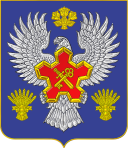 ВОЛГОГРАДСКАЯ ОБЛАСТЬ П О С Т А Н О В Л Е Н И ЕАДМИНИСТРАЦИИ ГОРОДИЩЕНСКОГО МУНИЦИПАЛЬНОГО РАЙОНАот 14 сентября 2020 г. № 786-пО внесении изменений в муниципальную программу, утвержденную постановлением администрации Городищенского муниципального района от 16 октября 2017 г. № 1068-п «Об утверждении муниципальной программы «Развитие образования» на 2018-2020 годы» В соответствии с п. 4. ст. 15.2 Положения об администрации Городищенского муниципального района Волгоградской области, утвержденного Решением Городищенской районной Думы Волгоградской области от 7 декабря 2011 года № 467, постановлением администрации Городищенского муниципального района от 20.08.2009 г. № 2447 «Об утверждении положения о муниципальных программах»,
п о с т а н о в л я ю:Внести изменения в муниципальную программу Городищенского муниципального района «Развитие образования» на 2018 – 2020 годы» изложив ее в новой редакции согласно приложению к настоящему постановлению.2. Постановление подлежит опубликованию в общественно- политической газете Городищенского муниципального района «Междуречье» и на официальном сайте администрации Городищенского муниципального района.3. Контроль за исполнением постановления возложить на заместителя главы Городищенского муниципального района Титивкина Виталия Валерьевича.Глава Городищенского			муниципального района                                   	                     А.В. Кагитин          ПРИЛОЖЕНИЕ к постановлению администрации                 Городищенского муниципального района                                                                                                от «14» «сентября» 2020 г № 786-пПаспорт муниципальной программы Городищенского муниципального района «Развитие образования на 2018-2020 годы»Содержание проблемы и необходимость ее решенияСистема образования Городищенского района Волгоградской области включает 34 организации, предоставляющих образовательные услуги различного уровня и направленности, в которых получают образование более 9000 обучающихся и воспитанников, работают более 1200 человек.По программам дошкольного образования, которые реализуются в 14 образовательных организациях различных типов, обучается 2435 детей в возрасте до 7 лет. За счет реализации мероприятий целевых программ регионального и муниципального уровней с участием областного и местных бюджетов, благодаря строительству новых зданий, открытию новых групп, за последние 5 лет среднее количество мест в дошкольных организациях выросло с 1843 до 2435 воспитанников. Тем не менее проблема нехватки детских садов остается актуальной. Сеть образовательных организаций, реализующих программы общего образования, представлена 20 организациями различных типов и видов, в которых обучаются 6932 человека. Школьникам Городищенского района Волгоградской области предоставлена возможность получения образования повышенного уровня по программам профильного и углубленного уровней независимо от места проживания, состояния здоровья и социального статуса. С этой целью в Городищенском районе Волгоградской области организована деятельность образовательных организаций, в которых сконцентрированы кадровые, материально-технические, информационные ресурсы для реализации доступных качественных образовательных услуг, обеспечивается транспортная доступность школьного образования. Доля муниципальных общеобразовательных учреждений, соответствующих современным требованиям обучения, в общем количестве муниципальных общеобразовательных учреждений составила 90 процентов.Организация дополнительного образования представлена двумя спортивными школами и центром детского творчества, в котором занимаются 2821 воспитанник (88 групп).Таким образом, в целом в районе обеспечен достаточно высокий уровень доступности получения образования различного уровня и направленности для населения различных возрастных групп и категорий. Вместе с тем необходимо продолжать создание эффективной системы образования, позволяющей обеспечить реализацию основных задач муниципальной образовательной политики, направленных на поступательное социально-экономическое развитие Городищенского района Волгоградской области, рост благосостояния населения и в целом человеческого капитала района, требует решения комплекс взаимоувязанных проблем, связанных как с развитием системы образования, так и с ее стабильным функционированием.Отсутствие свободных мест в учреждениях, реализующих программы дошкольного и общего образования, обостряет следующие социальные проблемы:- невозможность устройства на работу социально активного населения, - родителей, вынужденных воспитывать детей в домашних условия, что, в свою очередь, влияет на уровень материального благосостояния семьи;- обучение во вторую смену уменьшает возможности обучающихся для посещения детских библиотек, музеев, культурных центров, театров, занятий туризмом.- недостаточная подготовленность детей, не получающих дошкольного образования, к обучению в общеобразовательной школе, низкий уровень их социализации.Несоответствие состояния зданий учреждений требованиям и нормам СанПиН влечёт нарушение безопасных условий пребывания детей в образовательных учреждениях.Обеспечение доступности дошкольного образования и общего образования в первую смену напрямую зависит от увеличения количества мест в результате открытия дошкольных групп в общеобразовательных учреждениях, проведения реконструкции, капитального ремонта и строительства общеобразовательных и дошкольных учреждений; обеспечение безопасных условий пребывания детей в образовательных учреждениях зависит от соблюдения в учреждениях требований и норм СанПиН, своевременного проведения необходимых видов ремонтных работ. В связи с изношенностью основных фондов образовательных учреждений и использованием оборудования и материалов низкого класса энергетической эффективности происходит нецелесообразное использование энергетических ресурсов.Обеспечение безопасности образовательного учреждения — это создание условий для сохранения жизни и здоровья обучающихся, воспитанников и работников, а также материальных ценностей образовательного учреждения от возможных несчастных случаев, пожаров, аварий и других чрезвычайных ситуаций. Безопасность образовательных учреждений включает все виды безопасности, обозначенные в Федеральном законе "О техническом регулировании", и в первую очередь пожарную безопасность, электрическую безопасность, взрывобезопасность, безопасность, связанную с техническим состоянием среды обитания. Среди различных видов безопасности для образовательных учреждений приоритетными являются пожарная, электрическая, техническая и антитеррористическая безопасность. Все они являются взаимозависимыми и их обеспечение должно решаться во взаимосвязи.Ключевая роль в воспитании и социализации детей и подростков отводится образованию. Школа – единственный социальный институт, через который проходят все граждане России. Ценности личности в первую очередь формируются в семье. Но наиболее системно, последовательно и глубоко развитие и воспитание личности происходит в сфере образования. Поэтому именно в школе должна быть сосредоточена не только интеллектуальная, но и духовная, культурная жизнь школьника.На территории Городищенского муниципального района находятся 34 образовательных учреждения, большая часть которых не приспособлена для посещения их детьми с ограниченными возможностями здоровья и детьми-инвалидами. Учитывая то, что дети с ограниченными возможностями здоровья и дети-инвалиды составляют более 3 % от общей численности детей в образовательных учреждениях, вопрос обеспечения им беспрепятственного доступа к вышеназванным объектам имеет первоочередное значение. Для решения названной проблемы по формированию доступной среды жизнедеятельности для детей с ограниченными возможностями здоровья и детей-инвалидов в Городищенском районе разрабатывается программа, которая является, с одной стороны, продолжением проводимых мероприятий по созданию условий для социальной интеграции таких детей в общество, обеспечения для них доступности объектов и услуг в сфере образования, а с другой – средством повышения уровня и качества их жизни.Целью муниципальной программы является обеспечение высокого качества образования в соответствии с меняющимися запросами населения и перспективными задачами социально-экономического развития Городищенского муниципального района.Для достижения названной цели в муниципальной программе предусматривается решение следующих задач:Развитие инфраструктуры и организационно-экономических механизмов, обеспечивающих максимально равную доступность услуг дошкольного, общего и дополнительного образования детей в Городищенском муниципальном районе:- обеспечение качества образования в соответствии с меняющимися запросами населения и перспективными задачами социально-экономического развития Городищенского муниципального района;- создание современной системы оценки качества образования на основе принципов открытости, объективности, прозрачности, общественно-профессионального участия;- содержание и обслуживание образовательных учреждений на территории Городищенского муниципального района на период 2018-2020 гг.- создание безопасных условий пребывания детей в образовательных учреждениях;- модернизация образовательных программ в системах дошкольного, общего и дополнительного образования детей, направленная на достижение современного качества учебных результатов и результатов социализации;-  внедрение системы персонифицированного финансирования дополнительного образования, подразумевающая предоставление детям именных сертификатов дополнительного образования, для обеспечение равной доступности качественного дополнительного образования для детей в Городищенском муниципальном районе;- реализация механизма персонифицированного учета детей, получающих дополнительное образование за счет средств бюджета Городищенского муниципального района;- создание в системе образования Городищенского муниципального района условий, направленных на укрепление здоровья обучающихся.Строительство, восстановление, оснащение, текущий, капитальный ремонт и реконструкция образовательных учреждений на территории Городищенского муниципального района на период 2018-2020 годов:-  снижение очередности по предоставлению мест в дошкольных образовательных учреждениях Городищенского муниципального района детям дошкольного возраста;- уменьшение численности детей, обучающихся во вторую смену в общеобразовательных учреждениях Городищенского муниципального района;- уменьшение потребления энергоресурсов образовательными учреждениями Городищенского муниципального района;- создание в общеобразовательных организациях, расположенных в сельской местности, условий для занятий физической культурой и спортом;- осуществление возможности вхождения в региональные программы, направленные на развитие системы общего и дошкольного образования.Обеспечение пожарной безопасности и антитеррористической защищённости образовательных учреждений Городищенского муниципального района:- совершенствование и развитие нормативной правовой базы в области обеспечения пожарной и антитеррористической безопасности образовательных учреждений; - обследование и оценка технического и противопожарного состояния зданий, сооружений и оборудования учреждений образования, и разработка рекомендаций по повышению уровня их безопасности;- повышение уровня профессиональной подготовки и квалификации преподавательского и руководящего состава образовательных учреждений в области обеспечения безопасности жизнедеятельности, разработка учебных программ, методических пособий, рекомендаций по вопросам безопасности жизнедеятельности; - создание и укрепление системы охраны труда, отвечающей задачам модернизации образования. Формирование комплекса мер нормативно-правового, организационно-методического, информационно-просветительского обеспечения системы процесса воспитания и социализации обучающихся в районе:- социально-педагогическая поддержка становления и развития высоконравственного, творческого, компетентного гражданина России, принимающего судьбу Отечества как свою личную, осознающего ответственность за настоящее и будущее своей страны, укоренённого в духовных и культурных традициях многонационального народа Российской Федерации;- координация деятельности субъектов организации воспитания и социализации обучающихся Городищенского муниципального района.Повышение уровня доступности приоритетных объектов образования и образовательных услуг для детей с ограниченными возможностями здоровья и детей- инвалидов:- оценка состояния и повышение доступности приоритетных объектов и услуг в сфере образования детей с ограниченными возможностями здоровья и детей- инвалидов; - формирование условий для просвещенности граждан в вопросах инвалидности и устранения отношенческих барьеров.Перечень мероприятий муниципальной программы1. Развитие дошкольного образования:- ремонт и содержание объектов образовательной инфраструктуры с целью выполнения требований к содержанию групп дошкольного образования;- оплата труда работников дошкольного образования;- организация питания дошкольников;- поддержка мер по формированию современной качественной предметно-развивающей среды в дошкольные образовательные учрежденья;- мероприятия, направленные на повышение финансовой грамотности детей в рамках проекта Минфина России "Содействие повышению уровня финансовой грамотности населения и развитию финансового образования в Российской Федерации" и постановления Администрации Волгоградской области от 23 января 2017 № 10-п
«Об утверждении государственной программы Волгоградской области «Управление государственными финансами Волгоградской области».2. Развитие общего образования:- ремонт и содержание объектов образовательной инфраструктуры с целью выполнения требований к содержанию общеобразовательных учреждений;- реализация и введение федеральных государственных образовательных стандартов начального общего, основного общего, среднего общего образования, формирование и реализация механизма опережающего обновления содержания и технологий образования (оснащение образовательного процесса муниципальных общеобразовательных организаций для реализации федеральных государственных образовательных стандартов общего образования);- оплата труда работников общего образования;- организация питания учащихся;- мероприятия по оздоровлению учащихся в каникулярный период;- формирование новой технологической среды в системе образования, в том числе подключение школ к высокоскоростному доступу к сети Интернет, развитие нового поколения учебных материалов (включая учебники), образовательных электронных интернет-ресурсов.- мероприятия, направленные на повышение финансовой грамотности детей в рамках проекта Минфина России "Содействие повышению уровня финансовой грамотности населения и развитию финансового образования в Российской Федерации" и постановления Администрации Волгоградской области от 23 января 2017 № 10-п
«Об утверждении государственной программы Волгоградской области «Управление государственными финансами Волгоградской области».- внедрение целевой модели цифровой образовательной среды в образовательных организациях, реализующих образовательные программы общего образования и среднего образования в рамках федерального проекта «Цифровая образовательная среда» национального проекта "Образование" и государственной программы Волгоградской области «Развитие образования Волгоградской области», утвержденной постановлением Администрации Волгоградской области  от 30 октября 2017 года № 574-п;3. Развитие дополнительного образования:- развитие и содержание учреждений дополнительного образования за счет средств бюджетов различных уровней (ремонт и содержание объектов образовательной инфраструктуры, оплата труда работников учреждений дополнительного образования, оснащение муниципальных образовательных организаций дополнительного образования современным оборудованием).- обеспечение персонифицированного финансирования дополнительного образования детей (введение и обеспечение функционирования системы персонифицированного дополнительного образования детей, подразумевающей предоставление детям именных сертификатов дополнительного образования с возможностью использования в рамках механизмов персонифицированного финансирования, методическое и информационное сопровождение поставщиков услуг дополнительного образования, независимо от их формы собственности, семей и иных участников системы персонифицированного дополнительного образования).(Основание: концепция развития дополнительного образования детей в Российской Федерации, утвержденная распоряжением Правительства Российской Федерации от 04.09.2014 №1726-р, Федеральный проект «Успех каждого ребенка» национального проекта «Образование» государственной программы Российской Федерации «Развитие образования», утвержденной постановлением Правительства Российской Федерации от 26.12.2017 №1642, Национальная стратегия действий в интересах детей на 2012-2017 годы, утвержденной Указом Президента Российской Федерации от 01.06.2012 №761).4. Содержание МКУ «Центр бухгалтерского, методического и технического сопровождения» Городищенского муниципального района.5. Финансовое обеспечение мероприятий в рамках софинансирования проектов инициатив населения в учреждениях дошкольного образования детей.6. Проектно-сметные работы, экспертиза, строительные работы, оснащение, реконструкция следующих учреждений образования:- строительство здания МБОУ «Россошинская СШ» на 500 мест; - строительство пристройки МБДОУ Новонадеждинский ДС Березка на 20 мест;- строительство детского сада в п. Карповка на 140 мест;- строительство дошкольного учреждения в р. п. Городище на 140 мест;- строительство детского сада в п. Самофаловка на 140 мест;(Основание: постановление администрации Волгоградской области от 30.10.2013г. № 574-п «Об утверждении Государственной программы Волгоградской области «Развитие образования в Волгоградской области», Указ Президента РФ № 204 от 07.05.2018 г. «О национальных целях и стратегических задачах развития РФ на период до 2024 г.», Указ Президента РФ № 240 от 29.05.2017 г. «Об объявлении в Российской Федерации Десятилетия детства»);- мероприятия по техническому обследованию здания детского сада в п. Степной;- строительство многофункциональной игровой площадки.  7. Ремонт спортивных залов для создания в образовательных учреждениях, расположенных в сельской местности, условий для занятий физкультурой и спортом (основание: постановление Администрации Волгоградской области от 13.01.2016г № 3-п "Об утверждении Комплекса мероприятий по созданию в общеобразовательных организациях Волгоградской области, расположенных в сельской местности, условий для занятия физической культуры и спортом"). 8. Мероприятия по уменьшению потребления энергоресурсов образовательными учреждениями Городищенского муниципального района:- замена оконных блоков и выполнение необходимых для этих работ. (Основание постановления Администрации Волгоградской области от 21 апреля 2016 г. № 174-п "О предоставлении и распределении в 2016 году субсидий из областного бюджета бюджетам муниципальных районов и городских округов Волгоградской области на приобретение и замену оконных блоков и выполнение необходимых для этого работ в зданиях муниципальных образовательных организаций Волгоградской области"; постановление Администрации Волгоградской области от 18 мая 2017 г. № 246-п "Об утверждении Порядка предоставления и распределения в 2017 году субсидий из областного бюджета бюджетам муниципальных районов и городских округов Волгоградской области на приобретение и замену оконных блоков и выполнение необходимых для этого работ в зданиях муниципальных образовательных организаций Волгоградской области". Условием предоставление субсидии является наличие ассигнований в бюджете муниципального района на исполнение расходного обязательства по содержанию зданий и сооружений образовательных учреждений); - установка тепловых пунктов;- замена существующих светильников на светильники энергосберегающие (светодиодные). (Основание: ст. 24 ФЗ от 23 ноября 2009 г. № 261-ФЗ "Об энергосбережении и о повышении энергетической эффективности, и о внесении изменений в отдельные законодательные акты РоссийскойФедерации" (с изменениями и дополнениями), с 2010 года учреждение обязано обеспечить снижение потребления энергоресурсов. Поэтому настоящей программой предусмотрена ежегодная замена существующих светильников на светильники энергосберегающие (светодиодные) в количестве 466 шт. В соответствии с ценовой политикой на рынке Волгоградской области, средняя цена одной лампы 1500,00 руб. (1500,00 * 466 шт. = 699 000,00 руб.).9. Проведение ремонта, приобретение оборудования и (или) оснащения с целью открытия мест для детей в возрасте от 2 месяцев до 3 лет в образовательных организациях, реализующих программы дошкольного образования.10. Замена кровли и выполнение необходимых для этого работ в зданиях муниципальных образовательных организаций.11. Благоустройство площадок для проведения праздничных линеек и других мероприятий в муниципальных общеобразовательных организациях.12. Приобретение и замена осветительных приборов, а также выполнение необходимых для этого работ в зданиях муниципальных образовательных организаций.13. Мероприятия, направленные на обеспечение пожарной безопасности в учреждениях образования:- содержание электрохозяйства (замеры сопротивлений, изоляции, освещение территорий и т.д.);- подготовка котельной к отопительному сезону;- монтаж, ремонт и обслуживание сетей наружного и внутреннего противопожарного водопровода;- огнезащитная обработка конструкций;- обеспечение первичных мер пожарной безопасности (приобретение и обслуживание первичных средств пожаротушения, пожарного инвентаря);- обучение работников образования по требованиям пожарной безопасности;- монтаж, ремонт и техническое обслуживание АПС (автоматическая пожарная сигнализация), СОУЭ (система оповещения и управления эвакуацией);- уточнение схем и инструкций по эвакуации людей;- обновление наглядной агитации, направленной на обеспечение пожарной безопасности;14. Мероприятия, направленные на обеспечение антитеррористической безопасности в учреждениях образования:- установка видеонаблюдения в учреждениях образования;- восстановление ограждений территории образовательных учреждений;- обновление наглядной агитации, направленной на обеспечение антитеррористической деятельности.15. Проведение семинаров для лидеров детского движения "Школа лидеров".16. Проведение районного конкурса методических разработок «Живи здорово!».17. Материальное оснащение районной детской организации "Радуга".18. Мероприятия по совершенствованию процесса воспитания и социализации обучающихся Городищенского муниципального района:- проведение торжественных мероприятий, посвященных празднованию Дня учителя;- проведение слетов лидеров детского движения "Лидер 21 века";- проведение районного, и участие в областном конкурсе "Моя малая Родина: природа, культура, этнос";- организация районных новогодних мероприятий для детей и подростков;- проведение районного конкурса творческих работ "Мой любимый детский сад";- проведение районного конкурса социально-учебных проектов для учащихся начальной и старшей школы;- проведение районного фестиваля социальных проектов для детских организаций;- районный детский экологический парламент;- районный этап областного конкурса творческих работ "Зеркало природы";- участие в областном Слете представителей лучших школьных музеев;- районный этап Всероссийского конкурса "Живая классика";- районный фестиваль детских и педагогических фантазий;- районный фестиваль детских организаций "Радуга собирает друзей";- районный конкурс "Педагогический дебют", "Учитель гола";- областной слет юных краеведов, экологов;- областные и всероссийские семинары для лидеров детского движения;- торжественная встреча лучших выпускников общеобразовательных учреждений Городищенского муниципального района;- традиционные совещания педагогических работников.19. Создание в образовательных учреждениях универсальной безбарьерной среды для инклюзивного образования детей-инвалидов и детей с ограниченными возможностями здоровья. (Основание: постановление администрации Волгоградской области от 25.09.2017г. № 504-п «Об утверждении государственной программы Волгоградской области "Социальная поддержка и защита населения Волгоградской области». Условием предоставление субсидии является наличие ассигнований в бюджете муниципального района на исполнение расходного обязательства по содержанию зданий и сооружений образовательных учреждений;20. Оборудование образовательных учреждений пандусами и поручнями входной группы, информационными тактильными табличками.Перечень мероприятий муниципальной программы с указанием сведений о распределении объемов и источников финансирования по годам представлен в приложении 1.Механизм реализации муниципальной программыМеханизм реализации настоящей Программы — это система программных мероприятий, скоординированных по срокам, объему финансирования, ответственным исполнителям, обеспечивающих достижение намеченных результатов.Инициатором муниципальной программы является отдел по образованию, который:- проводит отбор проблем для решения программно-целевым методом- разрабатывает нормативно-правовой акт Городищенского муниципального района в соответствии с положением о муниципальных программах, утвержденным постановлением администрации Городищенского муниципального района Волгоградской области от 20.08.2009 № 2447 «Об утверждении Положения о муниципальных программах».Администратором муниципальной программы является заместитель главы Городищенского района, курирующий отрасль образования, который:- обеспечивает координацию действий по разработке и реализации муниципальной программы; - осуществляет единое методическое руководство и текущий контроль за ходом разработки и реализации муниципальной программы;- представляет муниципальную программу на утверждение главе Городищенского муниципального района; - несет ответственность за исполнение сроков разработки и эффективность реализации муниципальной программы. Разработчиком муниципальной программы является отдел по образованию Городищенского муниципального района, который: - выполняет работу по разработке муниципальной программы в соответствии с требованиями положения о муниципальных программах, утвержденного постановлением администрации Городищенского муниципального района Волгоградской области от 20.08.2009 № 2447 «Об утверждении Положения о муниципальных программах»; - разрабатывает перечень целевых показателей муниципальной программы;- выявляет и проводит согласование возможных источников софинансирования мероприятий муниципальной программы и их характеристик (сроки и условия предоставления средств); - организует проведение согласования и оценки проекта муниципальной программы в соответствии с требованиями положения о муниципальных программах, утвержденного постановлением администрации Городищенского муниципального района Волгоградской области от 20.08.2009 № 2447 «Об утверждении Положения о муниципальных программах»;- при необходимости организует доработку проекта муниципальной программы;- несет ответственность за своевременную и качественную разработку проекта муниципальной программы;- подготавливает и предоставляет информацию о муниципальной программе согласно запросам от органов прокуратуры, правоохранительных органов, контрольно-надзорных органов и других. Несет ответственность за сохранность документации муниципальной программы.Исполнителями муниципальной программы являются отдел по образованию администрации Городищенского муниципального района, муниципальное казённое учреждение «Центр бухгалтерского, методического и технического сопровождения» Городищенского муниципального района, образовательные учреждения Городищенского муниципального района, муниципальное казённое учреждение «УКС ТОД» администрации Городищенского муниципального района:- обеспечивают своевременную и качественную реализацию мероприятий муниципальной программы; - обеспечивают результативность, адресность использования бюджетных средств в соответствии с утвержденными бюджетными ассигнованиями и лимитами бюджетных обязательств на очередной финансовый год;- разрабатывают в пределах своих полномочий муниципальные правовые акты Городищенского муниципального района, необходимые для выполнения муниципальной программы; - осуществляют функции муниципального заказчика по размещению заказа на поставки товаров, выполнение работ, оказание услуг для муниципальных нужд Городищенского муниципального района в рамках реализации программы; - разрабатывают предложения по уточнению перечня мероприятий муниципальной программы на очередной финансовый год, уточняют объемы затрат по мероприятиям муниципальной программы, а также механизм реализации муниципальной программы; - уточняют перечень целевых показателей для мониторинга реализации мероприятий муниципальной программы; - подготавливают и представляют отчет о ходе и результатах реализации муниципальной программы;- несут ответственность за своевременную и качественную реализацию муниципальной программы (мероприятий муниципальной программы). Муниципальная программа реализуется в один этап на период 2018-2020 годы.Целевые показатели муниципальной программы оцениваются в целом по муниципальной программе и отражают степень достижения предусмотренных в ней целей и эффективность решения поставленных задач.Выделяются следующие целевые показатели муниципальной программы:1. Удельный вес численности населения Городищенского муниципального района в возрасте от 5 до 18 лет, охваченного общим образованием, в общей численности населения в возрасте от 5 до 18 лет: в 2018 году – 85%, в 2019 году – 87%, в 2020 году – 90%;2. Доступность дошкольного образования (отношение численности детей в возрасте от 3 до 7 лет по Городищенскому муниципальному району, к сумме численности детей в возрасте от 3 до 7 лет, получающих дошкольное образование в текущем году, и численности детей в возрасте от 3 до 7 лет, находящихся в очереди на получение в текущем году дошкольного образования): в 2018 году – 65%, в 2019 году – 67%, в 2020 году – 70%;3. Удельный вес численности обучающихся в муниципальных общеобразовательных организациях, которым предоставлена возможность обучаться в соответствии с основными современными требованиями (с учетом федеральных государственных образовательных стандартов), в общей численности обучающихся в муниципальных общеобразовательных организациях: в 2018 году – 85%, в 2019 году – 90%, в 2020 году – 95%;4. Охват детей дошкольными образовательными организациями (отношение численности детей в возрасте от 2 месяцев до 3 лет, посещающих дошкольные образовательные организации, к общей численности детей в возрасте от 2 месяцев до 3 лет): в 2018 году – 18%, в 2019 году – 19%, в 2020 году – 20%;5. Удельный вес численности обучающихся в образовательных организациях общего образования в соответствии с федеральными государственными образовательными стандартами в общей численности обучающихся в образовательных организациях общего образования: в 2018 году – 60%, в 2019 году – 70%, в 2020 году – 80%;6. Доля детей в возрасте от 5 до 18 лет, получающих дополнительное образование с использованием сертификата дополнительного образования, в общей численности детей, получающих дополнительное образование за счет бюджетных средств: в 2019 году – 100%, в 2020 году – 100%;(Определяется отношением числа детей в возрасте от 5 до 18 лет, использующих для получения дополнительного образования сертификаты дополнительного образования, к общей численности детей в возрасте от 5 до 18 лет, получающих дополнительное образование за счет бюджетных средств.Рассчитывается по формуле: Спдо= (Чспдо / Чобуч5-18)*100%, где:Чспдо – численность детей в возрасте от 5 до 18 лет, использующих для получения дополнительного образования сертификаты дополнительного образования;Чобуч5-18 – общая численность детей в возрасте от 5 до 18 лет получающих дополнительное образование по программам, финансовое обеспечение которых осуществляется за счет бюджетных средств (пообъектный мониторинг)).7. Доля детей в возрасте от 5 до 18 лет, использующих сертификаты дополнительного образования в статусе сертификатов персонифицированного финансирования в 2019 году –5%, в 2020 году –6%;(Определяется отношением числа детей в возрасте от 5 до 18 лет, использующих для получения дополнительного образования сертификаты дополнительного образования в статусе сертификатов персонифицированного финансирования, к общей численности детей в возрасте от 5 до 18 лет, проживающих на территории муниципалитета.Рассчитывается по формуле: Спф= (Чдспф / Ч5-18)*100%, где:Чдспф – общая численность детей, использующих сертификаты дополнительного образования в статусе сертификатов персонифицированного финансированияЧ5-18 - численность детей в возрасте от 5 до 18 лет,  проживающих на территории Городищенского муниципального района).8. Доля мест дошкольного образования, открытых за счет строительства и реконструкции объектов образовательной инфраструктуры (с целью открытия групп дошкольного образования), в общей численности мест дошкольного образования, запланированных для открытия за счет строительства и реконструкции объектов образовательной инфраструктуры (с целью открытия групп дошкольного образования) в период реализации муниципальной программы: в 2018 году – 20%, в 2019 году – 25%, в 2020 году – 30%;9. Доля обучающихся, занимающихся в первую смену, в общей численности обучающихся общеобразовательных организаций: в 2018 году – 80%, в 2019 году – 83%, в 2020 году – 85%;10. Количество образовательных учреждений Городищенского муниципального района, модернизированных в 2018 году-0; в 2019 году-1, в 2020 году- 3;11.Удельный вес расходования энергоресурсов по отношению к 2017 году: в 2018 году снижение на 0,5 %, в 2019 году снижение на 0,5 %, в 2020 году снижение  на 0,5 %;12. Доля муниципальных общеобразовательных организаций, соответствующих современным требованиям обучения, в общем количестве муниципальных общеобразовательных организаций: в 2018 году – 90%, в 2019 году – 92%, в 2020 году – 96%;13. Удельный вес числа дошкольных образовательных учреждений, общеобразовательных учреждений и учреждений, реализующих дополнительные общеобразовательные программы, имеющих пожарную сигнализацию, дымовые извещатели, пожарные краны и рукава, в общем числе образовательных учреждений: в 2018 году – 93%, в 2019 году – 94%, в 2020 году – 95%.14. Удельный вес числа дошкольных образовательных учреждений, общеобразовательных учреждений и учреждений, реализующих дополнительные общеобразовательные программы, имеющих системы видеонаблюдения, в общем числе образовательных учреждений: в 2018 году – 93%, в 2019 году – 94%, в 2020 году – 95%;15. Удельный вес снижения количества правонарушений среди обучающихся общеобразовательных учреждений по отношению к 2017 году в 2018 году снижение на 0,5 %, в 2019 году снижение на 0,5 %, в 2020 году снижение на 0,5 %;16. Доля учащихся занимающихся исследовательской, инновационной, творческой, трудовой деятельностью в общей численности обучающихся в общеобразовательных учреждениях: в 2018 году – 60%, в 2019 году – 65%, в 2020 году – 70%.17. Доля детей первой и второй групп здоровья в общей численности обучающихся в общеобразовательных учреждениях: в 2018 году – 68%, в 2019 году – 70%, в 2020 году – 72%;18. Удельный вес учащихся, принимающих участие в районных и региональных конкурсах по сравнению с 2017 годом: 2018 год -75%, 2019 год - 80%, 2020 год - 85%19. Доля приоритетных объектов, доступных для детей с ограниченными возможностями здоровья и детей-инвалидов в сфере образования, в общем количестве приоритетных объектов сферы образования в 2018 году – 50%, в 2019 году – 55%, в 2020 году – 60%.20. Доля специалистов, обеспечивающих обучение детей с ограниченными возможностями здоровья по адаптированным образовательным программам в условиях инклюзивного (интегрированного) обучения, в общем количестве специалистов - в 2018 году – 30%, в 2019 году – 35%, в 2020 году – 40%.Ресурсное обеспечение программы Источником финансирования мероприятий программы являются средства муниципального бюджета, бюджета Волгоградской области и внебюджетных источников. Общий объем финансирования Программы на весь период реализации составляет 3 284 709,9 тыс. рублей.В процессе реализации муниципальной программы объемы финансовых средств, направляемых на ее выполнение, будут корректироваться с учетом доходов местного бюджета на соответствующий финансовый год. Неиспользованные средства по одним мероприятиям могут быть направлены на востребованные другие мероприятия.Объемы финансирования программных мероприятий подлежат ежегодному уточнению при формировании проекта бюджета района на соответствующий финансовый год и на плановый период.Финансирование программных мероприятий за счет средств бюджета района осуществляется в соответствии с решением о бюджете на соответствующий финансовый год и на плановый период.Объемы средств, привлекаемых на реализацию программных мероприятий, подлежат уточнению после проведения конкурсных процедур и заключения соответствующих соглашений на предоставление межбюджетных трансфертов из бюджетов другого уровня.Средства из внебюджетных источников указаны в соответствии с фактическими поступлениями в 2018 году. Ожидаемые результаты от реализации программных мероприятийВ результате реализации мероприятий настоящей Программы будут достигнуты социально-экономические показатели, характеризующие экономическую, бюджетную и социальную эффективность развития сети образовательных учреждений.Муниципальная программа Городищенского муниципального района «Развитие образования» на 2018-2020 годы» должна стать организационной основой по развитию образовательных учреждений на территории Городищенского муниципального района. Реализация предусмотренных мероприятий обеспечит достижение следующих положительных эффектов: - безопасное пребывание детей в образовательных учреждениях;- обеспечение доступности общего образования для каждого ребенка в условиях реализации нового федерального государственного образовательного стандарта общего образования;- обеспечение соответствия школьного образования предпочтениям, способностям и жизненным планам школьников и их семей, перспективным задачам социально-экономического развития Городищенского муниципального района;- осуществление внешней (независимой) оценки качества образования на различных уровнях образования;- реализация государственных гарантий прав жителей Городищенского муниципального района в сфере образования;- внедрение системы персонифицированного дополнительного образования и предоставление детям именных сертификатов дополнительного образования;- предоставление 435 дополнительных мест в дошкольных образовательных учреждениях Городищенского муниципального района, поможет сократить численность детей, стоящих на очереди и увеличить численность детей, получающих услугу дошкольного образования (приложение 2);- предоставление 500 дополнительных мест в общеобразовательных учреждениях Городищенского муниципального района позволит сократить численность обучающихся во вторую смену.- сокращение расходов на энергоресурсы в образовательных учреждениях и исполнение мероприятий по повышению энергетической эффективности и энергосбережения, отраженных в энергетических паспортах.- увеличение доли обучающихся, занимающихся физической культурой и спортом во внеурочное время, в общем количестве обучающихся;- повышение уровня пожарной и антитеррористической безопасности муниципальных образовательных учреждений, снижение риска возникновения пожаров, гибели людей, экономия на этой основе муниципальных расходов и получение социально-экономического эффекта;- развитие системы воспитания и социализации обучающихся Городищенского муниципального района;- широкое вовлечение детей и молодежи Городищенского муниципального района в проведение мероприятий, способствующих воспитанию, формированию патриотического и гражданского сознания, потребность в освоении районной и отечественной истории и культуры;- снижение неблагоприятных социальных показателей, остроты социальных показателей и остроты нравственного кризиса в районе (снижение уровня правонарушений в подростковой и молодежной среде, улучшение социальных показателей);- создание мотивации к социально-значимой деятельности детей;- активизация разносторонней деятельности детских организаций (ДО), способствующих развитию и воспитанию (учебно-воспитательной, исследовательской, социально значимой работы);- повышение социальной значимости детских организаций в глазах общественности, активности обучающихся как в школе (обучающиеся активно участвуют в духовно-нравственной программе, наличие здоровой конкуренции), так и на уровне района (создание и реализация новых социальных проектов, участие в масштабных районных, областных, всероссийских акциях и т.д.);- стимулирование деятельности детских общественных организаций (ДОО) в воспитании и социализации, поддержка и поощрение их к дальнейшему социальному партнерству;- укрепление института семьи, возрождение и сохранение традиций семейного воспитания;- сохранение, укрепление духовного и физического здоровья подрастающего поколения;- доступность для детей с ограниченными возможностями здоровья и детей-инвалидов объектов образования, расположенных на территории Городищенского муниципального района.- преодоление социальной разобщенности в обществе и формирование позитивного отношения к проблемам инвалидов и к проблеме обеспечения доступной среды жизнедеятельности детей с ограниченными возможностями здоровья и детей-инвалидов в сфере образования в Городищенском муниципальном районе.Паспорт подпрограммы «Развитие отрасли «Образование» Городищенского муниципального района на 2018-2020 годы»Содержание проблемы и необходимость ее решенияНеобходимость разработки и принятия подпрограммы «Развитие отрасли «Образование» на территории Городищенского муниципального района на 2018-2020 годы» обусловлена возрастанием потребности в развитии сети образовательных учреждений, созданием условий для безопасного пребывания детей   в   образовательных учреждениях, расширения спектра услуг, предоставляемых образовательными учреждениями. Система образования Городищенского района Волгоградской области включает 34 организации, предоставляющих образовательные услуги различного уровня и направленности, в которых получают образование более 9000 обучающихся и воспитанников, работают более 1200 человек.По программам дошкольного образования, которые реализуются в 14 образовательных организациях различных типов, обучается 2435 детей в возрасте до 7 лет. За счет реализации мероприятий целевых программ регионального и муниципального уровней с участием областного и местных бюджетов, благодаря строительству новых зданий, открытию новых групп, за последние 5 лет среднее количество мест в дошкольных организациях выросло с 1843 до 2435 воспитанников. Тем не менее проблема нехватки детских садов остается актуальной. Сеть образовательных организаций, реализующих программы общего образования, представлена 20 организациями различных типов и видов, в которых обучаются 6932 человека. Школьникам Городищенского района Волгоградской области предоставлена возможность получения образования повышенного уровня по программам профильного и углубленного уровней независимо от места проживания, состояния здоровья и социального статуса. С этой целью в Городищенском районе Волгоградской области организована деятельность образовательных организаций, в которых сконцентрированы кадровые, материально-технические, информационные ресурсы для реализации доступных качественных образовательных услуг, обеспечивается транспортная доступность школьного образования. Доля муниципальных общеобразовательных учреждений, соответствующих современным требованиям обучения, в общем количестве муниципальных общеобразовательных учреждений составила 90 процентов.Организация дополнительного образования представлена двумя спортивными школами и центром детского творчества, в котором занимаются 2821 воспитанник (88 групп).Таким образом, в целом в районе обеспечен достаточно высокий уровень доступности получения образования различного уровня и направленности для населения различных возрастных групп и категорий. Вместе с тем необходимо продолжать создание эффективной системы образования, позволяющей обеспечить реализацию основных задач муниципальной образовательной политики, направленных на поступательное социально-экономическое развитие Городищенского района Волгоградской области, рост благосостояния населения и в целом человеческого капитала района, требует решения комплекс взаимоувязанных проблем, связанных как с развитием системы образования, так и с ее стабильным функционированием.Отсутствие свободных мест в учреждениях, реализующих программы дошкольного образования, обостряет следующие социальные проблемы:- невозможность устройства на работу социально активного населения, - родителей, вынужденных воспитывать детей в домашних условия, что, в свою очередь, влияет на уровень материального благосостояния семьи;- недостаточная подготовленность детей, не получающих дошкольного образования, к обучению в общеобразовательной школе, низкий уровень их социализации.Несоответствие состояния зданий учреждений требованиям и нормам СанПиН влечёт к нарушению безопасных условий пребывания детей в образовательных учреждениях.Цель подпрограммы - достижение высокого качества образования, комплексного развития и стабильного функционирования системы образованияДля достижения названной цели в программе предусматривается решение следующих задач:1.  Развитие инфраструктуры и организационно-экономических механизмов, обеспечивающих максимально равную доступность услуг дошкольного, общего и дополнительного образования детей в Городищенском муниципальном районе:- обеспечение качества образования в соответствии с меняющимися запросами населения и перспективными задачами социально-экономического развития Городищенского муниципального района;- создание современной системы оценки качества образования на основе принципов открытости, объективности, прозрачности, общественно-профессионального участия;- содержание и обслуживание образовательных учреждений на территории Городищенского муниципального района на период 2018-2020 гг.- создание безопасных условий пребывания детей в образовательных учреждениях;- модернизация образовательных программ в системах дошкольного, общего и дополнительного образования детей, направленная на достижение современного качества учебных результатов и результатов социализации;-  внедрение системы персонифицированного финансирования дополнительного образования, подразумевающая предоставление детям именных сертификатов дополнительного образования, для обеспечение равной доступности качественного дополнительного образования для детей в Городищенском муниципальном районе;- реализация механизма персонифицированного учета детей, получающих дополнительное образование за счет средств бюджета Городищенского муниципального района;- создание в системе образования Городищенского муниципального района условий, направленных на укрепление здоровья обучающихся.Перечень мероприятий подпрограммы 1. Развитие дошкольного образования:- ремонт и содержание объектов образовательной инфраструктуры с целью выполнения требований к содержанию групп дошкольного образования;- оплата труда работников дошкольного образования;- организация питания дошкольников;- поддержка мер по формированию современной качественной предметно-развивающей среды в дошкольные образовательные учрежденья;- мероприятия, направленные на повышение финансовой грамотности детей в рамках проекта Минфина России "Содействие повышению уровня финансовой грамотности населения и развитию финансового образования в Российской Федерации" и постановления Администрации Волгоградской области от 23 января 2017 № 10-п
«Об утверждении государственной программы Волгоградской области «Управление государственными финансами Волгоградской области».2. Развитие общего образования:- ремонт и содержание объектов образовательной инфраструктуры с целью выполнения требований к содержанию общеобразовательных учреждений;- реализация и введение федеральных государственных образовательных стандартов начального общего, основного общего, среднего общего образования, формирование и реализация механизма опережающего обновления содержания и технологий образования (оснащение образовательного процесса муниципальных общеобразовательных организаций для реализации федеральных государственных образовательных стандартов общего образования);- оплата труда работников общего образования;- организация питания учащихся;- мероприятия по оздоровлению учащихся в каникулярный период;- формирование новой технологической среды в системе образования, в том числе подключение школ к высокоскоростному доступу к сети Интернет, развитие нового поколения учебных материалов (включая учебники), образовательных электронных интернет-ресурсов.- мероприятия, направленные на повышение финансовой грамотности детей в рамках проекта Минфина России "Содействие повышению уровня финансовой грамотности населения и развитию финансового образования в Российской Федерации" и постановления Администрации Волгоградской области от 23 января 2017 № 10-п
«Об утверждении государственной программы Волгоградской области «Управление государственными финансами Волгоградской области».- внедрение целевой модели цифровой образовательной среды в образовательных организациях, реализующих образовательные программы общего образования и среднего образования в рамках федерального проекта «Цифровая образовательная среда» национального проекта "Образование" и государственной программы Волгоградской области «Развитие образования Волгоградской области», утвержденной постановлением Администрации Волгоградской области  от 30 октября 2017 года № 574-п;3. Развитие дополнительного образования:- развитие и содержание учреждений дополнительного образования за счет средств бюджетов различных уровней (ремонт и содержание объектов образовательной инфраструктуры, оплата труда работников учреждений дополнительного образования, оснащение муниципальных образовательных организаций дополнительного образования современным оборудованием).- обеспечение персонифицированного финансирования дополнительного образования детей (введение и обеспечение функционирования системы персонифицированного дополнительного образования детей, подразумевающей предоставление детям именных сертификатов дополнительного образования с возможностью использования в рамках механизмов персонифицированного финансирования, методическое и информационное сопровождение поставщиков услуг дополнительного образования, независимо от их формы собственности, семей и иных участников системы персонифицированного дополнительного образования).(Основание: концепция развития дополнительного образования детей в Российской Федерации, утвержденная распоряжением Правительства Российской Федерации от 04.09.2014 №1726-р, Федеральный проект «Успех каждого ребенка» национального проекта «Образование» государственной программы Российской Федерации «Развитие образования», утвержденной постановлением Правительства Российской Федерации от 26.12.2017 №1642, Национальная стратегия действий в интересах детей на 2012-2017 годы, утвержденной Указом Президента Российской Федерации от 01.06.2012 №761).4. Содержание МКУ «Центр бухгалтерского, методического и технического сопровождения» Городищенского муниципального района.5. Финансовое обеспечение мероприятий в рамках софинансирования проектов инициатив населения в учреждениях дошкольного образования детей.Перечень мероприятий подпрограммы с указанием сведений о распределении объемов и источников финансирования по годам представлена в приложении 1.Механизм реализации подпрограммыМеханизм реализации настоящей подпрограммы — это система программных мероприятий, скоординированных по срокам, объему финансирования, ответственным исполнителям, обеспечивающих достижение намеченных результатов.Инициатором подпрограммы является отдел по образованию, который:- проводит отбор проблем для решения программно-целевым методом;- разрабатывает нормативно-правовой акт Городищенского муниципального района в соответствии с положением о муниципальных программах, утвержденного постановлением администрации Городищенского муниципального района Волгоградской области от 20.08.2009 № 2447 «Об утверждении Положения о муниципальных программах».Администратором подпрограммы является заместитель главы Городищенского района, курирующий отрасль образования, который:- обеспечивает координацию действий по разработке и реализации подпрограммы; - осуществляет единое методическое руководство и текущий контроль за ходом разработки и реализации подпрограммы;- представляет подпрограмму на утверждение главе Городищенского муниципального района; - несет ответственность за исполнение сроков разработки и эффективность реализации подпрограммы. Разработчиком подпрограммы является отдел по образованию Городищенского муниципального района, который: - выполняет работу по разработке подпрограммы в соответствии с требованиями положения о муниципальных программах, утвержденного постановлением администрации Городищенского муниципального района Волгоградской области от 20.08.2009 № 2447 «Об утверждении Положения о муниципальных программах»; - разрабатывает перечень целевых показателей подпрограммы;- выявляет и проводит согласование возможных источников софинансирования мероприятий подпрограммы и их характеристик (сроки и условия предоставления средств); - организует проведение согласования и оценки проекта подпрограммы в соответствии с требованиями положения о муниципальных программах, утвержденного постановлением администрации Городищенского муниципального района Волгоградской области от 20.08.2009 № 2447 «Об утверждении Положения о муниципальных программах»;- при необходимости организует доработку проекта подпрограммы;- несет ответственность за своевременную и качественную разработку проекта подпрограммы;- подготавливает и предоставляет информацию о подпрограмме согласно запросам от органов прокуратуры, правоохранительных органов, контрольно-надзорных органов и других. Несет ответственность за сохранность документации подпрограммы.Исполнителями подпрограммы являются отдел по образованию администрации Городищенского муниципального района, муниципальное казённое учреждение «Центр бухгалтерского, методического и технического сопровождения» Городищенского муниципального района, образовательные учреждения Городищенского муниципального района, муниципальное казённое учреждение «УКС ТОД» администрации Городищенского муниципального района:- обеспечивают своевременную и качественную реализацию мероприятий подпрограммы; - обеспечивают результативность, адресность использования бюджетных средств в соответствии с утвержденными бюджетными ассигнованиями и лимитами бюджетных обязательств на очередной финансовый год;- разрабатывают в пределах своих полномочий муниципальные правовые акты Городищенского муниципального района, необходимые для выполнения подпрограммы; - осуществляют функции муниципального заказчика по размещению заказа на поставки товаров, выполнение работ, оказание услуг для муниципальных нужд Городищенского муниципального района в рамках реализации программы; - разрабатывают предложения по уточнению перечня мероприятий подпрограммы на очередной финансовый год, уточняет объемы затрат по мероприятиям подпрограммы, а также механизм реализации подпрограммы; - уточняют перечень целевых показателей для мониторинга реализации мероприятий подпрограммы; - подготавливают и представляют отчет о ходе и результатах реализации подпрограммы;-  несут ответственность за своевременную и качественную реализацию подпрограммы (мероприятий муниципальной программы). Подпрограмма реализуется в один этап 2018-2020 годы.Выделяются следующие целевые показатели подпрограммы:1. Удельный вес численности населения Городищенского муниципального района в возрасте от 5 до 18 лет, охваченного общим образованием, в общей численности населения в возрасте от 5 до 18 лет: в 2018 году – 85%, в 2019 году – 87%, в 2020 году – 90%;2. Доступность дошкольного образования (отношение численности детей в возрасте от 3 до 7 лет по Городищенскому муниципальному району, к сумме численности детей в возрасте от 3 до 7 лет, получающих дошкольное образование в текущем году, и численности детей в возрасте от 3 до 7 лет, находящихся в очереди на получение в текущем году дошкольного образования): в 2018 году – 65%, в 2019 году – 67%, в 2020 году – 70%;3. Удельный вес численности обучающихся в муниципальных общеобразовательных организациях, которым предоставлена возможность обучаться в соответствии с основными современными требованиями (с учетом федеральных государственных образовательных стандартов), в общей численности обучающихся в муниципальных общеобразовательных организациях: в 2018 году – 85%, в 2019 году – 90%, в 2020 году – 95%;4. Охват детей дошкольными образовательными организациями (отношение численности детей в возрасте от 2 месяцев до 3 лет, посещающих дошкольные образовательные организации, к общей численности детей в возрасте от 2 месяцев до 3 лет): в 2018 году – 18%, в 2019 году – 19%, в 2020 году – 20%;5. Удельный вес численности обучающихся в образовательных организациях общего образования в соответствии с федеральными государственными образовательными стандартами в общей численности обучающихся в образовательных организациях общего образования: в 2018 году – 60%, в 2019 году – 70%, в 2020 году – 80%;6. Доля детей в возрасте от 5 до 18 лет, получающих дополнительное образование с использованием сертификата дополнительного образования, в общей численности детей, получающих дополнительное образование за счет бюджетных средств: в 2019 году – 100%, в 2020 году – 100%;(Определяется отношением числа детей в возрасте от 5 до 18 лет, использующих для получения дополнительного образования сертификаты дополнительного образования, к общей численности детей в возрасте от 5 до 18 лет, получающих дополнительное образование за счет бюджетных средств.Рассчитывается по формуле: Спдо= (Чспдо / Чобуч5-18)*100%, где:Чспдо – численность детей в возрасте от 5 до 18 лет, использующих для получения дополнительного образования сертификаты дополнительного образования;Чобуч5-18 – общая численность детей в возрасте от 5 до 18 лет получающих дополнительное образование по программам, финансовое обеспечение которых осуществляется за счет бюджетных средств (пообъектный мониторинг)).7. Доля детей в возрасте от 5 до 18 лет, использующих сертификаты дополнительного образования в статусе сертификатов персонифицированного финансирования в 2019 году –5%, в 2020 году –6%;(Определяется отношением числа детей в возрасте от 5 до 18 лет, использующих для получения дополнительного образования сертификаты дополнительного образования в статусе сертификатов персонифицированного финансирования, к общей численности детей в возрасте от 5 до 18 лет, проживающих на территории муниципалитета.Рассчитывается по формуле: Спф= (Чдспф / Ч5-18)*100%, где:Чдспф – общая численность детей, использующих сертификаты дополнительного образования в статусе сертификатов персонифицированного финансированияЧ5-18 - численность детей в возрасте от 5 до 18 лет, проживающих на территории Городищенского муниципального района).Ресурсное обеспечение подпрограммы Источником финансирования мероприятий подпрограммы являются средства районного бюджета, бюджета Волгоградской области и внебюджетных источников. Общий объем финансирования подпрограммы на весь период реализации составляет 2 113 621,6 тыс. рублей.В процессе реализации подпрограммы объемы финансовых средств, направляемых на ее выполнение, будут корректироваться с учетом доходов местного бюджета на соответствующий финансовый год. Неиспользованные средства по одним мероприятиям могут быть направлены на востребованные другие мероприятия.Объемы финансирования программных мероприятий подлежат ежегодному уточнению при формировании проекта бюджета района на соответствующий финансовый год и на плановый период.Финансирование программных мероприятий за счет средств бюджета района осуществляется в соответствии с решением о бюджете на соответствующий финансовый год и на плановый период.Объемы средств, привлекаемых на реализацию программных мероприятий, подлежат уточнению после проведения конкурсных процедур и заключения соответствующих соглашений на предоставление межбюджетных трансфертов из бюджетов другого уровня.Средства из внебюджетных источников указаны в соответствии с фактическими поступлениями в 2018 году. Ожидаемые результаты от реализации программных мероприятийВ качестве основных ожидаемых конечных результатов реализации подпрограммы выделены следующие:- безопасное пребывание детей в образовательных учреждениях;- обеспечение доступности общего образования для каждого ребенка в условиях реализации нового федерального государственного образовательного стандарта общего образования;- обеспечение соответствия школьного образования предпочтениям, способностям и жизненным планам школьников и их семей, перспективным задачам социально-экономического развития Городищенского муниципального района;- осуществление внешней (независимой) оценки качества образования на различных уровнях образования;- реализация государственных гарантий прав жителей Городищенского муниципального района в сфере образования;- внедрение системы персонифицированного дополнительного образования и предоставление детям именных сертификатов дополнительного образования;Подпрограмма «Развитие отрасли «Образование» на территории Городищенского муниципального района на 2018-2020 годы» должна стать организационной основой по развитию образовательных учреждений на территории Городищенского муниципального района.Паспорт подпрограммы «Оснащение и модернизация сети образовательных учреждений на территории Городищенского муниципального района» на 2018-2020 годы» Содержание проблемы и необходимость ее решенияНеобходимость разработки и принятия муниципальной программы «Оснащение и модернизация сети образовательных учреждений  на территории Городищенского муниципального района» на 2018-2020 годы обусловлена возрастанием потребности в развитии сети дошкольных образовательных учреждений,  созданием условий для безопасного пребывания   детей   в   образовательных учреждениях, созданием в общеобразовательных организациях, расположенных в сельской местности, условий для занятий физической культурой и спортом, расширения спектра услуг, предоставляемых образовательными учреждениями и осуществлением практических мер по реализации государственной политики энергосбережения.Программа разработана Отделом по образованию администрации Городищенского муниципального района Волгоградской области с целью реализации государственной политики, основополагающей задачей которой является оснащение и модернизация сети образовательных учреждений.  Комплекс мер предусматривает реализацию мероприятий по восстановлению, текущему, капитальному ремонту и реконструкции образовательных учреждений, снижению очередности в дошкольных образовательных учреждениях, устранению вторых смен в общеобразовательных учреждениях, уменьшению потребления энергоресурсов образовательными учреждениями и ремонт спортивных залов на территории Городищенского муниципального района на период 2018 - 2020 годов.Имеющаяся сеть дошкольных учреждений не может обеспечить потребность семей в услугах детского сада. В 10 населенных пунктах Городищенского района дошкольные образовательные учреждения отсутствуют, либо не функционируют, т.к. здания требуют восстановления и реконструкции.В связи с повышением рождаемости в Городищенском районе, по данным статистики, увеличилось и число обучающихся в общеобразовательных учреждениях. Загруженность общеобразовательных учреждений привела к увеличению численности учащихся во вторую смену. Самое большое количество учащихся во вторую смену обучаются в р.п. Городище - 860 чел.Отсутствие свободных мест в учреждениях, реализующих программы дошкольного и общего образования, обостряет следующие социальные проблемы:- невозможность устройства на работу социально активного населения, - родителей, вынужденных воспитывать детей в домашних условия, что, в свою очередь, влияет на уровень материального благосостояния семьи;- обучение во вторую смену уменьшает возможности обучающихся для посещения детских библиотек, музеев, культурных центров, театров, занятий туризмом.- недостаточная подготовленность детей, не получающих дошкольного образования, к обучению в общеобразовательной школе, низкий уровень их социализации.Несоответствие состояния зданий учреждений требованиям и нормам СанПиН влечёт к нарушению безопасных условий пребывания детей в образовательных учреждениях.Обеспечение доступности дошкольного образования и общего образования в первую смену напрямую зависит от увеличения количества мест в результате открытия дошкольных групп в общеобразовательных учреждениях, проведения реконструкции, капитального ремонта и строительства общеобразовательных и дошкольных учреждений; обеспечение безопасных условий пребывания детей в образовательных учреждениях зависит от соблюдения в учреждениях требований и норм СанПиН, своевременного проведения необходимых видов ремонтных работ. В связи с изношенностью основных фондов образовательных учреждений и использованием оборудования и материалов низкого класса энергетической эффективности происходит нецелесообразное использование энергетических ресурсов.Учитывая сложность проблемы и необходимость выработки системного решения, обеспечивающего повышение энергоэффективности потребления энергетических ресурсов, представляется возможность наиболее эффективно решать ее в рамках данной программы.Целью подпрограммы является создание условий для повышения доступности дошкольного и общего образования в Городищенской муниципальном районе и осуществление практических мер по реализации государственной политики энергосбережения. Программа предусматривает решение следующих задач:Строительство, восстановление, оснащение, текущий, капитальный ремонт и реконструкция образовательных учреждений на территории Городищенского муниципального района на период 2018-2020 годов:-  снижение очередности по предоставлению мест в дошкольных образовательных учреждениях Городищенского муниципального района детям дошкольного возраста;- уменьшение численности детей, обучающихся во вторую смену в общеобразовательных учреждениях Городищенского муниципального района;- уменьшение потребления энергоресурсов образовательными учреждениями Городищенского муниципального района;- создание в общеобразовательных организациях, расположенных в сельской местности, условий для занятий физической культурой и спортом;- осуществление возможности вхождения в региональные программы, направленные на развитие системы общего и дошкольного образования.2. Перечень мероприятий подпрограммы1. Проектно-сметные работы, экспертиза, строительные работы, оснащение, реконструкция следующих учреждений образования:- строительство здания МБОУ «Россошинская СШ» на 500 мест; - строительство пристройки МБДОУ Новонадеждинский ДС Березка на 20 мест;- строительство детского сада в п. Карповка на 140 мест;- строительство дошкольного учреждения в р. п. Городище на 140 мест;- строительство детского сада в п. Самофаловка на 140 мест; (Основание: постановление администрации Волгоградской области от 30.10.2013г. № 574-п «Об утверждении Государственной программы Волгоградской области «Развитие образования в Волгоградской области», Указ Президента РФ № 204 от 07.05.2018 г. «О национальных целях и стратегических задачах развития РФ на период до 2024 г.», Указ Президента РФ № 240 от 29.05.2017 г. «Об объявлении в Российской Федерации Десятилетия детства»);- мероприятия по техническому обследованию здания детского сада в п. Степной;- строительство многофункциональной игровой площадки». 2. Ремонт спортивных залов для создания в образовательных учреждениях, расположенных в сельской местности, условий для занятий физкультурой и спортом (основание: постановление Администрации Волгоградской области от 13.01.2016г № 3-п "Об утверждении Комплекса мероприятий по созданию в общеобразовательных организациях Волгоградской области, расположенных в сельской местности, условий для занятия физической культуры и спортом"). 3. Мероприятия по уменьшению потребления энергоресурсов образовательными учреждениями Городищенского муниципального района:- замена оконных блоков и выполнение необходимых для этих работ. (Основаниепостановления Администрации Волгоградской области от 21 апреля 2016 г. № 174-п "О предоставлении и распределении в 2016 году субсидий из областного бюджета бюджетам муниципальных районов и городских округов Волгоградской области на приобретение и замену оконных блоков и выполнение необходимых для этого работ в зданиях муниципальных образовательных организаций Волгоградской области"; постановление Администрации Волгоградской области от 18 мая 2017 г. № 246-п "Об утверждении Порядка предоставления и распределения в 2017 году субсидий из областного бюджета бюджетам муниципальных районов и городских округов Волгоградской области на приобретение и замену оконных блоков и выполнение необходимых для этого работ в зданиях муниципальных образовательных организаций Волгоградской области" условием предоставление субсидии является наличие ассигнований в бюджете муниципального района на исполнение расходного обязательства по содержанию зданий и сооружений образовательных учреждений; - установка тепловых пунктов;- замена существующих светильников на светильники энергосберегающие (светодиодные). (Основание: ст. 24 ФЗ от 23 ноября 2009 г. № 261-ФЗ "Об энергосбережении и о повышении энергетической эффективности, и о внесении изменений в отдельные законодательные акты Российской Федерации" (с изменениями и дополнениями), с 2010 года учреждение обязано обеспечить снижение потребления энергоресурсов. Поэтому настоящей программой предусмотрена ежегодная замена существующих светильников на светильники энергосберегающие (светодиодные) в количестве 466 шт. В соответствии с ценовой политикой на рынке Волгоградской области, средняя цена одной лампы 1500,00 руб. (1500,00 * 466 шт. = 699 000,00 руб.).4. Проведение ремонта, приобретение оборудования и (или) оснащения с целью открытия мест для детей в возрасте от 2 месяцев до 3 лет в образовательных организациях, реализующих программы дошкольного образования.5. Замена кровли и выполнение необходимых для этого работ в зданиях муниципальных образовательных организаций.6. Благоустройство площадок для проведения праздничных линеек и других мероприятий в муниципальных общеобразовательных организациях.7. Приобретение и замена осветительных приборов, а также выполнение необходимых для этого работ в зданиях муниципальных образовательных организаций.Перечень мероприятий подпрограммы с указанием сведений о распределении объемов и источников финансирования по годам представлен в приложении 1.3.Механизм реализации подпрограммыМеханизм реализации настоящей подпрограммы — это система программных мероприятий, скоординированных по срокам, объему финансирования, ответственным исполнителям, обеспечивающих достижение намеченных результатов.Инициатором подпрограммы является отдел по образованию, который:- проводит отбор проблем для решения программно-целевым методом- разрабатывает нормативно-правовой акт Городищенского муниципального района в соответствии с положением о муниципальных программах, утвержденного постановлением администрации Городищенского муниципального района Волгоградской области от 20.08.2009 № 2447 «Об утверждении Положения о муниципальных программах».Администратором подпрограммы является заместитель главы Городищенского района, курирующий отрасль образования, который:- обеспечивает координацию действий по разработке и реализации подпрограммы; - осуществляет единое методическое руководство и текущий контроль за ходом разработки и реализации подпрограммы;- представляет подпрограмму на утверждение главе Городищенского муниципального района; - несет ответственность за исполнение сроков разработки и эффективность реализации подпрограммы. Разработчиком подпрограммы является отдел по образованию Городищенского муниципального района, который: - выполняет работу по разработке подпрограммы в соответствии с требованиями положения о муниципальных программах, утвержденного постановлением администрации Городищенского муниципального района Волгоградской области от 20.08.2009 № 2447 «Об утверждении Положения о муниципальных программах»; - разрабатывает перечень целевых показателей подпрограммы;- выявляет и проводит согласование возможных источников софинансирования мероприятий подпрограммы и их характеристик (сроки и условия предоставления средств); - организует проведение согласования и оценки проекта подпрограммы в соответствии с требованиями с требованиями положения о муниципальных программах, утвержденного постановлением администрации Городищенского муниципального района Волгоградской области от 20.08.2009 № 2447 «Об утверждении Положения о муниципальных программах»;- при необходимости организует доработку проекта подпрограммы;- несет ответственность за своевременную и качественную разработку проекта подпрограммы;- подготавливает и предоставляет информацию о подпрограмме согласно запросам от органов прокуратуры, правоохранительных органов, контрольно-надзорных органов и других. Несет ответственность за сохранность документации муниципальной программы.Исполнителями подпрограммы являются отдел по образованию администрации Городищенского муниципального района, муниципальное казённое учреждение «Центр бухгалтерского, методического и технического сопровождения» Городищенского муниципального района, образовательные учреждения Городищенского муниципального района, муниципальное казённое учреждение «УКС ТОД» администрации Городищенского муниципального района:- обеспечивают своевременную и качественную реализацию мероприятий подпрограммы; - обеспечивают результативность, адресность использования бюджетных средств в соответствии с утвержденными бюджетными ассигнованиями и лимитами бюджетных обязательств на очередной финансовый год;- разрабатывают в пределах своих полномочий муниципальные правовые акты Городищенского муниципального района, необходимые для выполнения подпрограммы; - осуществляют функции муниципального заказчика по размещению заказа на поставки товаров, выполнение работ, оказание услуг для муниципальных нужд Городищенского муниципального района в рамках реализации подпрограммы; - разрабатывают предложения по уточнению перечня мероприятий подпрограммы на очередной финансовый год, уточняет объемы затрат по мероприятиям подпрограммы, а также механизм реализации подпрограммы; - уточняют перечень целевых показателей для мониторинга реализации мероприятий подпрограммы; - подготавливают и представляют отчет о ходе и результатах реализации подпрограммы;- несут ответственность за своевременную и качественную реализацию подпрограммы (мероприятий подпрограммы). Подпрограмма реализуется в один этап 2018-2020 годы.Выделяются следующие целевые показатели подпрограммы:1. Доля мест дошкольного образования, открытых за счет строительства и реконструкции объектов образовательной инфраструктуры (с целью открытия групп дошкольного образования), в общей численности мест дошкольного образования, запланированных для открытия за счет строительства и реконструкции объектов образовательной инфраструктуры (с целью открытия групп дошкольного образования) в период реализации муниципальной программы: в 2018 году – 20%, в 2019 году – 25%, в 2020 году – 30%;2. Доля обучающихся, занимающихся в первую смену, в общей численности обучающихся общеобразовательных организаций: в 2018 году – 80%, в 2019 году – 83%, в 2020 году – 85%;3. Количество образовательных учреждений Городищенского муниципального района, модернизированных в 2018 году-0; в 2019 году-1, в 2020 году- 3;4.Удельный вес расходования энергоресурсов по отношению к 2017 году: в 2018 году снижение на 0,5 %, в 2019 году снижение на 0,5 %, в 2020 году снижение на 0,5 %;5. Доля муниципальных общеобразовательных организаций, соответствующих современным требованиям обучения, в общем количестве муниципальных общеобразовательных организаций: в 2018 году – 90%, в 2019 году – 92%, в 2020 году – 96%;Ресурсное обеспечение подпрограммы Источником финансирования мероприятий подпрограммы являются средства районного бюджета, средства из бюджета Волгоградской области. Общий объем финансирования Программы на весь период реализации составляет 1 160 177,1 тыс. рублей.В процессе реализации подпрограммы объемы финансовых средств, направляемых на ее выполнение, будут корректироваться с учетом доходов местного бюджета на соответствующий финансовый год. Неиспользованные средства по одним мероприятиям могут быть направлены на востребованные другие мероприятия.Объемы финансирования программных мероприятий подлежат ежегодному уточнению при формировании проекта бюджета района на соответствующий финансовый год и на плановый период.Финансирование программных мероприятий за счет средств бюджета района осуществляется в соответствии с решением о бюджете на соответствующий финансовый год и на плановый период.Объемы средств, привлекаемых на реализацию программных мероприятий, подлежат уточнению после проведения конкурсных процедур и заключения соответствующих соглашений на предоставление межбюджетных трансфертов из бюджетов другого уровня.Ожидаемые результаты от реализации программных мероприятийВ результате реализации мероприятий настоящей подпрограммы будут достигнуты социально-экономические показатели, характеризующие экономическую, бюджетную и социальную эффективность развития сети образовательных учреждений.Кроме того, ожидается:1. Предоставление 435 дополнительных мест в дошкольных образовательных учреждениях Городищенского муниципального района, поможет сократить численность детей, стоящих на очереди и увеличить численность детей, получающих услугу дошкольного образования (приложение 2). 2. Предоставление 500 дополнительных мест в общеобразовательных учреждениях Городищенского муниципального района позволит сократить численность обучающихся во вторую смену.3. Сокращение расходов на энергоресурсы в образовательных учреждениях и исполнение мероприятий по повышению энергетической эффективности и энергосбережения, отраженных в энергетических паспортах.4. Увеличение доли обучающихся, занимающихся физической культурой и спортом во внеурочное время (по каждому уровню общего образования), в общем количестве обучающихся.Паспорт подпрограммы «Обеспечение пожарной безопасности и антитеррористической защищённости образовательных учреждений Городищенского муниципального района на 2018-2020 годы»1.  Содержание проблемы и необходимость ее решения В настоящее время материально-техническая оснащенность образовательных учреждений района характеризуется высокой степенью износа основных фондов (зданий, сооружений, оборудования), недостаточным финансированием мероприятий, направленных на повышение инженерной безопасности образовательных учреждений, нарушением правил их эксплуатации, ослаблением контроля со стороны руководителей и специалистов за поддержанием их в исправном состоянии.Наиболее проблемными, требующими вмешательства, остаются вопросы, связанные с выполнением противопожарных мероприятий, для чего необходимы значительные финансовые средства. Отсутствие средств на поддержание на должном уровне систем безопасности образовательных учреждений приводит к ежегодному ухудшению технического состояния зданий и сооружений, систем жизнеобеспечения, что в дальнейшем может негативно отразиться на учебно-воспитательном процессе, привести к несчастным случаям, нанести ущерб здоровью учащихся и воспитанников, преподавательскому и административно-хозяйственному персоналу. Создание эффективной системы обеспечения безопасности должно осуществляться с учетом специфики образовательных учреждений и вероятности возникновения тех или иных угроз путем поддержания безопасного состояния объекта в соответствии с нормативными требованиями, обнаружения возможных угроз, их предотвращения и ликвидации.В последнее время в системе образования все больше внимания уделяется обучению и тренингу по вопросам безопасности руководящих кадров, преподавателей, персонала учебных заведений и учащихся, организованы подготовка и переподготовка ответственных за пожарную безопасность в образовательных учреждениях. Этот процесс обеспечен необходимыми научно-методическими разработками и материалами, но требует более широкого привлечения к этой проблеме специалистов в области безопасности жизнедеятельности. Приоритетность обеспечения безопасности образовательных учреждений очевидна, она является одной из важнейших составляющих государственной политики в области образования и должна подкрепляться надежной финансовой и материально-технической базой. Решать эту проблему необходимо комплексно, создавая и развивая современные правовые, организационные, научные и методические основы обеспечения безопасности и привлекая интеллектуальные и материальные ресурсы. Обеспечение безопасности образовательного учреждения - это создание условий для сохранения жизни и здоровья обучающихся, воспитанников и работников, а также материальных ценностей образовательного учреждения от возможных несчастных случаев, пожаров, аварий и других чрезвычайных ситуаций. Безопасность образовательных учреждений включает все виды безопасности, обозначенные в Федеральном законе "О техническом регулировании", и в первую очередь пожарную безопасность, электрическую безопасность, взрывобезопасность, безопасность, связанную с техническим состоянием среды обитания. Среди различных видов безопасности для образовательных учреждений приоритетными являются пожарная, электрическая, техническая и антитеррористическая безопасность. Все они являются взаимозависимыми и их обеспечение должно решаться во взаимосвязи. Цель подпрограммы - обеспечение безопасности, сохранение жизни и здоровья обучающихся, воспитанников и работников образовательных учреждений всех типов и видов во время их трудовой и учебной деятельности, в процессе воспитания и организованного отдыха.  В рамках настоящей подпрограммы должны быть решены следующие задачи:1. Обеспечение пожарной безопасности и антитеррористической защищённости образовательных учреждений Городищенского муниципального района:- совершенствование и развитие нормативной правовой базы в области обеспечения пожарной и антитеррористической безопасности образовательных учреждений; - обследование и оценка технического и противопожарного состояния зданий, сооружений и оборудования учреждений образования, и разработка рекомендаций по повышению уровня их безопасности;- повышение уровня профессиональной подготовки и квалификации преподавательского и руководящего состава образовательных учреждений в области обеспечения безопасности жизнедеятельности, разработка учебных программ, методических пособий, рекомендаций по вопросам безопасности жизнедеятельности; - создание и укрепление системы охраны труда, отвечающей задачам модернизации образования. Перечень мероприятий подпрограммы  1. Мероприятия, направленные на обеспечение пожарной безопасности в учреждениях образования:- содержание электрохозяйства (замеры сопротивлений, изоляции, освещение территорий и т.д.);- подготовка котельной к отопительному сезону;- монтаж, ремонт и обслуживание сетей наружного и внутреннего противопожарного водопровода;- огнезащитная обработка конструкций;- обеспечение первичных мер пожарной безопасности (приобретение и обслуживание первичных средств пожаротушения, пожарного инвентаря);- обучение работников образования по требованиям пожарной безопасности;- монтаж, ремонт и техническое обслуживание АПС (автоматическая пожарная сигнализация), СОУЭ (система оповещения и управления эвакуацией);- уточнение схем и инструкций по эвакуации людей;- обновление наглядной агитации, направленной на обеспечение пожарной безопасности;2. Мероприятия, направленные на обеспечение антитеррористической безопасности в учреждениях образования:- установка видеонаблюдения в учреждениях образования;- восстановление ограждений территории образовательных учреждений;- обновление наглядной агитации, направленной на обеспечение антитеррористической деятельности.Перечень мероприятий подпрограммы с указанием сведений о распределении объемов и источников финансирования по годам представлена в приложении 1.3.Механизм реализации подпрограммыМеханизм реализации настоящей подпрограммы — это система программных мероприятий, скоординированных по срокам, объему финансирования, ответственным исполнителям, обеспечивающих достижение намеченных результатов.Инициатором подпрограммы является отдел по образованию, который:- проводит отбор проблем для решения программно-целевым методом- разрабатывает нормативно-правовой акт Городищенского муниципального района в соответствии с положением о муниципальных программах, утвержденного постановлением администрации Городищенского муниципального района Волгоградской области от 20.08.2009 № 2447 «Об утверждении Положения о муниципальных программах».Администратором подпрограммы является заместитель главы Городищенского района, курирующий отрасль образования, который:- обеспечивает координацию действий по разработке и реализации подпрограммы; - осуществляет единое методическое руководство и текущий контроль за ходом разработки и реализации подпрограммы;- представляет подпрограмму на утверждение главе Городищенского муниципального района; - несет ответственность за исполнение сроков разработки и эффективность реализации подпрограммы. Разработчиком подпрограммы является отдел по образованию Городищенского муниципального района, который: - выполняет работу по разработке подпрограммы в соответствии с требованиями положения о муниципальных программах, утвержденного постановлением администрации Городищенского муниципального района Волгоградской области от 20.08.2009 № 2447 «Об утверждении Положения о муниципальных программах»; - разрабатывает перечень целевых показателей подпрограммы;- выявляет и проводит согласование возможных источников софинансирования мероприятий подпрограммы и их характеристик (сроки и условия предоставления средств); - организует проведение согласования и оценки проекта подпрограммы в соответствии с требованиями с требованиями положения о муниципальных программах, утвержденного постановлением администрации Городищенского муниципального района Волгоградской области от 20.08.2009 № 2447 «Об утверждении Положения о муниципальных программах»;- при необходимости организует доработку проекта подпрограммы;- несет ответственность за своевременную и качественную разработку проекта подпрограммы;- подготавливает и предоставляет информацию о подпрограмме согласно запросам от органов прокуратуры, правоохранительных органов, контрольно-надзорных органов и других. Несет ответственность за сохранность документации муниципальной программы.Исполнителями подпрограммы являются отдел по образованию администрации Городищенского муниципального района, муниципальное казённое учреждение «Центр бухгалтерского, методического и технического сопровождения» Городищенского муниципального района, образовательные учреждения Городищенского муниципального района, муниципальное казённое учреждение «УКС ТОД» администрации Городищенского муниципального района:- обеспечивают своевременную и качественную реализацию мероприятий подпрограммы; - обеспечивают результативность, адресность использования бюджетных средств в соответствии с утвержденными бюджетными ассигнованиями и лимитами бюджетных обязательств на очередной финансовый год;- разрабатывают в пределах своих полномочий муниципальные правовые акты Городищенского муниципального района, необходимые для выполнения подпрограммы; - осуществляют функции муниципального заказчика по размещению заказа на поставки товаров, выполнение работ, оказание услуг для муниципальных нужд Городищенского муниципального района в рамках реализации подпрограммы; - разрабатывают предложения по уточнению перечня мероприятий подпрограммы на очередной финансовый год, уточняет объемы затрат по мероприятиям подпрограммы, а также механизм реализации подпрограммы; - уточняют перечень целевых показателей для мониторинга реализации мероприятий подпрограммы; - подготавливают и представляют отчет о ходе и результатах реализации подпрограммы;- несут ответственность за своевременную и качественную реализацию подпрограммы (мероприятий подпрограммы). Подпрограмма реализуется в один этап 2018-2020 годы.Выделяются следующие целевые показатели подпрограммы:1. Удельный вес числа дошкольных образовательных учреждений, общеобразовательных учреждений и учреждений, реализующих дополнительные общеобразовательные программы, имеющих пожарную сигнализацию, дымовые извещатели, пожарные краны и рукава, в общем числе образовательных учреждений: в 2018 году – 93%, в 2019 году – 94%, в 2020 году – 95%.2. Удельный вес числа дошкольных образовательных учреждений, общеобразовательных учреждений и учреждений, реализующих дополнительные общеобразовательные программы, имеющих системы видеонаблюдения, в общем числе образовательных учреждений: в 2018 году – 93%, в 2019 году – 94%, в 2020 году – 95%.Ресурсное обеспечение подпрограммыИсточником финансирования мероприятий подпрограммы являются средства районного бюджета. Общий объем финансирования подпрограммы на весь период реализации составляет 9 304,1 тыс. рублей.В процессе реализации подпрограммы объемы финансовых средств, направляемых на ее выполнение, будут корректироваться с учетом доходов местного бюджета на соответствующий финансовый год. Неиспользованные средства по одним мероприятиям могут быть направлены на востребованные другие мероприятия.Объемы финансирования программных мероприятий подлежат ежегодному уточнению при формировании проекта бюджета района на соответствующий финансовый год и на плановый период.Финансирование программных мероприятий за счет средств бюджета района осуществляется в соответствии с решением о бюджете на соответствующий финансовый год и на плановый период.Ожидаемые социально-экономические результаты реализации подпрограммыПовышение уровня пожарной и антитеррористической безопасности муниципальных образовательных учреждений, снижение риска возникновения пожаров, гибели людей, экономия на этой основе муниципальных расходов и получение социально-экономического эффекта.Реализация предусмотренных подпрограммой мероприятий обеспечит достижение следующих положительных эффектов:-усиление внимания к вопросам пожарной безопасности и антитеррористической защищенности ОУ; -усиление внимания к вопросам здоровье сберегающего пространства в ОУ;-снижение уровня травматизма при возникновении чрезвычайных ситуаций;-сокращение материального ущерба от чрезвычайных ситуаций;-повышение эффективности использования бюджетных средств.Паспорт подпрограммы «Воспитание и социализация обучающихся Городищенского муниципального района на 2018-2020 годы»Содержание проблемы и необходимость ее решенияВ условиях реализации национальной образовательной инициативы «Наша новая школа» вектор образовательной политики направлен на воспитание и социализацию обучающихся. Только образовательные учреждения могут заложить основы национального воспитательного идеала и базовых национальных ценностей, дать веру в жизнь, глубоко осмысленное отношение к ней, определить траекторию человеческой жизни, предохранить душу человека от зла, открыть доступ к совести, чувству долга и сострадания. Но для решения проблемы формирования и развития нравственности как особой категории воспитания должен быть задействован целый комплекс социально-культурных и педагогических механизмов, методов и средств, что и предопределило актуальность и необходимость разработки и реализации данной Подпрограммы.Подпрограмма разработана с учетом культурно-исторических, этнических, социально-экономических, демографических особенностей Городищенского муниципального района, запросов семей и подразумевает конкретизацию задач, ценностей, содержания, планируемых результатов, а также форм воспитания и социализации обучающихся, взаимодействия с семьей, учреждениями дополнительного образования, культуры, традиционными религиозными и другими общественными организациями, развития ученического самоуправления, участия обучающихся в деятельности детско-юношеских движений и объединений, спортивных и творческих клубов.Ключевая роль в воспитании и социализации детей и подростков отводится образованию. Школа – единственный социальный институт, через который проходят все граждане России. Ценности личности в первую очередь формируются в семье. Но наиболее системно, последовательно и глубоко развитие и воспитание личности происходит в сфере образования. Поэтому именно в школе должна быть сосредоточена не только интеллектуальная, но и духовная, культурная жизнь школьника.Подпрограммой предусматриваются меры по формированию научно-теоретических и методологических основ воспитания и социализации, сохранению национально-культурных традиций, духовного и культурного наследия, семейных отношений, предполагаются формы и технологии целостной системы воспитания и социализации. Реализация мероприятий подпрограммы носит межведомственный характер и направлена на все субъекты работы по воспитанию и социализации граждан Городищенского муниципального района.Цель подпрограммы - совершенствование системы воспитания и социализации граждан Городищенского муниципального района, становление и развитие высоконравственного, творческого, компетентного гражданина России, принимающего судьбу Отечества как свою личную, осознающего ответственность за настоящее и будущее своей страны, укоренённого в духовных и культурных традициях многонационального народа Российской Федерации.Задачи: Формирование комплекса мер нормативно-правового, организационно-методического, информационно-просветительского обеспечения системы процесса воспитания и социализации обучающихся в районе:- социально-педагогическая поддержка становления и развития высоконравственного, творческого, компетентного гражданина России, принимающего судьбу Отечества как свою личную, осознающего ответственность за настоящее и будущее своей страны, укоренённого в духовных и культурных традициях многонационального народа Российской Федерации;- координация деятельности субъектов организации воспитания и социализации обучающихся Городищенского муниципального района.Перечень мероприятий подпрограммы  1. Проведение семинаров для лидеров детского движения "Школа лидеров".2. Проведение районного конкурса методических разработок «Живи здорово!».3. Материальное оснащение районной детской организации "Радуга".4. Мероприятия по совершенствованию процесса воспитания и социализации обучающихся Городищенского муниципального района:- проведение торжественных мероприятий, посвященных празднованию Дня учителя;- проведение слетов лидеров детского движения "Лидер 21 века";- проведение районного, и участие в областном конкурсе "Моя малая Родина: природа, культура, этнос";- организация районных новогодних мероприятий для детей и подростков;- проведение районного конкурса творческих работ "Мой любимый детский сад";- проведение районного конкурса социально-учебных проектов для учащихся начальной и старшей школы;- проведение районного фестиваля социальных проектов для детских организаций;- районный детский экологический парламент;- районный этап областного конкурса творческих работ "Зеркало природы";- участие в областном Слете представителей лучших школьных музеев;- районный этап Всероссийского конкурса "Живая классика";- районный фестиваль детских и педагогических фантазий;- районный фестиваль детских организаций "Радуга собирает друзей";- районный конкурс "Педагогический дебют", "Учитель гола";- областной слет юных краеведов, экологов;- областные и всероссийские семинары для лидеров детского движения;- торжественная встреча лучших выпускников общеобразовательных учреждений Городищенского муниципального района;- традиционные совещания педагогических работников.Перечень мероприятий подпрограммы с указанием сведений о распределении объемов и источников финансирования по годам представлена в приложении 1.Механизм реализации подпрограммыМеханизм реализации настоящей подпрограммы — это система программных мероприятий, скоординированных по срокам, объему финансирования, ответственным исполнителям, обеспечивающих достижение намеченных результатов.Инициатором подпрограммы является отдел по образованию, который:- проводит отбор проблем для решения программно-целевым методом- разрабатывает нормативно-правовой акт Городищенского муниципального района в соответствии с положением о муниципальных программах, утвержденного постановлением администрации Городищенского муниципального района Волгоградской области от 20.08.2009 № 2447 «Об утверждении Положения о муниципальных программах».Администратором подпрограммы является заместитель главы Городищенского района, курирующий отрасль образования, который:- обеспечивает координацию действий по разработке и реализации подпрограммы; - осуществляет единое методическое руководство и текущий контроль за ходом разработки и реализации подпрограммы;- представляет подпрограмму на утверждение главе Городищенского муниципального района; - несет ответственность за исполнение сроков разработки и эффективность реализации подпрограммы. Разработчиком подпрограммы является отдел по образованию Городищенского муниципального района, который: - выполняет работу по разработке подпрограммы в соответствии с требованиями положения о муниципальных программах, утвержденного постановлением администрации Городищенского муниципального района Волгоградской области от 20.08.2009 № 2447 «Об утверждении Положения о муниципальных программах»; - разрабатывает перечень целевых показателей подпрограммы;- выявляет и проводит согласование возможных источников софинансирования мероприятий подпрограммы и их характеристик (сроки и условия предоставления средств); - организует проведение согласования и оценки проекта подпрограммы в соответствии с требованиями с требованиями положения о муниципальных программах, утвержденного постановлением администрации Городищенского муниципального района Волгоградской области от 20.08.2009 № 2447 «Об утверждении Положения о муниципальных программах»;- при необходимости организует доработку проекта подпрограммы;- несет ответственность за своевременную и качественную разработку проекта подпрограммы;- подготавливает и предоставляет информацию о подпрограмме согласно запросам от органов прокуратуры, правоохранительных органов, контрольно-надзорных органов и других. Несет ответственность за сохранность документации муниципальной программы.Исполнителями подпрограммы являются отдел по образованию администрации Городищенского муниципального района, муниципальное казённое учреждение «Центр бухгалтерского, методического и технического сопровождения» Городищенского муниципального района, образовательные учреждения Городищенского муниципального района, муниципальное казённое учреждение «УКС ТОД» администрации Городищенского муниципального района:- обеспечивают своевременную и качественную реализацию мероприятий подпрограммы; - обеспечивают результативность, адресность использования бюджетных средств в соответствии с утвержденными бюджетными ассигнованиями и лимитами бюджетных обязательств на очередной финансовый год;- разрабатывают в пределах своих полномочий муниципальные правовые акты Городищенского муниципального района, необходимые для выполнения подпрограммы; - осуществляют функции муниципального заказчика по размещению заказа на поставки товаров, выполнение работ, оказание услуг для муниципальных нужд Городищенского муниципального района в рамках реализации подпрограммы; - разрабатывают предложения по уточнению перечня мероприятий подпрограммы на очередной финансовый год, уточняет объемы затрат по мероприятиям подпрограммы, а также механизм реализации подпрограммы; - уточняют перечень целевых показателей для мониторинга реализации мероприятий подпрограммы; - подготавливают и представляют отчет о ходе и результатах реализации подпрограммы;- несут ответственность за своевременную и качественную реализацию подпрограммы (мероприятий подпрограммы). Подпрограмма реализуется в один этап 2018-2020 годы.Выделяются следующие целевые показатели подпрограммы:1. Удельный вес снижения количества правонарушений среди обучающихся общеобразовательных учреждений по отношению к 2017 году в 2018 году снижение  на 0,5 %, в 2019 году снижение  на 0,5 %, в 2020 году снижение  на 0,5 %;2. Доля учащихся занимающихся исследовательской, инновационной, творческой, трудовой деятельностью в общей численности, обучающихся в общеобразовательных учреждениях: в 2018 г. – 60%, в 2019 г. – 65%, в 2020 г. – 70%.3. Доля детей 1 и 2 групп здоровья в общей численности, обучающихся в общеобразовательных учреждениях: в 2018 г.– 68%, в 2019 году– 70%, в 2020 году– 72%;4. Удельный вес учащихся принимающих участие в районных и региональных конкурсах по сравнению с 2017 годом: 2018 год -75%, 2019 год - 80%, 2020 год - 85%.Ресурсное обеспечение подпрограммы.Источником финансирования мероприятий подпрограммы являются средства районного бюджета. Общий объем финансирования подрограммы на весь период реализации составляет 507,9 тыс. рублей.В процессе реализации подпрограммы объемы финансовых средств, направляемых на ее выполнение, будут корректироваться с учетом доходов местного бюджета на соответствующий финансовый год. Неиспользованные средства по одним мероприятиям могут быть направлены на востребованные другие мероприятия.Объемы финансирования программных мероприятий подлежат ежегодному уточнению при формировании проекта бюджета района на соответствующий финансовый год и на плановый период.Финансирование программных мероприятий за счет средств бюджета района осуществляется в соответствии с решением о бюджете на соответствующий финансовый год и на плановый период.Ожидаемые результаты от реализации программных мероприятий  Конечными результатами реализации подпрограммы должны стать:- создание системы воспитания и социализации обучающихся Городищенского муниципального района;- широкое вовлечение детей и молодежи Городищенского муниципального района в проведение мероприятий, способствующих воспитанию, формированию патриотического и гражданского сознания, потребность в освоении районной и отечественной истории и культуры;- снижение неблагоприятных социальных показателей, остроты социальных показателей и остроты нравственного кризиса в районе (снижение уровня правонарушений в подростковой и молодежной среде, улучшение социальных показателей);- создание мотивации к социально-значимой деятельности детей;- активизация разносторонней деятельности детских организаций (ДО), способствующих развитию и воспитанию (учебно-воспитательной, исследовательской, социально значимой работы);- повышение социальной значимости детских организаций в глазах общественности, активности обучающихся как в школе (обучающиеся активно участвуют в духовно-нравственной программе, наличие здоровой конкуренции), так и на уровне района (создание и реализация новых социальных проектов, участие в масштабных районных, областных, всероссийских акциях и т.д.);- стимулирование деятельности детских общественных организаций (ДОО) в воспитании и социализации, поддержка и поощрение их к дальнейшему социальному партнерству;- укрепление института семьи, возрождение и сохранение традиций семейного воспитания;- сохранение, укрепление духовного и физического здоровья подрастающего поколения.Паспорт подпрограммы «Доступная среда» на территории Городищенского муниципального района на 2018-2020 годы»Содержание проблемы и необходимость ее решения В рамках полномочий отдела по образованию Городищенского муниципального района находятся 34 учреждения, предоставляющих образовательные услуги различного уровня и направленности, в которых получают образование более 9000 обучающихся и воспитанников, работают более 1200 человек. Большая часть учреждений образования не приспособлена для посещения их детьми с ограниченными возможностями здоровья и детьми-инвалидами. Учитывая то, что дети с ограниченными возможностями здоровья и дети-инвалиды составляют более 3 % от общей численности детей в образовательных учреждениях, вопрос обеспечения им беспрепятственного доступа к вышеназванным объектам имеет первоочередное значение. Для решения названной проблемы по формированию доступной среды жизнедеятельности детей с ограниченными возможностями здоровья и детей-инвалидов в Городищенском районе разрабатывается программа, которая является, с одной стороны, продолжением проводимых мероприятий по созданию условий для социальной интеграции детей с ограниченными возможностями здоровья и детей-инвалидов в общество, обеспечения для них доступности объектов и услуг в сфере образования, а с другой – средством повышения уровня и качества их жизни.Цель подпрограммы – обеспечение доступности приоритетных объектов в сфере образования для детей с ограниченными возможностями здоровья и детей-инвалидов.Задачи: 1. Повышение уровня доступности приоритетных объектов образования и образовательных услуг для детей с ограниченными возможностями здоровья и детей- инвалидов:- оценка состояния и повышение доступности приоритетных объектов и услуг в сфере образования детей с ограниченными возможностями здоровья и детей- инвалидов; - формирование условий для просвещенности граждан в вопросах инвалидности и устранения отношенческих барьеров.Перечень мероприятий подпрограммы  1. Создание в образовательных учреждениях универсальной безбарьерной среды для инклюзивного образования детей-инвалидов и детей с ограниченными возможностями здоровья. (Основание: постановление администрации Волгоградской области от 25.09.2017г. № 504-п «Об утверждении государственной программы Волгоградской области "Социальная поддержка и защита населения Волгоградской области». Условием предоставление субсидии является наличие ассигнований в бюджете муниципального района на исполнение расходного обязательства по содержанию зданий и сооружений образовательных учреждений. 2. Оборудование образовательных учреждений пандусами и поручнями входной группы, информационными тактильными табличками.Перечень мероприятий подпрограммы с указанием сведений о распределении объемов и источников финансирования по годам представлена в приложении 1.3.Механизм реализации подпрограммыМеханизм реализации настоящей подпрограммы — это система программных мероприятий, скоординированных по срокам, объему финансирования, ответственным исполнителям, обеспечивающих достижение намеченных результатов.Инициатором подпрограммы является отдел по образованию, который:- проводит отбор проблем для решения программно-целевым методом- разрабатывает нормативно-правовой акт Городищенского муниципального района в соответствии с положением о муниципальных программах, утвержденного постановлением администрации Городищенского муниципального района Волгоградской области от 20.08.2009 № 2447 «Об утверждении Положения о муниципальных программах».Администратором подпрограммы является заместитель главы Городищенского района, курирующий отрасль образования, который:- обеспечивает координацию действий по разработке и реализации подпрограммы; - осуществляет единое методическое руководство и текущий контроль за ходом разработки и реализации подпрограммы;- представляет подпрограмму на утверждение главе Городищенского муниципального района; - несет ответственность за исполнение сроков разработки и эффективность реализации подпрограммы. Разработчиком подпрограммы является отдел по образованию Городищенского муниципального района, который: - выполняет работу по разработке подпрограммы в соответствии с требованиями положения о муниципальных программах, утвержденного постановлением администрации Городищенского муниципального района Волгоградской области от 20.08.2009 № 2447 «Об утверждении Положения о муниципальных программах»; - разрабатывает перечень целевых показателей подпрограммы;- выявляет и проводит согласование возможных источников софинансирования мероприятий подпрограммы и их характеристик (сроки и условия предоставления средств); - организует проведение согласования и оценки проекта подпрограммы в соответствии с требованиями с требованиями положения о муниципальных программах, утвержденного постановлением администрации Городищенского муниципального района Волгоградской области от 20.08.2009 № 2447 «Об утверждении Положения о муниципальных программах»;- при необходимости организует доработку проекта подпрограммы;- несет ответственность за своевременную и качественную разработку проекта подпрограммы;- подготавливает и предоставляет информацию о подпрограмме согласно запросам от органов прокуратуры, правоохранительных органов, контрольно-надзорных органов и других. Несет ответственность за сохранность документации муниципальной программы.Исполнителями подпрограммы являются отдел по образованию администрации Городищенского муниципального района, муниципальное казённое учреждение «Центр бухгалтерского, методического и технического сопровождения» Городищенского муниципального района, образовательные учреждения Городищенского муниципального района, муниципальное казённое учреждение «УКС ТОД» администрации Городищенского муниципального района:- обеспечивают своевременную и качественную реализацию мероприятий подпрограммы; - обеспечивают результативность, адресность использования бюджетных средств в соответствии с утвержденными бюджетными ассигнованиями и лимитами бюджетных обязательств на очередной финансовый год;- разрабатывают в пределах своих полномочий муниципальные правовые акты Городищенского муниципального района, необходимые для выполнения подпрограммы; - осуществляют функции муниципального заказчика по размещению заказа на поставки товаров, выполнение работ, оказание услуг для муниципальных нужд Городищенского муниципального района в рамках реализации подпрограммы; - разрабатывают предложения по уточнению перечня мероприятий подпрограммы на очередной финансовый год, уточняет объемы затрат по мероприятиям подпрограммы, а также механизм реализации подпрограммы; - уточняют перечень целевых показателей для мониторинга реализации мероприятий подпрограммы; - подготавливают и представляют отчет о ходе и результатах реализации подпрограммы;- несут ответственность за своевременную и качественную реализацию подпрограммы (мероприятий подпрограммы). Подпрограмма реализуется в один этап 2018-2020 годы.Выделяются следующие целевые показатели подпрограммы:1. Доля приоритетных объектов, доступных для детей с ограниченными возможностями здоровья и детей-инвалидов в сфере образования, в общем количестве приоритетных объектов сферы образования в 2018 году – 50%, в 2019 году – 55%, в 2020 году – 60%.2. Доля специалистов, обеспечивающих обучение детей с ограниченными возможностями здоровья по адаптированным образовательным программам в условиях инклюзивного (интегрированного) обучения, в общем количестве специалистов - в 2018 году – 30%, в 2019 году – 35%, в 2020 году – 40%.Ресурсное обеспечение подпрограммы Источником финансирования мероприятий подпрограммы являются средства районного и областного бюджета. Общий объем финансирования подпрограммы на весь период реализации составляет 1 099,3 тыс. рублей.В процессе реализации подпрограммы объемы финансовых средств, направляемых на ее выполнение, будут корректироваться с учетом доходов местного бюджета на соответствующий финансовый год. Неиспользованные средства по одним мероприятиям могут быть направлены на востребованные другие мероприятия.Объемы финансирования программных мероприятий подлежат ежегодному уточнению при формировании проекта бюджета района на соответствующий финансовый год и на плановый период.Финансирование программных мероприятий за счет средств бюджета района осуществляется в соответствии с решением о бюджете на соответствующий финансовый год и на плановый период.Объемы средств, привлекаемых на реализацию программных мероприятий, подлежат уточнению после проведения конкурсных процедур и заключения соответствующих соглашений на предоставление межбюджетных трансфертов из бюджетов другого уровня.Ожидаемые результаты от реализации программных мероприятий  Подпрограмма направлена на развитие мер социальной поддержки детей с ограниченными возможностями здоровья и детей-инвалидов, на создание им равных возможностей для участия в жизни общества и повышение качества жизни.Реализация настоящей подпрограммы позволит обеспечить доступность для детей с ограниченными возможностями здоровья и детей-инвалидов объектов образования, расположенных на территории Городищенского муниципального района.Главным социальным достижением подпрограммы станет преодоление социальной разобщенности в обществе и формирование позитивного отношения к проблемам инвалидов и к проблеме обеспечения доступной среды жизнедеятельности детей с ограниченными возможностями здоровья и детей-инвалидов в сфере образования в Городищенском муниципальном районе.Перечень образовательных организаций – объектов замещения дополнительных мест для детей в возрасте от двух месяцев до трех лет	Наименование муниципальной программы«Развитие образования» на 2018-2020 годы».Дата принятия решения о разработке программы (наименование и номер нормативно-правового акта администрации Городищенского муниципального района)Распоряжение администрации Городищенского муниципального района от 20.06.2017 г. №169-р «О разработке муниципальной программы Городищенского муниципального района «Развитие образования» на 2018-2020 годы».Администратор муниципальной программыЗаместитель главы Городищенского муниципального района, курирующий отрасль образования в Городищенском муниципальном районе.Разработчик муниципальной программыОтдел по образованию администрации Городищенского муниципального района.Исполнитель муниципальной программы1. Отдел по образованию администрации Городищенского муниципального района;2. Муниципальное казённое учреждение «Центр бухгалтерского, методического и технического сопровождения» Городищенского муниципального района;3. Образовательные учреждения Городищенского муниципального района;4. Муниципальное казённое учреждение «УКС ТОД» администрации Городищенского муниципального района.Цели и задачи муниципальной программыЦель программы:- обеспечение высокого качества образования в соответствии с меняющимися запросами населения и перспективными задачами социально-экономического развития Городищенского муниципального района.Задачи:1. Развитие инфраструктуры и организационно-экономических механизмов, обеспечивающих максимально равную доступность услуг дошкольного, общего и дополнительного образования детей в Городищенском муниципальном районе;2. Строительство, восстановление, оснащение, текущий, капитальный ремонт и реконструкция образовательных учреждений на территории Городищенского муниципального района на период 2018-2020 годов;3. Обеспечение пожарной безопасности и антитеррористической защищённости образовательных учреждений Городищенского муниципального района;4. Формирование комплекса мер нормативно-правового, организационно-методического, информационно-просветительского обеспечения системы процесса воспитания и социализации обучающихся в районе;5. Повышение уровня доступности приоритетных объектов образования и образовательных услуг для детей с ограниченными возможностями здоровья и детей-инвалидов Городищенского муниципального района.Важнейшие целевые показатели муниципальной программы1. Удельный вес численности населения Городищенского муниципального района в возрасте от 5 до 18 лет, охваченного общим образованием, в общей численности населения в возрасте от 5 до 18 лет: в 2018 году – 85%, в 2019 году – 87%, в 2020 году – 90%;2. Доступность дошкольного образования (отношение численности детей в возрасте от 3 до 7 лет по Городищенскому муниципальному району, к сумме численности детей в возрасте от 3 до 7 лет, получающих дошкольное образование в текущем году, и численности детей в возрасте от 3 до 7 лет, находящихся в очереди на получение в текущем году дошкольного образования): в 2018 году – 65%, в 2019 году – 67%, в 2020 году – 70%;3. Удельный вес численности обучающихся в муниципальных общеобразовательных организациях, которым предоставлена возможность обучаться в соответствии с основными современными требованиями (с учетом федеральных государственных образовательных стандартов), в общей численности обучающихся в муниципальных общеобразовательных организациях: в 2018 году – 85%, в 2019 году – 90%, в 2020 году – 95%;4. Охват детей дошкольными образовательными организациями (отношение численности детей в возрасте от 2 месяцев до 3 лет, посещающих дошкольные образовательные организации, к общей численности детей в возрасте от 2 месяцев до 3 лет): в 2018 году – 18%, в 2019 году – 19%, в 2020 году – 20%;5. Удельный вес численности обучающихся в образовательных организациях общего образования в соответствии с федеральными государственными образовательными стандартами в общей численности обучающихся в образовательных организациях общего образования: в 2018 году – 60%, в 2019 году – 70%, в 2020 году – 80%;6. Доля детей в возрасте от 5 до 18 лет, получающих дополнительное образование с использованием сертификата дополнительного образования, в общей численности детей, получающих дополнительное образование за счет бюджетных средств: в 2019 году – 100%, в 2020 году – 100%;7. Доля детей в возрасте от 5 до 18 лет, использующих сертификаты дополнительного образования в статусе сертификатов персонифицированного финансирования в 2019 году –5%, в 2020 году –6%;8. Доля мест дошкольного образования, открытых за счет строительства и реконструкции объектов образовательной инфраструктуры (с целью открытия групп дошкольного образования), в общей численности мест дошкольного образования, запланированных для открытия за счет строительства и реконструкции объектов образовательной инфраструктуры (с целью открытия групп дошкольного образования) в период реализации муниципальной программы: в 2018 году – 20%, в 2019 году – 25%, в 2020 году – 30%;9. Доля обучающихся, занимающихся в первую смену, в общей численности обучающихся общеобразовательных организаций: в 2018 году – 80%, в 2019 году – 83%, в 2020 году – 85%;10. Количество образовательных учреждений Городищенского муниципального района, модернизированных в 2018 году-0; в 2019 году-1, в 2020 году- 3;11. Удельный вес расходования энергоресурсов по отношению к 2017 году: в 2018 году снижение  на 0,5 %, в 2019 году снижение  на 0,5 %, в 2020 году снижение  на 0,5 %;12. Доля муниципальных общеобразовательных организаций, соответствующих современным требованиям обучения, в общем количестве муниципальных общеобразовательных организаций: в 2018 году – 90%, в 2019 году – 92%, в 2020 году – 96%;13. Удельный вес числа дошкольных образовательных учреждений, общеобразовательных учреждений и учреждений, реализующих дополнительные общеобразовательные программы, имеющих пожарную сигнализацию, дымовые извещатели, пожарные краны и рукава, в общем числе образовательных учреждений: в 2018 году – 93%, в 2019 году – 94%, в 2020 году – 95%.14. Удельный вес числа дошкольных образовательных учреждений, общеобразовательных учреждений и учреждений, реализующих дополнительные общеобразовательные программы, имеющих системы видеонаблюдения, в общем числе образовательных учреждений: в 2018 году – 93%, в 2019 году – 94%, в 2020 году – 95%;15. Удельный вес снижения количества правонарушений среди обучающихся общеобразовательных учреждений по отношению к 2017 году в 2018 году снижение на 0,5 %, в 2019 году снижение на 0,5 %, в 2020 году снижение на 0,5 %;16. Доля учащихся занимающихся исследовательской, инновационной, творческой, трудовой деятельностью в общей численности обучающихся в общеобразовательных учреждениях: в 2018 году – 60%, в 2019 году – 65%, в 2020 году – 70%.17. Доля детей первой и второй групп здоровья в общей численности обучающихся в общеобразовательных учреждениях: в 2018 году – 68%, в 2019 году – 70%, в 2020 году – 72%;18. Удельный вес учащихся принимающих участие в районных и региональных конкурсах по сравнению с 2017 годом: 2018 год -75%, 2019 год - 80%, 2020 год - 85%19. Доля приоритетных объектов, доступных для детей с ограниченными возможностями здоровья и детей-инвалидов в сфере образования, в общем количестве приоритетных объектов сферы образования в 2018 году – 50%, в 2019 году – 55%, в 2020 году – 60%.20. Доля специалистов, обеспечивающих обучение детей с ограниченными возможностями здоровья по адаптированным образовательным программам в условиях инклюзивного (интегрированного) обучения, в общем количестве специалистов - в 2018 году – 30%, в 2019 году – 35%, в 2020 году – 40%.Программные мероприятия1. Развитие дошкольного образования.2. Развитие общего образования.3.Развитие дополнительного образования.4.Содержание МКУ «Центр бухгалтерского методического и технического сопровождения» Городищенского муниципального района.5. Финансовое обеспечение мероприятий в рамках софинансирования проектов инициатив населения в учреждениях дошкольного образования детей.6. Проектно-сметные работы, экспертиза, строительные работы, оснащение, реконструкция учреждений образования.7. Ремонт спортивных залов для создания в образовательных учреждениях, расположенных с сельской местности, условий для занятия физической культурой и спортом.8. Мероприятия по уменьшению потребления энергоресурсов образовательными учреждениями Городищенского муниципального района9. Проведение ремонта, приобретение оборудования и (или) оснащения с целью открытия мест для детей в возрасте от 2 месяцев до 3 лет в образовательных организациях, реализующих программы дошкольного образования.10. Замена кровли и выполнение необходимых для этого работ в зданиях муниципальных образовательных организаций.11. Благоустройство площадок для проведения праздничных линеек и других мероприятий в муниципальных общеобразовательных организациях.12. Приобретение и замена осветительных приборов, а также выполнение необходимых для этого работ в зданиях муниципальных образовательных организаций.13. Мероприятия, направленные на обеспечение пожарной безопасности в учреждениях образования.14. Мероприятия, направленные на обеспечение антитеррористической безопасности в учреждениях образования15. Проведение семинаров для лидеров детского движения "Школа лидеров".16.Проведение районного конкурса методических разработок «Живи здорово!».17. Материальное оснащение районной детской организации "Радуга".18. Мероприятия по совершенствованию процесса воспитания и социализации19. Создание в образовательных учреждениях универсальной безбарьерной среды для инклюзивного образования детей-инвалидов и детей с ограниченными возможностями здоровья.20. Оборудование образовательных учреждений пандусами и поручнями входной группы, информационными тактильными табличками. Сроки и этапы реализации муниципальной программыПрограмма реализуется в один этап 2018-2020 годы.Перечень подпрограмм муниципальной программы1. «Развитие отрасли «Образование» Городищенского муниципального района на 2018-2020 годы»;2. «Оснащение и модернизация сети образовательных учреждений на территории Городищенского муниципального района» на 2018-2020 годы»;3. «Обеспечение пожарной безопасности и антитеррористической защищённости образовательных учреждений Городищенского муниципального района на 2018-2020 годы»;4. «Воспитание и социализация обучающихся Городищенского муниципального района на 2018-2020 годы»;5. «Доступная среда» на территории Городищенского муниципального района на 2018-2020 годы».Объемы и источники финансирования муниципальной программыОбщий объем финансирования по муниципальной программе Городищенского муниципального района «Развитие образования» на 2018-2020 годы составляет 3 284 709,9 тыс. руб., в т.ч. по годам:2018 – 721 753,3 тыс. руб.2019 – 1 283 770,9тыс. руб.2020 – 1 279 185,7 тыс. руб.Финансирование муниципальной программы Городищенского муниципального района «Развитие образования» на 2018-2020 годы осуществляется из бюджета Городищенского муниципального района 679 095,0 тыс. руб., в т.ч. по годам:2018 – 194 735,1 тыс. руб.2019 – 221 988,2 тыс. руб.2020 – 262 371,7 тыс. руб.Из бюджета Волгоградской области 1 833 436,2 тыс. руб., в т. ч. по годам:2018 – 477 471,1 тыс. руб.2019 – 590 380,7 тыс. руб.2020 – 765 584,4 тыс. руб.Из бюджета Российской Федерации 601 461,4 тыс. руб., в т. ч. по годам:2018 – 5 354,6 тыс. руб.2019 – 414 415,4 тыс. руб.2020 – 181 691,4 тыс. руб.За счет внебюджетных источников 170 717,3 тыс. руб., в т.ч. по годам:2018 – 44 192,5 тыс. руб.2019 – 56 986,6тыс. руб.2020 – 69 538,2тыс. руб.Источники финансированияВсегоВ том числеВ том числеВ том числеИсточники финансированияВсего201820192020Муниципальный бюджет679 095,0194 735,1 221 988,2262 371,7Областной бюджет1 833 436,2477 471,1590 380,7765 584,4Федеральный бюджет601 461,45 354,6 414 415,4181 691,4Внебюджет170 717,344 192,556 986,669 538,2ИТОГО3 284 709,9721 753,31 283 770,91 279 185,7Наименование подпрограммы«Развитие отрасли «Образование» Городищенского муниципального района на 2018-2020 годы»Дата принятия решения о разработке подпрограммы (наименование и номер нормативно-правового акта администрации Городищенского муниципального районаРаспоряжение администрации Городищенского муниципального района от 20.06.2017 г. №169-р «О разработке муниципальной программы Городищенского муниципального района «Развитие образования» на 2018-2020 годы».Администратор подпрограммыЗаместитель главы Городищенского муниципального района, курирующий отрасль образования в Городищенском муниципальном районе.Разработчик подпрограммыОтдел по образованию администрации Городищенского муниципального района.Исполнитель подпрограммы1. Отдел по образованию администрации Городищенского муниципального района;2. Муниципальное казённое учреждение «Центр бухгалтерского, методического и технического сопровождения» Городищенского муниципального района;3. Образовательные учреждения Городищенского муниципального района;4. Муниципальное казённое учреждение «УКС ТОД» администрации Городищенского муниципального района.Цели и задачи подпрограммыЦель: достижение высокого качества образования, комплексного развития и стабильного функционирования системы образованияЗадачи: Развитие инфраструктуры и организационно-экономических механизмов, обеспечивающих максимально равную доступность услуг дошкольного, общего и дополнительного образования детей в Городищенском муниципальном районе:- обеспечение качества образования в соответствии с меняющимися запросами населения и перспективными задачами социально-экономического развития Городищенского муниципального района;- создание современной системы оценки качества образования на основе принципов открытости, объективности, прозрачности, общественно-профессионального участия;- содержание и обслуживание образовательных учреждений на территории Городищенского муниципального района на период 2018-2020 гг.- создание безопасных условий пребывания детей в образовательных учреждениях;- модернизация образовательных программ в системах дошкольного, общего и дополнительного образования детей, направленная на достижение современного качества учебных результатов и результатов социализации;- внедрение системы персонифицированного финансирования дополнительного образования, подразумевающая предоставление детям именных сертификатов дополнительного образования, для обеспечение равной доступности качественного дополнительного образования для детей в Городищенском муниципальном районе;- реализация механизма персонифицированного учета детей, получающих дополнительное образование за счет средств бюджета Городищенского муниципального района;- создание в системе образования Городищенского муниципального района условий, направленных на укрепление здоровья обучающихся.Важнейшие целевые показатели подпрограммы1. Удельный вес численности населения Городищенского муниципального района в возрасте от 5 до 18 лет, охваченного общим образованием, в общей численности населения в возрасте от 5 до 18 лет: в 2018 году – 85%, в 2019 году – 87%, в 2020 году – 90%;2. Доступность дошкольного образования (отношение численности детей в возрасте от 3 до 7 лет по Городищенскому муниципальному району, к сумме численности детей в возрасте от 3 до 7 лет, получающих дошкольное образование в текущем году, и численности детей в возрасте от 3 до 7 лет, находящихся в очереди на получение в текущем году дошкольного образования): в 2018 году – 65%, в 2019 году – 67%, в 2020 году – 70%;3. Удельный вес численности обучающихся в муниципальных общеобразовательных организациях, которым предоставлена возможность обучаться в соответствии с основными современными требованиями (с учетом федеральных государственных образовательных стандартов), в общей численности обучающихся в муниципальных общеобразовательных организациях: в 2018 году – 85%, в 2019 году – 90%, в 2020 году – 95%;4. Охват детей дошкольными образовательными организациями (отношение численности детей в возрасте от 2 месяцев до 3 лет, посещающих дошкольные образовательные организации, к общей численности детей в возрасте от 2 месяцев до 3 лет): в 2018 году – 18%, в 2019 году – 19%, в 2020 году – 20%;5. Удельный вес численности обучающихся в образовательных организациях общего образования в соответствии с федеральными государственными образовательными стандартами в общей численности обучающихся в образовательных организациях общего образования: в 2018 году – 60%, в 2019 году – 70%, в 2020 году – 80%;6. Доля детей в возрасте от 5 до 18 лет, получающих дополнительное образование с использованием сертификата дополнительного образования, в общей численности детей, получающих дополнительное образование за счет бюджетных средств: в 2019 году – 100%, в 2020 году – 100%;7. Доля детей в возрасте от 5 до 18 лет, использующих сертификаты дополнительного образования в статусе сертификатов персонифицированного финансирования в 2019 году –5%, в 2020 году –6%.Программные мероприятия1. Развитие дошкольного образования.2. Развитие общего образования.3. Развитие дополнительного образования.4. Содержание МКУ «Центр бухгалтерского методического и технического сопровождения» Городищенского муниципального района.5. Финансовое обеспечение мероприятий в рамках софинансирования проектов инициатив населения в учреждениях дошкольного образования детей.Сроки и этапы реализации подпрограммыПодпрограмма реализуется в один этап 2018-2020 годы.Объемы и источники финансирования подпрограммыФинансирование подпрограммы «Развитие отрасли «Образование» на территории Городищенского муниципального района на 2018-2020 годы» осуществляется из бюджета Городищенского муниципального района, бюджета Волгоградской области, внебюджетных источников – 2 113 621,6 тыс. руб., в т.ч. по годам:2018 – 680 988,0 тыс. руб.2019 – 696 148,1 тыс. руб.2020 – 736 485,5 тыс. руб.Из бюджета Городищенского муниципального района 542 624,8 тыс. руб., в т.ч. по годам:2018 – 178 534,1 тыс. руб.2019 – 178 174,2 тыс. руб.2020 – 185 916,5 тыс. руб.Из бюджета Волгоградской области 1 400 279,5 тыс. руб., в т.ч. по годам:2018 – 458 261,4 тыс. руб.2019 – 460 987,3 тыс. руб.2020 – 481 030,8 тыс. руб.За счет внебюджетных источников 170 717,3 тыс. руб., в т.ч. по годам:2018 – 44 192,5 тыс. руб.2019 – 56 986,6 тыс. руб.2020 – 69 538,2 тыс. руб.Источники финансированияВсегоВ том числеВ том числеВ том числеИсточники финансированияВсего201820192020Муниципальный бюджет542 624,8178 534,1178 174,2185 916,5Областной бюджет1 400 279,5458 261,4460 987,3481 030,8Внебюджет170 717,344 192,556 986,669 538,2ИТОГО2 113 621,6680 988,0696 148,1736 485,5Наименование подпрограммы«Оснащение и модернизация сети образовательных учреждений на территории Городищенского муниципального района» на 2018-2020 годы».Дата принятия решения о разработке подпрограммы (наименование и номер нормативно-правового акта администрации Городищенского муниципального района)Распоряжение администрации Городищенского муниципального района от 20.06.2017 г. №169-р «О разработке муниципальной программы Городищенского муниципального района «Развитие образования» на 2018-2020 годы».Администратор подпрограммыЗаместитель главы Городищенского муниципального района, курирующий отрасль образования в Городищенском муниципальном районе.Разработчик подпрограммыОтдел по образованию администрации Городищенского муниципального района.Исполнитель подпрограммы1. Отдел по образованию администрации Городищенского муниципального района;2. Муниципальное казённое учреждение «Центр бухгалтерского, методического и технического сопровождения» Городищенского муниципального района;3. Образовательные учреждения Городищенского муниципального района;4. Муниципальное казённое учреждение «УКС ТОД» администрации Городищенского муниципального района.Цели и задачи подпрограммыЦелью подпрограммы является создание условий для повышения доступности дошкольного и общего образования в Городищенской муниципальном районе и осуществление практических мер по реализации государственной политики энергосбережения.Задачи: Строительство, восстановление, оснащение, текущий, капитальный ремонт и реконструкция образовательных учреждений на территории Городищенского муниципального района на период 2018-2020 годов:-  снижение очередности по предоставлению мест в дошкольных образовательных учреждениях Городищенского муниципального района детям дошкольного возраста;- уменьшение численности детей, обучающихся во вторую смену в общеобразовательных учреждениях Городищенского муниципального района;- уменьшение потребления энергоресурсов образовательными учреждениями Городищенского муниципального района;- создание в общеобразовательных организациях, расположенных в сельской местности, условий для занятий физической культурой и спортом;- осуществление возможности вхождения в региональные программы, направленные на развитие системы общего и дошкольного образования.Важнейшие целевые показатели подпрограммы1. Доля мест дошкольного образования, открытых за счет строительства и реконструкции объектов образовательной инфраструктуры (с целью открытия групп дошкольного образования), в общей численности мест дошкольного образования, запланированных для открытия за счет строительства и реконструкции объектов образовательной инфраструктуры (с целью открытия групп дошкольного образования) в период реализации муниципальной программы: в 2018 году – 20%, в 2019 году – 25%, в 2020 году – 30%;2. Доля обучающихся, занимающихся в первую смену, в общей численности обучающихся общеобразовательных организаций: в 2018 году – 80%, в 2019 году – 83%, в 2020 году – 85%;3. Количество образовательных учреждений Городищенского муниципального района, модернизированных в 2018 году-0;в 2019 году-1, в 2020 году- 3;4. Удельный вес расходования энергоресурсов по отношению к 2017 году: в 2018 году снижение  на 0,5 %, в 2019 году снижение  на 0,5 %, в 2020 году снижение  на 0,5 %;5. Доля муниципальных общеобразовательных организаций, соответствующих современным требованиям обучения, в общем количестве муниципальных общеобразовательных организаций: в 2018 году – 90%, в 2019 году – 92%, в 2020 году – 96%;Программные мероприятияПеречень основных программных мероприятий:Проектно-сметные работы, экспертиза, строительные работы, оснащение, реконструкция следующих учреждений образования.Ремонт спортивных залов для создания в образовательных учреждениях, расположенных в сельской местности, условий для занятий физкультурой и спортом.Мероприятия по уменьшению потребления энергоресурсов образовательными учреждениями Городищенского муниципального района.Проведение ремонта, приобретение оборудования и (или) оснащения с целью открытия мест для детей в возрасте от 2 месяцев до 3 лет в образовательных организациях, реализующих программы дошкольного образования.Замена кровли и выполнение необходимых для этого работ в зданиях муниципальных образовательных организаций.Благоустройство площадок для проведения праздничных линеек и других мероприятий в муниципальных общеобразовательных организациях.Приобретение и замена осветительных приборов, а также на выполнение необходимых для этого работ в зданиях муниципальных образовательных организаций.Сроки и этапы реализации подпрограммыПрограмма реализуется в один этап 2018-2020 годы.Объемы и источники финансирования подпрограммыФинансирование подпрограммы «Оснащение и модернизация сети образовательных учреждений на территории Городищенского муниципального района на 2018-2020 годы» осуществляется из бюджета Городищенского муниципального района, бюджета Волгоградской области – 1 160 177,1 тыс. руб., в т.ч. по годам:2018 –36 048,3 тыс. руб. 2019 – 584 619,1 тыс. руб.2020 – 539 509,7 тыс. руб.Из бюджета Городищенского муниципального района 125 559,0 тыс. руб., в т.ч. по годам:2018 – 11 484,0 тыс. руб.2019 – 40 810,3 тыс. руб.2020 – 73 264,7 тыс. руб.Из бюджета Волгоградской области 433 156,7 тыс. руб., в т.ч. по годам:2018 – 19 209,7 тыс. руб.2019 – 129 393,4 тыс. руб.2020 – 284 553,6 тыс. руб.Из бюджета Российской Федерации 601 461,4 тыс. руб., в т. ч. по годам:2018 – 5 354,6 тыс. руб.2019 – 414 415,4 тыс. руб.2020 – 181 691,4 тыс. руб.Источники финансированияВсегоВ том числеВ том числеВ том числеИсточники финансированияВсего201820192020Муниципальный бюджет125 559,011 484,040 810,373 264,7Областной бюджет433 156,719 209,7129 393,4284 553,6Федеральный бюджет601 461,45 354,6414 415,4181 691,4ИТОГО1 160 177,136 048,3584 619,1539 509,7Наименование подпрограммы«Обеспечение пожарной безопасности и антитеррористической защищённости образовательных учреждений Городищенского муниципального района на 2018-2020 годы».Дата принятия решения о разработке подпрограммы (наименование и номер нормативно-правового акта администрации Городищенского муниципального района)Распоряжение администрации Городищенского муниципального района от 20.06.2017 г. №169-р «О разработке муниципальной программы Городищенского муниципального района «Развитие образования» на 2018-2020 годы».Администратор подпрограммыЗаместитель главы Городищенского муниципального района, курирующий отрасль образования в Городищенском муниципальном районе.Разработчик подпрограммыОтдел по образованию администрации Городищенского муниципального района.Исполнитель подпрограммы1. Отдел по образованию администрации Городищенского муниципального района;2. Муниципальное казённое учреждение «Центр бухгалтерского, методического и технического сопровождения» Городищенского муниципального района;3. Образовательные учреждения Городищенского муниципального района.Цели и задачи подпрограммыЦель подпрограммы - обеспечение безопасности, сохранение жизни и здоровья обучающихся, воспитанников и работников образовательных учреждений всех типов и видов во время их трудовой и учебной деятельности, в процессе воспитания и организованного отдыха.Задачи: Обеспечение пожарной безопасности и антитеррористической защищённости образовательных учреждений Городищенского муниципального района:- совершенствование и развитие нормативной правовой базы в области обеспечения пожарной и антитеррористической безопасности образовательных учреждений; - обследование и оценка технического и противопожарного состояния зданий, сооружений и оборудования учреждений образования, и разработка рекомендаций по повышению уровня их безопасности;- повышение уровня профессиональной подготовки и квалификации преподавательского и руководящего состава образовательных учреждений в области обеспечения безопасности жизнедеятельности, разработка учебных программ, методических пособий, рекомендаций по вопросам безопасности жизнедеятельности; - создание и укрепление системы охраны труда, отвечающей задачам модернизации образования. Важнейшие целевые показатели подпрограммы1. Удельный вес числа дошкольных образовательных учреждений, общеобразовательных учреждений и учреждений, реализующих дополнительные общеобразовательные программы, имеющих пожарную сигнализацию, дымовые извещатели, пожарные краны и рукава, в общем числе образовательных учреждений: в 2018 году – 93%, в 2019 году – 94%, в 2020 году – 95%.2. Удельный вес числа дошкольных образовательных учреждений, общеобразовательных учреждений и учреждений, реализующих дополнительные общеобразовательные программы, имеющих системы видеонаблюдения, в общем числе образовательных учреждений: в 2018 году – 93%, в 2019 году – 94%, в 2020 году – 95%.Программные мероприятия1. Мероприятия, направленные на обеспечение пожарной безопасности в учреждениях образования.2. Мероприятия, направленные на обеспечение антитеррористической безопасности в учреждениях образования.Сроки и этапы реализации подпрограммыПрограмма реализуется в один этап 2018-2020 годы.Объемы и источники финансирования подпрограммыФинансирование подпрограммы «Обеспечение пожарной безопасности и антитеррористической защищенности образовательных учреждений Городищенского муниципального района на 2018-2020 годы» осуществляется из бюджета Городищенского муниципального района -   9 304,1тыс. руб., в т.ч. по годам:2018 – 3 753,1 тыс. руб.2019 – 2 604,4 тыс. руб.2020 – 2 946,6 тыс. руб.Источники финансированияВсегоВ том числеВ том числеВ том числеИсточники финансированияВсего201820192020Муниципальный бюджет9304,13 753,12 604,42 946,6ИТОГО9304,13 753,12 604,42 946,6Наименование подпрограммы«Воспитание и социализация обучающихся Городищенского муниципального района на 2018-2020 годы».Дата принятия решения о разработке подпрограммы (наименование и номер нормативно-правового акта администрации Городищенского муниципального района)Распоряжение администрации Городищенского муниципального района от 20.06.2017 г. №169-р «О разработке муниципальной программы Городищенского муниципального района «Развитие образования» на 2018-2020 годы».Администратор подпрограммыЗаместитель главы Городищенского муниципального района, курирующий отрасль образования в Городищенском муниципальном районе.Разработчик подпрограммыОтдел по образованию администрации Городищенского муниципального района.Исполнитель подпрограммы1. Отдел по образованию администрации Городищенского муниципального района;2. Муниципальное казённое учреждение «Центр бухгалтерского, методического и технического сопровождения» Городищенского муниципального района;3. Образовательные учреждения Городищенского муниципального района.Цели и задачи подпрограммыЦель подпрограммы: совершенствование системы воспитания и социализации граждан Городищенского муниципального района, становление и развитие высоконравственного, творческого, компетентного гражданина России, принимающего судьбу Отечества как свою личную, осознающего ответственность за настоящее и будущее своей страны, укоренённого в духовных и культурных традициях многонационального народа Российской Федерации.Задачи: Формирование комплекса мер нормативно-правового, организационно-методического, информационно-просветительского обеспечения системы процесса воспитания и социализации обучающихся в районе:- социально-педагогическая поддержка становления и развития высоконравственного, творческого, компетентного гражданина России, принимающего судьбу Отечества как свою личную, осознающего ответственность за настоящее и будущее своей страны, укоренённого в духовных и культурных традициях многонационального народа Российской Федерации;- координация деятельности субъектов организации воспитания и социализации обучающихся Городищенского муниципального района.Важнейшие показатели подпрограммы1. Удельный вес снижения количества правонарушений среди обучающихся общеобразовательных учреждений по отношению к 2017 году в 2018 году снижение на 0,5 %, в 2019 году снижение на 0,5 %, в 2020 году снижение на 0,5 %;2. Доля учащихся занимающихся исследовательской, инновационной, творческой, трудовой деятельностью в общей численности обучающихся в общеобразовательных учреждениях: в 2018 году – 60%, в 2019 году – 65%, в 2020 году – 70%.3. Доля детей первой и второй групп здоровья в общей численности обучающихся в общеобразовательных учреждениях: в 2018 году – 68%, в 2019 году – 70%, в 2020 году – 72%;4. Удельный вес учащихся принимающих участие в районных и региональных конкурсах по сравнению с 2017 годом: 2018 год -75%, 2019 год - 80%, 2020 год - 85%.Программные мероприятия1. Проведение семинаров для лидеров детского движения "Школа лидеров".2. Проведение районного конкурса методических разработок «Живи здорово!».3. Материальное оснащение районной детской организации "Радуга".4. Мероприятия по совершенствованию процесса воспитания и социализации.Сроки и этапы реализации подпрограммыПрограмма реализуется в один этап 2018-2020 годы.Объемы и источники финансирования подпрограммыФинансирование подпрограммы «Воспитание и социализация обучающихся Городищенского муниципального района на 2018-2020 годы» осуществляется из бюджета Городищенского муниципального района -   507,9 тыс. руб., в т.ч. по годам:2018 – 264,0 тыс. руб.2019 – 200,0 тыс. руб.2020 – 43,9 тыс. руб.Источники финансированияВсегоВ том числеВ том числеВ том числеИсточники финансированияВсего201820192020Муниципальный бюджет507,9264,0200,043,9ИТОГО507,9264,0200,043,9Наименование подпрограммы«Доступная среда» на территории Городищенского муниципального района на 2018-2020 годы»Дата принятия решения о разработке подпрограммы (наименование и номер нормативно-правового акта администрации Городищенского муниципального района)Распоряжение администрации Городищенского муниципального района от 20.06.2017 г. №169-р «О разработке муниципальной программы Городищенского муниципального района «Развитие образования» на 2018-2020 годы».Администратор подпрограммыЗаместитель главы Городищенского муниципального района, курирующий отрасль образования в Городищенском муниципальном районе.Разработчик подпрограммыОтдел по образованию администрации Городищенского муниципального района.Исполнитель подпрограммы1. Отдел по образованию администрации Городищенского муниципального района;2. Муниципальное казённое учреждение «Центр бухгалтерского, методического и технического сопровождения» Городищенского муниципального района;3. Образовательные учреждения Городищенского муниципального района;4. Муниципальное казённое учреждение «УКС ТОД» администрации Городищенского муниципального района.Цели и задачи подпрограммыЦель подпрограммы – обеспечение доступности приоритетных объектов в сфере образования для детей с ограниченными возможностями здоровья и детей-инвалидов.Задачи: повышение уровня доступности приоритетных объектов образования и образовательных услуг для детей с ограниченными возможностями здоровья и детей- инвалидов:-оценка состояния и повышение доступности приоритетных объектов и услуг в сфере образования детей с ограниченными возможностями здоровья и детей- инвалидов; - формирование условий для просвещенности граждан в вопросах инвалидности и устранения отношенческих барьеров.Важнейшие целевые показатели подпрограммы1. Доля приоритетных объектов, доступных для детей с ограниченными возможностями здоровья и детей-инвалидов в сфере образования, в общем количестве приоритетных объектов сферы образования в 2018 году – 50%, в 2019 году – 55%, в 2020 году – 60%.2. Доля специалистов, обеспечивающих обучение детей с ограниченными возможностями здоровья по адаптированным образовательным программам в условиях инклюзивного (интегрированного) обучения, в общем количестве специалистов - в 2018 году – 30%, в 2019 году – 35%, в 2020 году – 40%.Программные мероприятияПеречень основных программных мероприятий:1. Создание в образовательных учреждениях универсальной безбарьерной среды для инклюзивного образования детей-инвалидов и детей с ограниченными возможностями здоровья.2. Оборудование образовательных учреждений пандусами и поручнями входной группы, информационными тактильными табличками.Сроки и этапы реализации подпрограммыПодпрограмма реализуется в один этап 2018-2020 годы.Объемы и источники финансирования подпрограммыФинансирование подпрограммы «Доступная среда» на территории Городищенского муниципального района на 2018-2020 годы» осуществляется из бюджета Городищенского муниципального района -   1 099,3 тыс. руб., в т.ч. по годам:2018 – 700,0 тыс. руб.2019 – 199,3 тыс. руб.2020 – 200,0 тыс. руб.Источники финансированияВсегоВ том числеВ том числеВ том числеИсточники финансированияВсего201820192020Муниципальный бюджет1 099,3700,0199,3200,0ИТОГО1 099,3700,0199,3200,0Приложение 1 Приложение 1 к муниципальной программе к муниципальной программе Городищенского муниципального районаГородищенского муниципального района"Развитие образования на 2018-2020 годы" "Развитие образования на 2018-2020 годы" Перечень мероприятий муниципальной программы  с указанием сведений о распределении объемов и источников финансирования по годамПеречень мероприятий муниципальной программы  с указанием сведений о распределении объемов и источников финансирования по годамПеречень мероприятий муниципальной программы  с указанием сведений о распределении объемов и источников финансирования по годамПеречень мероприятий муниципальной программы  с указанием сведений о распределении объемов и источников финансирования по годамПеречень мероприятий муниципальной программы  с указанием сведений о распределении объемов и источников финансирования по годамПеречень мероприятий муниципальной программы  с указанием сведений о распределении объемов и источников финансирования по годамПеречень мероприятий муниципальной программы  с указанием сведений о распределении объемов и источников финансирования по годамПеречень мероприятий муниципальной программы  с указанием сведений о распределении объемов и источников финансирования по годамПеречень мероприятий муниципальной программы  с указанием сведений о распределении объемов и источников финансирования по годамПеречень мероприятий муниципальной программы  с указанием сведений о распределении объемов и источников финансирования по годамПеречень мероприятий муниципальной программы  с указанием сведений о распределении объемов и источников финансирования по годам№ п/пМероприятиеМероприятиеСрок исполненияОбъем финансирования (тыс.руб.)Объем финансирования (тыс.руб.)Объем финансирования (тыс.руб.)Объем финансирования (тыс.руб.)Объем финансирования (тыс.руб.)ИсполнительПримечание№ п/пМероприятиеМероприятиеСрок исполненияВсегов том числев том числев том числев том числеИсполнительПримечание№ п/пМероприятиеМероприятиеСрок исполненияВсегоФБОБМБВБИсполнительПримечание122345678910 Перечень мероприятий подпрограммы "Развитие отрасли "Образование" на территории Городищенского муниципального района на 2018 - 2020 годы"                                                                                                  Перечень мероприятий подпрограммы "Развитие отрасли "Образование" на территории Городищенского муниципального района на 2018 - 2020 годы"                                                                                                  Перечень мероприятий подпрограммы "Развитие отрасли "Образование" на территории Городищенского муниципального района на 2018 - 2020 годы"                                                                                                  Перечень мероприятий подпрограммы "Развитие отрасли "Образование" на территории Городищенского муниципального района на 2018 - 2020 годы"                                                                                                  Перечень мероприятий подпрограммы "Развитие отрасли "Образование" на территории Городищенского муниципального района на 2018 - 2020 годы"                                                                                                  Перечень мероприятий подпрограммы "Развитие отрасли "Образование" на территории Городищенского муниципального района на 2018 - 2020 годы"                                                                                                  Перечень мероприятий подпрограммы "Развитие отрасли "Образование" на территории Городищенского муниципального района на 2018 - 2020 годы"                                                                                                  Перечень мероприятий подпрограммы "Развитие отрасли "Образование" на территории Городищенского муниципального района на 2018 - 2020 годы"                                                                                                  Перечень мероприятий подпрограммы "Развитие отрасли "Образование" на территории Городищенского муниципального района на 2018 - 2020 годы"                                                                                                  Перечень мероприятий подпрограммы "Развитие отрасли "Образование" на территории Городищенского муниципального района на 2018 - 2020 годы"                                                                                                  Перечень мероприятий подпрограммы "Развитие отрасли "Образование" на территории Городищенского муниципального района на 2018 - 2020 годы"                                                                                                 1.Развитие дошкольного образованияРазвитие дошкольного образования2018196 404,9101 983,063 135,631 286,3Отдел по образованию администрации Городищенского муниципального района1.Развитие дошкольного образованияРазвитие дошкольного образования2019212 681,6110 624,062 529,239 528,4Отдел по образованию администрации Городищенского муниципального района1.Развитие дошкольного образованияРазвитие дошкольного образования2020246526,3119561,969818,557 145,9Отдел по образованию администрации Городищенского муниципального районаИТОГО по мероприятиюИТОГО по мероприятиюИТОГО по мероприятию2018-2020 гг.655612,80,00332168,9195483,3127 960,6Отдел по образованию администрации Городищенского муниципального района2.Развитие общего образованиеРазвитие общего образование2018431 894,6356 209,564 518,911 166,2Отдел по образованию администрации Городищенского муниципального района2.Развитие общего образованиеРазвитие общего образование2019429 744,2350 300,464 241,715 202,1Отдел по образованию администрации Городищенского муниципального района2.Развитие общего образованиеРазвитие общего образование2020428204,9360050,962720,35433,7Отдел по образованию администрации Городищенского муниципального районаИТОГО по мероприятиюИТОГО по мероприятиюИТОГО по мероприятию2018-2020 гг.1289843,70,01066560,8191480,931 802,0Отдел по образованию администрации Городищенского муниципального района3.Развитие дополнительного образованиеРазвитие дополнительного образование201829 161,739,627 382,11 740,0Отдел по образованию и отдел по культуре, молодежной политике и спорту администрации Городищенского муниципального района3.Развитие дополнительного образованиеРазвитие дополнительного образование201929 904,414,527 633,82 256,1Отдел по образованию и отдел по культуре, молодежной политике и спорту администрации Городищенского муниципального района3.Развитие дополнительного образованиеРазвитие дополнительного образование202035 411,20,028 452,66 958,6Отдел по образованию и отдел по культуре, молодежной политике и спорту администрации Городищенского муниципального районаИТОГО по мероприятиюИТОГО по мероприятиюИТОГО по мероприятию2018-2020 гг.94 477,30,0054,1083 468,510 954,70Отдел по образованию и отдел по культуре, молодежной политике и спорту администрации Городищенского муниципального района3.1.Развитие и содержание учреждений дополнительного образованияза счет средств бюджетов различных уровнейРазвитие и содержание учреждений дополнительного образованияза счет средств бюджетов различных уровней201829 161,739,627 382,11 740,0Отдел по образованию и отдел по культуре, молодежной политике и спорту администрации Городищенского муниципального района3.1.Развитие и содержание учреждений дополнительного образованияза счет средств бюджетов различных уровнейРазвитие и содержание учреждений дополнительного образованияза счет средств бюджетов различных уровней201929 619,214,527 348,62 256,1Отдел по образованию и отдел по культуре, молодежной политике и спорту администрации Городищенского муниципального района3.1.Развитие и содержание учреждений дополнительного образованияза счет средств бюджетов различных уровнейРазвитие и содержание учреждений дополнительного образованияза счет средств бюджетов различных уровней202030 395,823 437,26 958,6Отдел по образованию и отдел по культуре, молодежной политике и спорту администрации Городищенского муниципального районаИТОГО по мероприятиюИТОГО по мероприятиюИТОГО по мероприятию2018-2020 гг.89 176,70,0054,1078 167,910 954,70Отдел по образованию и отдел по культуре, молодежной политике и спорту администрации Городищенского муниципального района3.2.Обеспечение персонифицированного финансирования дополнительного образования детей Обеспечение персонифицированного финансирования дополнительного образования детей 20180,0Отдел по образованию и отдел по культуре, молодежной политике и спорту администрации Городищенского муниципального района3.2.Обеспечение персонифицированного финансирования дополнительного образования детей Обеспечение персонифицированного финансирования дополнительного образования детей 2019285,2285,2Отдел по образованию и отдел по культуре, молодежной политике и спорту администрации Городищенского муниципального района3.2.Обеспечение персонифицированного финансирования дополнительного образования детей Обеспечение персонифицированного финансирования дополнительного образования детей 20205 015,45 015,4Отдел по образованию и отдел по культуре, молодежной политике и спорту администрации Городищенского муниципального районаИТОГО по мероприятиюИТОГО по мероприятиюИТОГО по мероприятию2018-2020 гг.5 300,60,000,005 300,60,00Отдел по образованию и отдел по культуре, молодежной политике и спорту администрации Городищенского муниципального района4.Содержание МКУ "Центр бухгалтерского, методического и технического обслуживания"Содержание МКУ "Центр бухгалтерского, методического и технического обслуживания"201823 526,829,323 497,5Отдел по образованию администрации Городищенского муниципального района4.Содержание МКУ "Центр бухгалтерского, методического и технического обслуживания"Содержание МКУ "Центр бухгалтерского, методического и технического обслуживания"201923 817,948,423 769,5Отдел по образованию администрации Городищенского муниципального района4.Содержание МКУ "Центр бухгалтерского, методического и технического обслуживания"Содержание МКУ "Центр бухгалтерского, методического и технического обслуживания"202024714,924714,9Отдел по образованию администрации Городищенского муниципального районаИТОГО по мероприятиюИТОГО по мероприятиюИТОГО по мероприятию2018-2020 гг.72059,60,0077,7071981,940,00Отдел по образованию администрации Городищенского муниципального района5.5.Финансовое обеспечение мероприятий в рамках софинансирования проектов инициатив населения в учреждениях дошкольного образования детей2018Отдел по образованию администрации Городищенского муниципального района5.5.Финансовое обеспечение мероприятий в рамках софинансирования проектов инициатив населения в учреждениях дошкольного образования детей2019Отдел по образованию администрации Городищенского муниципального района5.5.Финансовое обеспечение мероприятий в рамках софинансирования проектов инициатив населения в учреждениях дошкольного образования детей20201628,21418,0210,2Отдел по образованию администрации Городищенского муниципального районаИТОГО по мероприятиюИТОГО по мероприятиюИТОГО по мероприятию2018-2020 гг.1628,21418,0210,2Отдел по образованию администрации Городищенского муниципального районаИТОГО по подпрограммеИТОГО по подпрограммеИТОГО по подпрограммеИТОГО по подпрограмме2113621,60,01400279,5542624,8170 717,3В том числе по годам:В том числе по годам:В том числе по годам:2018680 988,00,0458 261,4178 534,144 192,5В том числе по годам:В том числе по годам:В том числе по годам:2019696 148,10,0460 987,3178 174,256 986,6В том числе по годам:В том числе по годам:В том числе по годам:2020736485,50,0481030,818569 538,2 Перечень мероприятий подпрограммы "Оснащение и модернизация сети образовательных учреждений на территории Городищенского муниципального района на 2018 - 2020 годы"                                                                                                                                                                                                                                                                                                              Перечень мероприятий подпрограммы "Оснащение и модернизация сети образовательных учреждений на территории Городищенского муниципального района на 2018 - 2020 годы"                                                                                                                                                                                                                                                                                                              Перечень мероприятий подпрограммы "Оснащение и модернизация сети образовательных учреждений на территории Городищенского муниципального района на 2018 - 2020 годы"                                                                                                                                                                                                                                                                                                              Перечень мероприятий подпрограммы "Оснащение и модернизация сети образовательных учреждений на территории Городищенского муниципального района на 2018 - 2020 годы"                                                                                                                                                                                                                                                                                                              Перечень мероприятий подпрограммы "Оснащение и модернизация сети образовательных учреждений на территории Городищенского муниципального района на 2018 - 2020 годы"                                                                                                                                                                                                                                                                                                              Перечень мероприятий подпрограммы "Оснащение и модернизация сети образовательных учреждений на территории Городищенского муниципального района на 2018 - 2020 годы"                                                                                                                                                                                                                                                                                                              Перечень мероприятий подпрограммы "Оснащение и модернизация сети образовательных учреждений на территории Городищенского муниципального района на 2018 - 2020 годы"                                                                                                                                                                                                                                                                                                              Перечень мероприятий подпрограммы "Оснащение и модернизация сети образовательных учреждений на территории Городищенского муниципального района на 2018 - 2020 годы"                                                                                                                                                                                                                                                                                                              Перечень мероприятий подпрограммы "Оснащение и модернизация сети образовательных учреждений на территории Городищенского муниципального района на 2018 - 2020 годы"                                                                                                                                                                                                                                                                                                              Перечень мероприятий подпрограммы "Оснащение и модернизация сети образовательных учреждений на территории Городищенского муниципального района на 2018 - 2020 годы"                                                                                                                                                                                                                                                                                                              Перечень мероприятий подпрограммы "Оснащение и модернизация сети образовательных учреждений на территории Городищенского муниципального района на 2018 - 2020 годы"                                                                                                                                                                                                                                                                                                             1.Проектно-сметные работы, экспертиза,строительные работы, оснащение, реконструкция учреждений образованияПроектно-сметные работы, экспертиза,строительные работы, оснащение, реконструкция учреждений образования201832 094,75 354,615 979,710 760,40,0МКУ "УКС ТОД"1.Проектно-сметные работы, экспертиза,строительные работы, оснащение, реконструкция учреждений образованияПроектно-сметные работы, экспертиза,строительные работы, оснащение, реконструкция учреждений образования2019578 432,8414 415,4123 393,440 624,00,0МКУ "УКС ТОД"1.Проектно-сметные работы, экспертиза,строительные работы, оснащение, реконструкция учреждений образованияПроектно-сметные работы, экспертиза,строительные работы, оснащение, реконструкция учреждений образования2020525678,3181 691,4271 348,672 638,30,0МКУ "УКС ТОД"ИТОГО по мероприятиюИТОГО по мероприятиюИТОГО по мероприятию2018-2020 гг.1136205,8601 461,4410 721,7124022,70,0МКУ "УКС ТОД"1.1Строительство здания МБОУ "Россошинская СШ" на 500 местСтроительство здания МБОУ "Россошинская СШ" на 500 мест20180,0МКУ "УКС ТОД",  МБОУ "Россошинская СШ"1.1Строительство здания МБОУ "Россошинская СШ" на 500 местСтроительство здания МБОУ "Россошинская СШ" на 500 мест2019255 401,9219 645,628 610,87 145,5МКУ "УКС ТОД",  МБОУ "Россошинская СШ"1.1Строительство здания МБОУ "Россошинская СШ" на 500 местСтроительство здания МБОУ "Россошинская СШ" на 500 мест2020214138,1111 899,381 756,820482,0МКУ "УКС ТОД",  МБОУ "Россошинская СШ"ИТОГО по мероприятиюИТОГО по мероприятиюИТОГО по мероприятию2018-2020 гг.469540,0331 544,9110 367,627627,50,0МКУ "УКС ТОД",  МБОУ "Россошинская СШ"1.2Строительство пристройки МБДОУ "Новонадеждинский ДС Березка" на 20 местСтроительство пристройки МБДОУ "Новонадеждинский ДС Березка" на 20 мест20186 435,75 354,6697,3383,8МКУ "УКС ТОД",  МБДОУ "Новонадеждинский ДС Березка"1.2Строительство пристройки МБДОУ "Новонадеждинский ДС Березка" на 20 местСтроительство пристройки МБДОУ "Новонадеждинский ДС Березка" на 20 мест201926 933,35 972,416 768,84 192,1МКУ "УКС ТОД",  МБДОУ "Новонадеждинский ДС Березка"1.2Строительство пристройки МБДОУ "Новонадеждинский ДС Березка" на 20 местСтроительство пристройки МБДОУ "Новонадеждинский ДС Березка" на 20 мест20200,0МКУ "УКС ТОД",  МБДОУ "Новонадеждинский ДС Березка"ИТОГО по мероприятиюИТОГО по мероприятиюИТОГО по мероприятию2018-2020 гг.33 369,011 327,017 466,14 575,90,0МКУ "УКС ТОД",  МБДОУ "Новонадеждинский ДС Березка"1.3Строительство детского сада в п. Карповка на 140 местСтроительство детского сада в п. Карповка на 140 мест20181 587,81 587,8МКУ "УКС ТОД"1.3Строительство детского сада в п. Карповка на 140 местСтроительство детского сада в п. Карповка на 140 мест201970 088,767 076,41 095,11 917,2МКУ "УКС ТОД"1.3Строительство детского сада в п. Карповка на 140 местСтроительство детского сада в п. Карповка на 140 мест2020114 958,633 179,365 374,316 405,0МКУ "УКС ТОД"ИТОГО по мероприятиюИТОГО по мероприятиюИТОГО по мероприятию2018-2020 гг.186 635,1100 255,766 469,419 910,00,01.4Мероприятия по тех. обследованию здания д/с в п. СтепнойМероприятия по тех. обследованию здания д/с в п. Степной201851,351,3МКУ "УКС ТОД"1.4Мероприятия по тех. обследованию здания д/с в п. СтепнойМероприятия по тех. обследованию здания д/с в п. Степной20190,0МКУ "УКС ТОД"1.4Мероприятия по тех. обследованию здания д/с в п. СтепнойМероприятия по тех. обследованию здания д/с в п. Степной20200,0МКУ "УКС ТОД"ИТОГО по мероприятиюИТОГО по мероприятиюИТОГО по мероприятию2018-2020 гг.51,30,00,051,30,01.5Строительство дошкольного учреждения в р.п. ГородищеСтроительство дошкольного учреждения в р.п. Городище201817 193,515 282,41 911,1МКУ "УКС ТОД"1.5Строительство дошкольного учреждения в р.п. ГородищеСтроительство дошкольного учреждения в р.п. Городище2019154 323,458 078,175 879,620 365,7МКУ "УКС ТОД"1.5Строительство дошкольного учреждения в р.п. ГородищеСтроительство дошкольного учреждения в р.п. Городище202084 158,368 316,215 842,1МКУ "УКС ТОД"ИТОГО по мероприятиюИТОГО по мероприятиюИТОГО по мероприятию2018-2020 гг.255 675,258 078,1159 478,238 118,90,01.6Строительство ддетского сада в п. Самофаловка на 140 местСтроительство ддетского сада в п. Самофаловка на 140 мест20181 587,81 587,8МКУ "УКС ТОД"1.6Строительство ддетского сада в п. Самофаловка на 140 местСтроительство ддетского сада в п. Самофаловка на 140 мест201966 472,663 642,91 039,11 790,6МКУ "УКС ТОД"1.6Строительство ддетского сада в п. Самофаловка на 140 местСтроительство ддетского сада в п. Самофаловка на 140 мест2020106 550,936 612,855 901,314 036,8МКУ "УКС ТОД"ИТОГО по мероприятиюИТОГО по мероприятиюИТОГО по мероприятию2018-2020 гг.174 611,3100 255,756 940,417 415,20,01.7Строительство многофункциональной игровой площадкиСтроительство многофункциональной игровой площадки20185 238,65 238,6МКУ "УКС ТОД"1.7Строительство многофункциональной игровой площадкиСтроительство многофункциональной игровой площадки20195 212,95 212,9МКУ "УКС ТОД"1.7Строительство многофункциональной игровой площадкиСтроительство многофункциональной игровой площадки20200,0МКУ "УКС ТОД"ИТОГО по мероприятиюИТОГО по мероприятиюИТОГО по мероприятию2018-2020 гг.10 451,50,00,010 451,50,01.8Проектно-сметные работы для строительства дошкольных учреждений в Городских и сельских поселениях Городищенского муниципального районаПроектно-сметные работы для строительства дошкольных учреждений в Городских и сельских поселениях Городищенского муниципального района20180,0МКУ "УКС ТОД"1.8Проектно-сметные работы для строительства дошкольных учреждений в Городских и сельских поселениях Городищенского муниципального районаПроектно-сметные работы для строительства дошкольных учреждений в Городских и сельских поселениях Городищенского муниципального района20190,0МКУ "УКС ТОД"1.8Проектно-сметные работы для строительства дошкольных учреждений в Городских и сельских поселениях Городищенского муниципального районаПроектно-сметные работы для строительства дошкольных учреждений в Городских и сельских поселениях Городищенского муниципального района20205872,45872,4МКУ "УКС ТОД"ИТОГО по мероприятиюИТОГО по мероприятиюИТОГО по мероприятию2018-2020 гг.5872,40,00,05872,40,02.Ремонт спортивных залов  для создания в образовательных учреждениях, расположенных в сельской местности, условий  для занятий физкультурой и спортом Ремонт спортивных залов  для создания в образовательных учреждениях, расположенных в сельской местности, условий  для занятий физкультурой и спортом 2018100,0100,0Отдел по образованию администрации Городищенского муниципального районаМБОУ "Котлубанская СШ"2.Ремонт спортивных залов  для создания в образовательных учреждениях, расположенных в сельской местности, условий  для занятий физкультурой и спортом Ремонт спортивных залов  для создания в образовательных учреждениях, расположенных в сельской местности, условий  для занятий физкультурой и спортом 20191 491,21 391,2100,0Отдел по образованию администрации Городищенского муниципального районаМБОУ "Орловская СШ" 2.Ремонт спортивных залов  для создания в образовательных учреждениях, расположенных в сельской местности, условий  для занятий физкультурой и спортом Ремонт спортивных залов  для создания в образовательных учреждениях, расположенных в сельской местности, условий  для занятий физкультурой и спортом 20200,00,0Отдел по образованию администрации Городищенского муниципального районаИТОГО по мероприятиюИТОГО по мероприятиюИТОГО по мероприятию2018-2020 гг.1 591,20,01 391,2200,00,0Отдел по образованию администрации Городищенского муниципального района3.Мероприятия по уменьшению потребления энергоресурсов  образовательными учреждениями Городищенского муниципального районаМероприятия по уменьшению потребления энергоресурсов  образовательными учреждениями Городищенского муниципального района20183 853,50,03 230,0623,50,0МКУ "УКС ТОД"3.Мероприятия по уменьшению потребления энергоресурсов  образовательными учреждениями Городищенского муниципального районаМероприятия по уменьшению потребления энергоресурсов  образовательными учреждениями Городищенского муниципального района20193 313,50,03 230,083,50,0МКУ "УКС ТОД"3.Мероприятия по уменьшению потребления энергоресурсов  образовательными учреждениями Городищенского муниципального районаМероприятия по уменьшению потребления энергоресурсов  образовательными учреждениями Городищенского муниципального района20203305,00,03205,0100,00,0МКУ "УКС ТОД"ИТОГО по мероприятиюИТОГО по мероприятиюИТОГО по мероприятию2018-2020 гг.10472,00,09665,0807,00,0МКУ "УКС ТОД"3.1Замена оконных блоков и выполнение необходимых для этого работ Замена оконных блоков и выполнение необходимых для этого работ 20183 330,03 230,0100,0Отдел по образованию администрации Городищенского муниципального районаМБОУ "ГСШ №1", МБОУ Новонадеждингская СШ", МБОУ "Ерзовская СШ", МБОУ "Новорогачинская СШ", МБОУ "Орловская СШ", МБОУ "Котлубанская СШ", МБДОУ Ерзовский ДС "Ромашка", МБДОУ ГДС "Радуга", МБДОУ "ГДС "Сказка"3.1Замена оконных блоков и выполнение необходимых для этого работ Замена оконных блоков и выполнение необходимых для этого работ 20193 313,53 230,083,5Отдел по образованию администрации Городищенского муниципального районаМБОУ "Новонадеждинская СШ", МБОУ "Котлубанская СШ", МБОУ "ГСШ №1", МБОУ "ГСШ № 2", МБОУ "Ерзовская СШ", МБОУ "Новорогачинская СШ", МБОУ "Каменская СШ",МБДОУ НДС "Золотой Петушок"3.1Замена оконных блоков и выполнение необходимых для этого работ Замена оконных блоков и выполнение необходимых для этого работ 20203305,03205,0 100,0Отдел по образованию администрации Городищенского муниципального районаМБОУ "Новонадеждинская СШ",  МБОУ "Котлубанская СШ", МБОУ "Ерзовская СШ", МБОУ "Карповская СШ", МБОУ "Каменская СШ",МБДОУ НДС "Золотой Петушок",  МБДОУ Ерзовский ДС "Ромашка"ИТОГО по мероприятиюИТОГО по мероприятиюИТОГО по мероприятию2018-2020 гг.9948,50,09665,0283,50,0Отдел по образованию администрации Городищенского муниципального района3.2Установка тепловых пунктовУстановка тепловых пунктов20180,00,0Отдел по образованию администрации Городищенского муниципального района3.2Установка тепловых пунктовУстановка тепловых пунктов20190,00,0Отдел по образованию администрации Городищенского муниципального района3.2Установка тепловых пунктовУстановка тепловых пунктов20200,00,0Отдел по образованию администрации Городищенского муниципального районаИТОГО по мероприятиюИТОГО по мероприятиюИТОГО по мероприятию2018-2020 гг.0,00,00,00,00,0Отдел по образованию администрации Городищенского муниципального района3.3Замена существующих светильников на светильники энергосберегающие (светодиодные)Замена существующих светильников на светильники энергосберегающие (светодиодные)2018523,5523,5Отдел по образованию администрации Городищенского муниципального районаМБОУ "ГСШ №1", МБОУ "Вертячинская СШ", МБОУ "Каменская СШ", МБОУ "Карповская СШ", МБОУ "Кузьмичевская СШ", МБОУ "Новорогачинская СШ" - 466 шт.3.3Замена существующих светильников на светильники энергосберегающие (светодиодные)Замена существующих светильников на светильники энергосберегающие (светодиодные)20190,00,0Отдел по образованию администрации Городищенского муниципального района3.3Замена существующих светильников на светильники энергосберегающие (светодиодные)Замена существующих светильников на светильники энергосберегающие (светодиодные)20200,00,0Отдел по образованию администрации Городищенского муниципального районаИТОГО по мероприятиюИТОГО по мероприятиюИТОГО по мероприятию2018-2020 гг.523,50,00,0523,50,0Отдел по образованию администрации Городищенского муниципального района4. Проведение ремонта, приобретение оборудования и (или) оснащения с целью открытия мест для детей в возрасте от 2 месяцев до 3 лет в образовательных организациях, реализующих программы дошкольного образования Проведение ремонта, приобретение оборудования и (или) оснащения с целью открытия мест для детей в возрасте от 2 месяцев до 3 лет в образовательных организациях, реализующих программы дошкольного образования20180,0Отдел по образованию администрации Городищенского муниципального района4. Проведение ремонта, приобретение оборудования и (или) оснащения с целью открытия мест для детей в возрасте от 2 месяцев до 3 лет в образовательных организациях, реализующих программы дошкольного образования Проведение ремонта, приобретение оборудования и (или) оснащения с целью открытия мест для детей в возрасте от 2 месяцев до 3 лет в образовательных организациях, реализующих программы дошкольного образования20191 381,61 378,82,8Отдел по образованию администрации Городищенского муниципального районаМБДОУ "ГДС "Сказка", МБДОУ ГДС "Аленушка" МБДОУ ГДС "Радуга", МБДОУ Ерзовский ДС "Ромашка", 4. Проведение ремонта, приобретение оборудования и (или) оснащения с целью открытия мест для детей в возрасте от 2 месяцев до 3 лет в образовательных организациях, реализующих программы дошкольного образования Проведение ремонта, приобретение оборудования и (или) оснащения с целью открытия мест для детей в возрасте от 2 месяцев до 3 лет в образовательных организациях, реализующих программы дошкольного образования20203 158,03 000,0158,0Отдел по образованию администрации Городищенского муниципального районаМБДОУ "ГДС "Колокольчик", МБДОУ "ГДС "Сказка", МБДОУ ГДС "Аленушка" МБДОУ ГДС "Радуга", МБДОУ Ерзовский ДС "Ромашка", МБДОУ КДС "Ромашка", МБДОУ НДС "Золотой Петушок"ИТОГО по мероприятиюИТОГО по мероприятиюИТОГО по мероприятию2018-2020 гг.4 539,60,04 378,8160,80,0Отдел по образованию администрации Городищенского муниципального района5.Замена кровли и выполнение необходимых для этого работ в зданиях муниципальных образовательных организацийЗамена кровли и выполнение необходимых для этого работ в зданиях муниципальных образовательных организаций20180,0Отдел по образованию администрации Городищенского муниципального района5.Замена кровли и выполнение необходимых для этого работ в зданиях муниципальных образовательных организацийЗамена кровли и выполнение необходимых для этого работ в зданиях муниципальных образовательных организаций20190,0Отдел по образованию администрации Городищенского муниципального района5.Замена кровли и выполнение необходимых для этого работ в зданиях муниципальных образовательных организацийЗамена кровли и выполнение необходимых для этого работ в зданиях муниципальных образовательных организаций20205 263,25 000,0263,2Отдел по образованию администрации Городищенского муниципального районаМБОУ "ГСШ №1", МБОУ "ГСШ № 3", МБОУ "Карповская СШ", МБОУ "Орловская СШ", МБОУ "Самофаловская СШ"ИТОГО по мероприятиюИТОГО по мероприятиюИТОГО по мероприятию2018-2020 гг.5 263,20,05 000,0263,20,06.Благоустройство площадок для проведения праздничных линеек и других мероприятий в муниципальных общеобразовательных организацияхБлагоустройство площадок для проведения праздничных линеек и других мероприятий в муниципальных общеобразовательных организациях20180,0Отдел по образованию администрации Городищенского муниципального района6.Благоустройство площадок для проведения праздничных линеек и других мероприятий в муниципальных общеобразовательных организацияхБлагоустройство площадок для проведения праздничных линеек и других мероприятий в муниципальных общеобразовательных организациях20190,0Отдел по образованию администрации Городищенского муниципального района6.Благоустройство площадок для проведения праздничных линеек и других мероприятий в муниципальных общеобразовательных организацияхБлагоустройство площадок для проведения праздничных линеек и других мероприятий в муниципальных общеобразовательных организациях20201 052,61 000,052,6Отдел по образованию администрации Городищенского муниципального районаМБОУ "Новонадеждинская СШ",  МБОУ "Котлубанская СШ", МБОУ "Новожизненская СШ"ИТОГО по мероприятиюИТОГО по мероприятиюИТОГО по мероприятию2018-2020 гг.1 052,60,01 000,052,60,07.Приобретение и замену осветительных приборов, а также на выполнение необходимых для этого работ в зданиях муниципальных образовательных организацийПриобретение и замену осветительных приборов, а также на выполнение необходимых для этого работ в зданиях муниципальных образовательных организаций20180,0Отдел по образованию администрации Городищенского муниципального района7.Приобретение и замену осветительных приборов, а также на выполнение необходимых для этого работ в зданиях муниципальных образовательных организацийПриобретение и замену осветительных приборов, а также на выполнение необходимых для этого работ в зданиях муниципальных образовательных организаций20190,0Отдел по образованию администрации Городищенского муниципального района7.Приобретение и замену осветительных приборов, а также на выполнение необходимых для этого работ в зданиях муниципальных образовательных организацийПриобретение и замену осветительных приборов, а также на выполнение необходимых для этого работ в зданиях муниципальных образовательных организаций20201 052,61 000,052,6Отдел по образованию администрации Городищенского муниципального районаМБОУ "ГСШ №1", МБОУ "ГСШ № 2", МБОУ "Кузьмичевская СШ", МБОУ "Новожизненская СШ" ИТОГО по мероприятиюИТОГО по мероприятиюИТОГО по мероприятию2018-2020 гг.1 052,60,01 000,052,60,0ИТОГО по подпрограммеИТОГО по подпрограммеИТОГО по подпрограммеИТОГО по подпрограмме1160177,1601 461,4433156,7125559,00,0В том числе по годам:В том числе по годам:В том числе по годам:201836 048,35 354,619 209,711 484,00,0В том числе по годам:В том числе по годам:В том числе по годам:2019584 619,1414 415,4129 393,440 810,30,0В том числе по годам:В том числе по годам:В том числе по годам:2020539509,7181 691,4284553,673264,70,0 Мероприятия подпрограммы "Обеспечение пожарной безопасности и антитеррорстической защищенности образовательных учреждений Городищенского муниципального района на 2018 - 2020 годы"                                                                                                                                                                                                                                                                                                                                                     Мероприятия подпрограммы "Обеспечение пожарной безопасности и антитеррорстической защищенности образовательных учреждений Городищенского муниципального района на 2018 - 2020 годы"                                                                                                                                                                                                                                                                                                                                                     Мероприятия подпрограммы "Обеспечение пожарной безопасности и антитеррорстической защищенности образовательных учреждений Городищенского муниципального района на 2018 - 2020 годы"                                                                                                                                                                                                                                                                                                                                                     Мероприятия подпрограммы "Обеспечение пожарной безопасности и антитеррорстической защищенности образовательных учреждений Городищенского муниципального района на 2018 - 2020 годы"                                                                                                                                                                                                                                                                                                                                                     Мероприятия подпрограммы "Обеспечение пожарной безопасности и антитеррорстической защищенности образовательных учреждений Городищенского муниципального района на 2018 - 2020 годы"                                                                                                                                                                                                                                                                                                                                                     Мероприятия подпрограммы "Обеспечение пожарной безопасности и антитеррорстической защищенности образовательных учреждений Городищенского муниципального района на 2018 - 2020 годы"                                                                                                                                                                                                                                                                                                                                                     Мероприятия подпрограммы "Обеспечение пожарной безопасности и антитеррорстической защищенности образовательных учреждений Городищенского муниципального района на 2018 - 2020 годы"                                                                                                                                                                                                                                                                                                                                                     Мероприятия подпрограммы "Обеспечение пожарной безопасности и антитеррорстической защищенности образовательных учреждений Городищенского муниципального района на 2018 - 2020 годы"                                                                                                                                                                                                                                                                                                                                                     Мероприятия подпрограммы "Обеспечение пожарной безопасности и антитеррорстической защищенности образовательных учреждений Городищенского муниципального района на 2018 - 2020 годы"                                                                                                                                                                                                                                                                                                                                                     Мероприятия подпрограммы "Обеспечение пожарной безопасности и антитеррорстической защищенности образовательных учреждений Городищенского муниципального района на 2018 - 2020 годы"                                                                                                                                                                                                                                                                                                                                                     Мероприятия подпрограммы "Обеспечение пожарной безопасности и антитеррорстической защищенности образовательных учреждений Городищенского муниципального района на 2018 - 2020 годы"                                                                                                                                                                                                                                                                                                                                                    1.Мероприятия, направленные на обеспечение пожарной безопасностиМероприятия, направленные на обеспечение пожарной безопасности20183 753,10,00,03 753,10,0Отдел по образованию, образовательные учреждения1.Мероприятия, направленные на обеспечение пожарной безопасностиМероприятия, направленные на обеспечение пожарной безопасности20192 604,40,00,02 604,40,0Отдел по образованию, образовательные учреждения1.Мероприятия, направленные на обеспечение пожарной безопасностиМероприятия, направленные на обеспечение пожарной безопасности20202 946,60,00,02 946,60,0Отдел по образованию, образовательные учрежденияИТОГО по мероприятиюИТОГО по мероприятиюИТОГО по мероприятию2018-2020 гг.9 304,10,00,09 304,10,0Отдел по образованию, образовательные учреждения1.1Содержание электрохозяйства (замеры сопротивлений, изоляции, освещение территорий и т.д.)Содержание электрохозяйства (замеры сопротивлений, изоляции, освещение территорий и т.д.)20181 675,01 675,0Отдел по образованию, образовательные учрежденияПриобретение и обслуживание трансформаторных подстанций - 32,0 тыс. руб., Обслуживание электрохозяйства -  786,9 тыс. руб., профилактические испытания 0,0 тыс. руб.1.1Содержание электрохозяйства (замеры сопротивлений, изоляции, освещение территорий и т.д.)Содержание электрохозяйства (замеры сопротивлений, изоляции, освещение территорий и т.д.)2019714,5714,5Отдел по образованию, образовательные учрежденияПриобретение и обслуживание трансформаторных подстанций - 32,0 тыс. руб., Обслуживание электрохозяйства -  786,9 тыс. руб., профилактические испытания 0,0 тыс. руб.1.1Содержание электрохозяйства (замеры сопротивлений, изоляции, освещение территорий и т.д.)Содержание электрохозяйства (замеры сопротивлений, изоляции, освещение территорий и т.д.)2020856,5856,5Отдел по образованию, образовательные учрежденияПриобретение и обслуживание трансформаторных подстанций - 32,0 тыс. руб., Обслуживание электрохозяйства -  786,9 тыс. руб., профилактические испытания 0,0 тыс. руб.ИТОГО по мероприятиюИТОГО по мероприятиюИТОГО по мероприятию2018-2020 гг.3 246,00,00,03 246,00,0Отдел по образованию, образовательные учрежденияПриобретение и обслуживание трансформаторных подстанций - 32,0 тыс. руб., Обслуживание электрохозяйства -  786,9 тыс. руб., профилактические испытания 0,0 тыс. руб.1.2Подготовка котельной к отопительному сезонуПодготовка котельной к отопительному сезону201856,156,1Отдел по образованию, образовательные учрежденияПрофилактические испытания электооборудования котельной1.2Подготовка котельной к отопительному сезонуПодготовка котельной к отопительному сезону201940,040,0Отдел по образованию, образовательные учрежденияПрофилактические испытания электооборудования котельной1.2Подготовка котельной к отопительному сезонуПодготовка котельной к отопительному сезону202070,270,2Отдел по образованию, образовательные учрежденияПрофилактические испытания электооборудования котельнойИТОГО по мероприятиюИТОГО по мероприятиюИТОГО по мероприятию2018-2020 гг.166,30,00,0166,30,0Отдел по образованию, образовательные учрежденияПрофилактические испытания электооборудования котельной1.3Монтаж, ремонт и обслуживание сетей наружного и внутреннего противопожарного водопроводаМонтаж, ремонт и обслуживание сетей наружного и внутреннего противопожарного водопровода201877,677,6Отдел по образованию, образовательные учрежденияТехническое обслуживание пожарных кранов - 27,6 тыс.руб., Техническое обслуживание гидрантов - 3,6 тыс.руб.1.3Монтаж, ремонт и обслуживание сетей наружного и внутреннего противопожарного водопроводаМонтаж, ремонт и обслуживание сетей наружного и внутреннего противопожарного водопровода201928,028,0Отдел по образованию, образовательные учрежденияТехническое обслуживание пожарных кранов - 27,6 тыс.руб., Техническое обслуживание гидрантов - 3,6 тыс.руб.1.3Монтаж, ремонт и обслуживание сетей наружного и внутреннего противопожарного водопроводаМонтаж, ремонт и обслуживание сетей наружного и внутреннего противопожарного водопровода202031,231,2Отдел по образованию, образовательные учрежденияТехническое обслуживание пожарных кранов - 27,6 тыс.руб., Техническое обслуживание гидрантов - 3,6 тыс.руб.ИТОГО по мероприятиюИТОГО по мероприятиюИТОГО по мероприятию2018-2020 гг.136,80,00,0136,80,0Отдел по образованию, образовательные учрежденияТехническое обслуживание пожарных кранов - 27,6 тыс.руб., Техническое обслуживание гидрантов - 3,6 тыс.руб.1.4Огнезащитная обработка конструкцийОгнезащитная обработка конструкций2018260,5260,5Отдел по образованию, образовательные учрежденияКол-во учреждений - 101.4Огнезащитная обработка конструкцийОгнезащитная обработка конструкций2019202,5202,5Отдел по образованию, образовательные учрежденияКол-во учреждений - 101.4Огнезащитная обработка конструкцийОгнезащитная обработка конструкций2020189,6189,6Отдел по образованию, образовательные учрежденияКол-во учреждений - 10ИТОГО по мероприятиюИТОГО по мероприятиюИТОГО по мероприятию2018-2020 гг.652,60,00,0652,60,0Отдел по образованию, образовательные учрежденияКол-во учреждений - 101.5Обеспечение первичных мер пожарной безопасности (приобретение и обслуживание первичных средств пожаротушения, пожарного инвентаря)Обеспечение первичных мер пожарной безопасности (приобретение и обслуживание первичных средств пожаротушения, пожарного инвентаря)20180,0Отдел по образованию, образовательные учрежденияСтоимость одного огнетушителя 400-800 руб.1.5Обеспечение первичных мер пожарной безопасности (приобретение и обслуживание первичных средств пожаротушения, пожарного инвентаря)Обеспечение первичных мер пожарной безопасности (приобретение и обслуживание первичных средств пожаротушения, пожарного инвентаря)201928,928,9Отдел по образованию, образовательные учрежденияСтоимость одного огнетушителя 400-800 руб.1.5Обеспечение первичных мер пожарной безопасности (приобретение и обслуживание первичных средств пожаротушения, пожарного инвентаря)Обеспечение первичных мер пожарной безопасности (приобретение и обслуживание первичных средств пожаротушения, пожарного инвентаря)202030,030,0Отдел по образованию, образовательные учрежденияСтоимость одного огнетушителя 400-800 руб.ИТОГО по мероприятиюИТОГО по мероприятиюИТОГО по мероприятию2018-2020 гг.58,90,00,058,90,0Отдел по образованию, образовательные учрежденияСтоимость одного огнетушителя 400-800 руб.1.6Обучение по требованиям пожарной безопасностиОбучение по требованиям пожарной безопасности2018326,4326,4Отдел по образованию, образовательные учрежденияОбучение по теплу, обучение оператора котельной, обучение электрика, пожарный тех минимум, ТБ ОТ, ГОЧС.1.6Обучение по требованиям пожарной безопасностиОбучение по требованиям пожарной безопасности2019213,8213,8Отдел по образованию, образовательные учрежденияОбучение по теплу, обучение оператора котельной, обучение электрика, пожарный тех минимум, ТБ ОТ, ГОЧС.1.6Обучение по требованиям пожарной безопасностиОбучение по требованиям пожарной безопасности2020292,5292,5Отдел по образованию, образовательные учрежденияОбучение по теплу, обучение оператора котельной, обучение электрика, пожарный тех минимум, ТБ ОТ, ГОЧС.ИТОГО по мероприятиюИТОГО по мероприятиюИТОГО по мероприятию2018-2020 гг.832,70,00,0832,70,0Отдел по образованию, образовательные учрежденияОбучение по теплу, обучение оператора котельной, обучение электрика, пожарный тех минимум, ТБ ОТ, ГОЧС.1.7Монтаж, ремонт и техническое обслуживание АПС (автоматическая пожарная сигнализация), СОУЭ ( система оповещения и управления эвакуацией)Монтаж, ремонт и техническое обслуживание АПС (автоматическая пожарная сигнализация), СОУЭ ( система оповещения и управления эвакуацией)20181 337,01 337,0Отдел по образованию, образовательные учрежденияРемонт АПС, Техническое обслуживание АПС (кол-во учреждений - 34 ), Техническое обслуживание "Стрелец- мониторинг" (кол-во учреждений - 34), Установка АПС. 1.7Монтаж, ремонт и техническое обслуживание АПС (автоматическая пожарная сигнализация), СОУЭ ( система оповещения и управления эвакуацией)Монтаж, ремонт и техническое обслуживание АПС (автоматическая пожарная сигнализация), СОУЭ ( система оповещения и управления эвакуацией)20191 376,71 376,7Отдел по образованию, образовательные учрежденияРемонт АПС, Техническое обслуживание АПС (кол-во учреждений - 34 ), Техническое обслуживание "Стрелец- мониторинг" (кол-во учреждений - 34), Установка АПС. 1.7Монтаж, ремонт и техническое обслуживание АПС (автоматическая пожарная сигнализация), СОУЭ ( система оповещения и управления эвакуацией)Монтаж, ремонт и техническое обслуживание АПС (автоматическая пожарная сигнализация), СОУЭ ( система оповещения и управления эвакуацией)20201 476,61 476,6Отдел по образованию, образовательные учрежденияРемонт АПС, Техническое обслуживание АПС (кол-во учреждений - 34 ), Техническое обслуживание "Стрелец- мониторинг" (кол-во учреждений - 34), Установка АПС. ИТОГО по мероприятиюИТОГО по мероприятиюИТОГО по мероприятию2018-2020 гг.4 190,30,00,04 190,30,0Отдел по образованию, образовательные учрежденияРемонт АПС, Техническое обслуживание АПС (кол-во учреждений - 34 ), Техническое обслуживание "Стрелец- мониторинг" (кол-во учреждений - 34), Установка АПС. 1.8Уточнение схем и инструкций по эвакуации людей Уточнение схем и инструкций по эвакуации людей 201820,520,5Отдел по образованию, образовательные учреждения2 учреждений1.8Уточнение схем и инструкций по эвакуации людей Уточнение схем и инструкций по эвакуации людей 20190,00,0Отдел по образованию, образовательные учреждения2 учреждений1.8Уточнение схем и инструкций по эвакуации людей Уточнение схем и инструкций по эвакуации людей 20200,00,0Отдел по образованию, образовательные учреждения2 учрежденийИТОГО по мероприятиюИТОГО по мероприятиюИТОГО по мероприятию2018-2020 гг.20,50,00,020,50,0Отдел по образованию, образовательные учреждения2 учреждений1.9Обновление наглядной агитации, направленной на обеспечение пожарной безопасности Обновление наглядной агитации, направленной на обеспечение пожарной безопасности 20180,0Отдел по образованию, образовательные учреждения5 учреждений1.9Обновление наглядной агитации, направленной на обеспечение пожарной безопасности Обновление наглядной агитации, направленной на обеспечение пожарной безопасности 20190,0Отдел по образованию, образовательные учреждения5 учреждений1.9Обновление наглядной агитации, направленной на обеспечение пожарной безопасности Обновление наглядной агитации, направленной на обеспечение пожарной безопасности 20200,0Отдел по образованию, образовательные учреждения5 учрежденийИТОГО по мероприятиюИТОГО по мероприятиюИТОГО по мероприятию2018-2020 гг.0,00,00,00,00,0Отдел по образованию, образовательные учреждения5 учреждений2.Мероприятия, направленые на обеспечение антитеррористической безопасности Мероприятия, направленые на обеспечение антитеррористической безопасности 20180,00,00,00,00,0Отдел по образованию, образовательные учреждения2.Мероприятия, направленые на обеспечение антитеррористической безопасности Мероприятия, направленые на обеспечение антитеррористической безопасности 20190,00,00,00,00,0Отдел по образованию, образовательные учреждения2.Мероприятия, направленые на обеспечение антитеррористической безопасности Мероприятия, направленые на обеспечение антитеррористической безопасности 20200,00,00,00,00,0Отдел по образованию, образовательные учрежденияИТОГО по мероприятиюИТОГО по мероприятиюИТОГО по мероприятию2018-2020 гг.0,00,00,00,00,0Отдел по образованию, образовательные учреждения2.1Установка видеонаблюденияУстановка видеонаблюдения20180,0Отдел по образованию, образовательные учрежденияМБОУ "Новонадеждинская СШ", МБОУ "Песковатская СШ", МБОУ "Котлубанская СШ", МБОУ "ГСШ №3",  МБОУ "Ерзовская СШ", МБОУ "Новорогачинская СШ", МБОУ "Каменская СШ",МБОУ "Вечерняя СШ", МБОУ "Паньшинская СШ", МБОУ "Грачевская СШ", МБОУ "Вертячинская СШ", МБОУ "Орловская СШ", МБОУ "Самофаловская СШ"2.1Установка видеонаблюденияУстановка видеонаблюдения20190,0Отдел по образованию, образовательные учрежденияМБОУ "Новонадеждинская СШ", МБОУ "Котлубанская СШ", МБОУ "ГСШ №3", МБОУ "Ерзовская СШ", МБОУ "Новорогачинская СШ", МБОУ "Каменская СШ",МБОУ "ГСШ №1", МБОУ "Паньшинская СШ", МБОУ "Грачевская СШ", МБОУ "Вертячинская СШ", МБОУ "Орловская СШ", МБОУ "Самофаловская СШ",МБДОУ Ерзовский ДС "Ромашка", МБДОУ КДС "Улыбка", МБДОУ "ГДС "Колокольчик", МБДОУ КДС "Ромашка", МБДОУ НЖДС "Березка", МБДОУ "ВДС "Дюймовочка", МБОУДОД ЦДТ,  МБОУДОД Новорогачинская ДЮСШ2.1Установка видеонаблюденияУстановка видеонаблюдения20200,0Отдел по образованию, образовательные учрежденияМБДОУ НДС "Золотой Пеиушок",  МБДОУ КДС "Улыбка", МБДОУ "ННДС "Березка", МБДОУ КДС "Ромашка", МБДОУ НЖДС "Березка", МБОУДОД Новорогачинская ДЮСШ, МБОУ "Ерзовская СШ", МБОУ "Новорогачинская СШ",МБОУ "ГСШ №1", ИТОГО по мероприятиюИТОГО по мероприятиюИТОГО по мероприятию2018-2020 гг.0,00,00,00,00,0Отдел по образованию, образовательные учреждения2.2Востановление ограждений территории образовательных учрежденийВостановление ограждений территории образовательных учреждений20180,0Отдел по образованию, образовательные учрежденияМБОУ ГСШ№1, МБОУ "Новожизненская СШ"2.2Востановление ограждений территории образовательных учрежденийВостановление ограждений территории образовательных учреждений20190,0Отдел по образованию, образовательные учрежденияМБОУ "Новонадеждинская СШ"2.2Востановление ограждений территории образовательных учрежденийВостановление ограждений территории образовательных учреждений20200,0Отдел по образованию, образовательные учрежденияМБОУ "Ерзовская СШ"ИТОГО по мероприятиюИТОГО по мероприятиюИТОГО по мероприятию2018-2020 гг.0,00,00,00,00,0Отдел по образованию, образовательные учреждения2.3Обновление наглядной агитации, направленной на обеспечение антитеррористической деятельностиОбновление наглядной агитации, направленной на обеспечение антитеррористической деятельности20180,0Отдел по образованию, образовательные учреждения2.3Обновление наглядной агитации, направленной на обеспечение антитеррористической деятельностиОбновление наглядной агитации, направленной на обеспечение антитеррористической деятельности20190,0Отдел по образованию, образовательные учреждения2.3Обновление наглядной агитации, направленной на обеспечение антитеррористической деятельностиОбновление наглядной агитации, направленной на обеспечение антитеррористической деятельности20200,0Отдел по образованию, образовательные учрежденияИТОГО по мероприятиюИТОГО по мероприятиюИТОГО по мероприятию2018-2020 гг.0,00,00,00,00,0Отдел по образованию, образовательные учрежденияИТОГО по подпрограммеИТОГО по подпрограммеИТОГО по подпрограммеИТОГО по подпрограмме9 304,10,00,09 304,10,0В том числе по годам:В том числе по годам:В том числе по годам:20183 753,10,00,03 753,10,0В том числе по годам:В том числе по годам:В том числе по годам:20192 604,40,00,02 604,40,0В том числе по годам:В том числе по годам:В том числе по годам:20202 946,60,00,02 946,60,0Перечень мероприятий подпрограммы "Воспитание и социализация обучающихся  Городищенского муниципального района на 2018-2020 годы"Перечень мероприятий подпрограммы "Воспитание и социализация обучающихся  Городищенского муниципального района на 2018-2020 годы"Перечень мероприятий подпрограммы "Воспитание и социализация обучающихся  Городищенского муниципального района на 2018-2020 годы"Перечень мероприятий подпрограммы "Воспитание и социализация обучающихся  Городищенского муниципального района на 2018-2020 годы"Перечень мероприятий подпрограммы "Воспитание и социализация обучающихся  Городищенского муниципального района на 2018-2020 годы"Перечень мероприятий подпрограммы "Воспитание и социализация обучающихся  Городищенского муниципального района на 2018-2020 годы"Перечень мероприятий подпрограммы "Воспитание и социализация обучающихся  Городищенского муниципального района на 2018-2020 годы"Перечень мероприятий подпрограммы "Воспитание и социализация обучающихся  Городищенского муниципального района на 2018-2020 годы"Перечень мероприятий подпрограммы "Воспитание и социализация обучающихся  Городищенского муниципального района на 2018-2020 годы"Перечень мероприятий подпрограммы "Воспитание и социализация обучающихся  Городищенского муниципального района на 2018-2020 годы"Перечень мероприятий подпрограммы "Воспитание и социализация обучающихся  Городищенского муниципального района на 2018-2020 годы"1.Проведение семинаров для лидеров детского движения "Школа лидеров"Проведение семинаров для лидеров детского движения "Школа лидеров"20185,05,0МБУ ДОД "Городищенский Центр детского творчества", МКУ "Центр", руководитель ДО1.Проведение семинаров для лидеров детского движения "Школа лидеров"Проведение семинаров для лидеров детского движения "Школа лидеров"20194,04,0МБУ ДОД "Городищенский Центр детского творчества", МКУ "Центр", руководитель ДО1.Проведение семинаров для лидеров детского движения "Школа лидеров"Проведение семинаров для лидеров детского движения "Школа лидеров"20203,03,0МБУ ДОД "Городищенский Центр детского творчества", МКУ "Центр", руководитель ДОИТОГО по мероприятиюИТОГО по мероприятиюИТОГО по мероприятию2018-2020 гг.12,00,00,012,00,0МБУ ДОД "Городищенский Центр детского творчества", МКУ "Центр", руководитель ДО2.Проведение районного конкурса методических разработок «Живи здорово!»Проведение районного конкурса методических разработок «Живи здорово!»20183,03,0Отдел по образованию администрации Городищенского муниципального района,  МКУ "Центр"2.Проведение районного конкурса методических разработок «Живи здорово!»Проведение районного конкурса методических разработок «Живи здорово!»20193,03,0Отдел по образованию администрации Городищенского муниципального района,  МКУ "Центр"2.Проведение районного конкурса методических разработок «Живи здорово!»Проведение районного конкурса методических разработок «Живи здорово!»20200,0Отдел по образованию администрации Городищенского муниципального района,  МКУ "Центр"ИТОГО по мероприятиюИТОГО по мероприятиюИТОГО по мероприятию2018-2020 гг.6,00,00,06,00,0Отдел по образованию администрации Городищенского муниципального района,  МКУ "Центр"3.Материальное оснащение районной детской организации "Радуга"Материальное оснащение районной детской организации "Радуга"201825,025,0МБУ ДОД "Городищенский Центр детского творчества", МКУ "Центр", руководитель ДО3.Материальное оснащение районной детской организации "Радуга"Материальное оснащение районной детской организации "Радуга"201920,020,0МБУ ДОД "Городищенский Центр детского творчества", МКУ "Центр", руководитель ДО3.Материальное оснащение районной детской организации "Радуга"Материальное оснащение районной детской организации "Радуга"20208,08,0МБУ ДОД "Городищенский Центр детского творчества", МКУ "Центр", руководитель ДОИТОГО по мероприятиюИТОГО по мероприятиюИТОГО по мероприятию2018-2020 гг.53,00,00,053,00,0МБУ ДОД "Городищенский Центр детского творчества", МКУ "Центр", руководитель ДО4.Мероприятия по совершенствованию процесса воспитания и социализации обучающихся Городищенского муниципального районаМероприятия по совершенствованию процесса воспитания и социализации обучающихся Городищенского муниципального района2018231,00,00,0231,00,0Отдел по образованию администрации Городищенского муниципального района, МБУ ДОД "Городищенский Центр детского творчества", МКУ "Центр", образовательные учреждения4.Мероприятия по совершенствованию процесса воспитания и социализации обучающихся Городищенского муниципального районаМероприятия по совершенствованию процесса воспитания и социализации обучающихся Городищенского муниципального района2019173,00,00,0173,00,0Отдел по образованию администрации Городищенского муниципального района, МБУ ДОД "Городищенский Центр детского творчества", МКУ "Центр", образовательные учреждения4.Мероприятия по совершенствованию процесса воспитания и социализации обучающихся Городищенского муниципального районаМероприятия по совершенствованию процесса воспитания и социализации обучающихся Городищенского муниципального района202032,90,00,032,90,0Отдел по образованию администрации Городищенского муниципального района, МБУ ДОД "Городищенский Центр детского творчества", МКУ "Центр", образовательные учрежденияИТОГО по мероприятиюИТОГО по мероприятиюИТОГО по мероприятию2018-2020 гг.436,90,00,0436,90,0Отдел по образованию администрации Городищенского муниципального района, МБУ ДОД "Городищенский Центр детского творчества", МКУ "Центр", образовательные учреждения4.1Проведение торжественных мероприятий, посвященных празднованию Дня учителяПроведение торжественных мероприятий, посвященных празднованию Дня учителя201810,010,0Отдел по образованию администрации Городищенского муниципального района, МБУ ДОД "Городищенский Центр детского творчества", МКУ "Центр"4.1Проведение торжественных мероприятий, посвященных празднованию Дня учителяПроведение торжественных мероприятий, посвященных празднованию Дня учителя20198,08,0Отдел по образованию администрации Городищенского муниципального района, МБУ ДОД "Городищенский Центр детского творчества", МКУ "Центр"4.1Проведение торжественных мероприятий, посвященных празднованию Дня учителяПроведение торжественных мероприятий, посвященных празднованию Дня учителя20205,05,0Отдел по образованию администрации Городищенского муниципального района, МБУ ДОД "Городищенский Центр детского творчества", МКУ "Центр"ИТОГО по мероприятиюИТОГО по мероприятиюИТОГО по мероприятию2018-2020 гг.23,00,00,023,00,0Отдел по образованию администрации Городищенского муниципального района, МБУ ДОД "Городищенский Центр детского творчества", МКУ "Центр"4.2Проведение слетов лидеров детского движения "Лидер 21 века"Проведение слетов лидеров детского движения "Лидер 21 века"201820,020,0МБУ ДОД "Городищенский Центр детского творчества", МКУ "Центр", руководитель ДО4.2Проведение слетов лидеров детского движения "Лидер 21 века"Проведение слетов лидеров детского движения "Лидер 21 века"201915,015,0МБУ ДОД "Городищенский Центр детского творчества", МКУ "Центр", руководитель ДО4.2Проведение слетов лидеров детского движения "Лидер 21 века"Проведение слетов лидеров детского движения "Лидер 21 века"20205,05,0МБУ ДОД "Городищенский Центр детского творчества", МКУ "Центр", руководитель ДОИТОГО по мероприятиюИТОГО по мероприятиюИТОГО по мероприятию2018-2020 гг.40,00,00,040,00,0МБУ ДОД "Городищенский Центр детского творчества", МКУ "Центр", руководитель ДО4.3Проведение районого и участие в областном конкурсе "Моя малая Родина: природа, культура, этнос"Проведение районого и участие в областном конкурсе "Моя малая Родина: природа, культура, этнос"20185,05,0Отдел по образованию администрации Городищенского муниципального района, МБУ ДОД "Городищенский ЦДТ", образовательные учреждения4.3Проведение районого и участие в областном конкурсе "Моя малая Родина: природа, культура, этнос"Проведение районого и участие в областном конкурсе "Моя малая Родина: природа, культура, этнос"20193,03,0Отдел по образованию администрации Городищенского муниципального района, МБУ ДОД "Городищенский ЦДТ", образовательные учреждения4.3Проведение районого и участие в областном конкурсе "Моя малая Родина: природа, культура, этнос"Проведение районого и участие в областном конкурсе "Моя малая Родина: природа, культура, этнос"20200,0Отдел по образованию администрации Городищенского муниципального района, МБУ ДОД "Городищенский ЦДТ", образовательные учрежденияИТОГО по мероприятиюИТОГО по мероприятиюИТОГО по мероприятию2018-2020 гг.8,00,00,08,00,0Отдел по образованию администрации Городищенского муниципального района, МБУ ДОД "Городищенский ЦДТ", образовательные учреждения4.4Организация районых новогодних мероприятий для детей и подростковОрганизация районых новогодних мероприятий для детей и подростков201810,010,0МБУ ДОД "Городищенский Центр детского творчества"4.4Организация районых новогодних мероприятий для детей и подростковОрганизация районых новогодних мероприятий для детей и подростков20198,08,0МБУ ДОД "Городищенский Центр детского творчества"4.4Организация районых новогодних мероприятий для детей и подростковОрганизация районых новогодних мероприятий для детей и подростков20200,0МБУ ДОД "Городищенский Центр детского творчества"ИТОГО по мероприятиюИТОГО по мероприятиюИТОГО по мероприятию2018-2020 гг.18,00,00,018,00,0МБУ ДОД "Городищенский Центр детского творчества"4.5Проведение районого конкурса творческих работ "Мой любимый детский сад"Проведение районого конкурса творческих работ "Мой любимый детский сад"20183,03,0Дошкольные образовательные учреждения4.5Проведение районого конкурса творческих работ "Мой любимый детский сад"Проведение районого конкурса творческих работ "Мой любимый детский сад"20192,02,0Дошкольные образовательные учреждения4.5Проведение районого конкурса творческих работ "Мой любимый детский сад"Проведение районого конкурса творческих работ "Мой любимый детский сад"20200,0Дошкольные образовательные учрежденияИТОГО по мероприятиюИТОГО по мероприятиюИТОГО по мероприятию2018-2020 гг.5,00,00,05,00,0Дошкольные образовательные учреждения4.6Проведение районого конкурса социально-учебных проектов для учащихся начальной и старшей школы Проведение районого конкурса социально-учебных проектов для учащихся начальной и старшей школы 201810,010,0Отдел по образованию администрации Городищенского муниципального района, МКУ "Центр"4.6Проведение районого конкурса социально-учебных проектов для учащихся начальной и старшей школы Проведение районого конкурса социально-учебных проектов для учащихся начальной и старшей школы 20198,08,0Отдел по образованию администрации Городищенского муниципального района, МКУ "Центр"4.6Проведение районого конкурса социально-учебных проектов для учащихся начальной и старшей школы Проведение районого конкурса социально-учебных проектов для учащихся начальной и старшей школы 20200,0Отдел по образованию администрации Городищенского муниципального района, МКУ "Центр"ИТОГО по мероприятиюИТОГО по мероприятиюИТОГО по мероприятию2018-2020 гг.18,00,00,018,00,0Отдел по образованию администрации Городищенского муниципального района, МКУ "Центр"4.7Проведение районого фестиваля социальных  проектов для ДОПроведение районого фестиваля социальных  проектов для ДО20186,06,0Отдел по образованию администрации Городищенского муниципального района, МКУ "Центр"4.7Проведение районого фестиваля социальных  проектов для ДОПроведение районого фестиваля социальных  проектов для ДО20194,04,0Отдел по образованию администрации Городищенского муниципального района, МКУ "Центр"4.7Проведение районого фестиваля социальных  проектов для ДОПроведение районого фестиваля социальных  проектов для ДО20200,0Отдел по образованию администрации Городищенского муниципального района, МКУ "Центр"ИТОГО по мероприятиюИТОГО по мероприятиюИТОГО по мероприятию2018-2020 гг.10,00,00,010,00,0Отдел по образованию администрации Городищенского муниципального района, МКУ "Центр"4.8Районный детский экологический парламентРайонный детский экологический парламент20185,05,0МБУ ДОД "Городищенский ЦДТ", МКУ "Центр"4.8Районный детский экологический парламентРайонный детский экологический парламент20194,04,0МБУ ДОД "Городищенский ЦДТ", МКУ "Центр"4.8Районный детский экологический парламентРайонный детский экологический парламент20203,03,0МБУ ДОД "Городищенский ЦДТ", МКУ "Центр"ИТОГО по мероприятиюИТОГО по мероприятиюИТОГО по мероприятию2018-2020 гг.12,00,00,012,00,0МБУ ДОД "Городищенский ЦДТ", МКУ "Центр"4.9Районный этап областного конкурса творческих работ "Зеркало природы"Районный этап областного конкурса творческих работ "Зеркало природы"20183,03,0МБУ ДОД "Городищенский ЦДТ", МКУ "Центр"4.9Районный этап областного конкурса творческих работ "Зеркало природы"Районный этап областного конкурса творческих работ "Зеркало природы"20192,02,0МБУ ДОД "Городищенский ЦДТ", МКУ "Центр"4.9Районный этап областного конкурса творческих работ "Зеркало природы"Районный этап областного конкурса творческих работ "Зеркало природы"20203,03,0МБУ ДОД "Городищенский ЦДТ", МКУ "Центр"ИТОГО по мероприятиюИТОГО по мероприятиюИТОГО по мероприятию2018-2020 гг.8,00,00,08,00,0МБУ ДОД "Городищенский ЦДТ", МКУ "Центр"4.10Участие в областном Слете представителей лучших школьных музеевУчастие в областном Слете представителей лучших школьных музеев20188,08,0Отдел по образованию администрации Городищенского муниципального района, МКУ "Центр", образовательные учреждения4.10Участие в областном Слете представителей лучших школьных музеевУчастие в областном Слете представителей лучших школьных музеев20196,06,0Отдел по образованию администрации Городищенского муниципального района, МКУ "Центр", образовательные учреждения4.10Участие в областном Слете представителей лучших школьных музеевУчастие в областном Слете представителей лучших школьных музеев20200,0Отдел по образованию администрации Городищенского муниципального района, МКУ "Центр", образовательные учрежденияИТОГО по мероприятиюИТОГО по мероприятиюИТОГО по мероприятию2018-2020 гг.14,00,00,014,00,0Отдел по образованию администрации Городищенского муниципального района, МКУ "Центр", образовательные учреждения4.11Районный этап Всероссийского конкурса "Живая классика"Районный этап Всероссийского конкурса "Живая классика"20183,03,0Отдел по образованию администрации Городищенского муниципального района, МКУ "Центр", образовательные учреждения4.11Районный этап Всероссийского конкурса "Живая классика"Районный этап Всероссийского конкурса "Живая классика"20192,02,0Отдел по образованию администрации Городищенского муниципального района, МКУ "Центр", образовательные учреждения4.11Районный этап Всероссийского конкурса "Живая классика"Районный этап Всероссийского конкурса "Живая классика"20200,0Отдел по образованию администрации Городищенского муниципального района, МКУ "Центр", образовательные учрежденияИТОГО по мероприятиюИТОГО по мероприятиюИТОГО по мероприятию2018-2020 гг.5,00,00,05,00,0Отдел по образованию администрации Городищенского муниципального района, МКУ "Центр", образовательные учреждения4.12Районный фестиваль детских и педагогических фантазийРайонный фестиваль детских и педагогических фантазий20185,05,0Отдел по образованию администрации Городищенского муниципального района, МКУ "Центр", образовательные учреждения4.12Районный фестиваль детских и педагогических фантазийРайонный фестиваль детских и педагогических фантазий20195,05,0Отдел по образованию администрации Городищенского муниципального района, МКУ "Центр", образовательные учреждения4.12Районный фестиваль детских и педагогических фантазийРайонный фестиваль детских и педагогических фантазий20200,0Отдел по образованию администрации Городищенского муниципального района, МКУ "Центр", образовательные учрежденияИТОГО по мероприятиюИТОГО по мероприятиюИТОГО по мероприятию2018-2020 гг.10,00,00,010,00,0Отдел по образованию администрации Городищенского муниципального района, МКУ "Центр", образовательные учреждения4.13Районный фестиваль детских организаций "Радуга собирает друзей"Районный фестиваль детских организаций "Радуга собирает друзей"201840,040,0Отдел по образованию администрации Городищенского муниципального района, МКУ "Центр", образовательные учреждения4.13Районный фестиваль детских организаций "Радуга собирает друзей"Районный фестиваль детских организаций "Радуга собирает друзей"201930,030,0Отдел по образованию администрации Городищенского муниципального района, МКУ "Центр", образовательные учреждения4.13Районный фестиваль детских организаций "Радуга собирает друзей"Районный фестиваль детских организаций "Радуга собирает друзей"20200,0Отдел по образованию администрации Городищенского муниципального района, МКУ "Центр", образовательные учрежденияИТОГО по мероприятиюИТОГО по мероприятиюИТОГО по мероприятию2018-2020 гг.70,00,00,070,00,0Отдел по образованию администрации Городищенского муниципального района, МКУ "Центр", образовательные учреждения4.14Районный конкурс "Педагогический дебют", "Учитель гола"Районный конкурс "Педагогический дебют", "Учитель гола"201815,015,0Отдел по образованию администрации Городищенского муниципального района, МКУ "Центр"4.14Районный конкурс "Педагогический дебют", "Учитель гола"Районный конкурс "Педагогический дебют", "Учитель гола"201910,010,0Отдел по образованию администрации Городищенского муниципального района, МКУ "Центр"4.14Районный конкурс "Педагогический дебют", "Учитель гола"Районный конкурс "Педагогический дебют", "Учитель гола"20200,0Отдел по образованию администрации Городищенского муниципального района, МКУ "Центр"ИТОГО по мероприятиюИТОГО по мероприятиюИТОГО по мероприятию2018-2020 гг.25,00,00,025,00,0Отдел по образованию администрации Городищенского муниципального района, МКУ "Центр"4.15Обдастной слет юных краеведов, экологовОбдастной слет юных краеведов, экологов20188,08,0Отдел по образованию администрации Городищенского муниципального района, МКУ "Центр", образовательные учреждения4.15Обдастной слет юных краеведов, экологовОбдастной слет юных краеведов, экологов20196,06,0Отдел по образованию администрации Городищенского муниципального района, МКУ "Центр", образовательные учреждения4.15Обдастной слет юных краеведов, экологовОбдастной слет юных краеведов, экологов20200,0Отдел по образованию администрации Городищенского муниципального района, МКУ "Центр", образовательные учрежденияИТОГО по мероприятиюИТОГО по мероприятиюИТОГО по мероприятию2018-2020 гг.14,00,00,014,00,0Отдел по образованию администрации Городищенского муниципального района, МКУ "Центр", образовательные учреждения4.16Областные и всероссийские семинары для лидеров детского движенияОбластные и всероссийские семинары для лидеров детского движения20188,08,0МБУ ДОД "Городищенский Центр детского творчества", МКУ "Центр", руководитель ДО4.16Областные и всероссийские семинары для лидеров детского движенияОбластные и всероссийские семинары для лидеров детского движения20196,06,0МБУ ДОД "Городищенский Центр детского творчества", МКУ "Центр", руководитель ДО4.16Областные и всероссийские семинары для лидеров детского движенияОбластные и всероссийские семинары для лидеров детского движения20203,03,0МБУ ДОД "Городищенский Центр детского творчества", МКУ "Центр", руководитель ДОИТОГО по мероприятиюИТОГО по мероприятиюИТОГО по мероприятию2018-2020 гг.17,00,00,017,00,0МБУ ДОД "Городищенский Центр детского творчества", МКУ "Центр", руководитель ДО4.17Торжественная встреча лучших выпускников общеобразовательных учреждений Городищенского муниципального районаТоржественная встреча лучших выпускников общеобразовательных учреждений Городищенского муниципального района201840,040,0МБУ ДОД "Городищенский Центр детского творчества", МКУ "Центр", образовательные учреждения4.17Торжественная встреча лучших выпускников общеобразовательных учреждений Городищенского муниципального районаТоржественная встреча лучших выпускников общеобразовательных учреждений Городищенского муниципального района201928,028,0МБУ ДОД "Городищенский Центр детского творчества", МКУ "Центр", образовательные учреждения4.17Торжественная встреча лучших выпускников общеобразовательных учреждений Городищенского муниципального районаТоржественная встреча лучших выпускников общеобразовательных учреждений Городищенского муниципального района202013,913,9МБУ ДОД "Городищенский Центр детского творчества", МКУ "Центр", образовательные учрежденияИТОГО по мероприятиюИТОГО по мероприятиюИТОГО по мероприятию2018-2020 гг.81,90,00,081,90,0МБУ ДОД "Городищенский Центр детского творчества", МКУ "Центр", образовательные учреждения4.18Традиционные совещания педагогических работниковТрадиционные совещания педагогических работников201832,032,0Отдел по образования, МКУ "Центр", образовательные учреждения4.18Традиционные совещания педагогических работниковТрадиционные совещания педагогических работников201926,026,0Отдел по образования, МКУ "Центр", образовательные учреждения4.18Традиционные совещания педагогических работниковТрадиционные совещания педагогических работников20200,0Отдел по образования, МКУ "Центр", образовательные учрежденияИТОГО по мероприятиюИТОГО по мероприятиюИТОГО по мероприятию2018-2020 гг.58,00,00,058,00,0Отдел по образования, МКУ "Центр", образовательные учрежденияИТОГО по подпрограммеИТОГО по подпрограммеИТОГО по подпрограммеИТОГО по подпрограмме507,90,00,0507,90,0В том числе по годам:В том числе по годам:В том числе по годам:2018264,00,00,0264,00,0В том числе по годам:В том числе по годам:В том числе по годам:2019200,00,00,0200,00,0В том числе по годам:В том числе по годам:В том числе по годам:202043,90,00,043,90,0Перечень мероприятий подпрограммы «Доступная среда» на территории Городищенского муниципального района на 2018-2020 годы»Перечень мероприятий подпрограммы «Доступная среда» на территории Городищенского муниципального района на 2018-2020 годы»Перечень мероприятий подпрограммы «Доступная среда» на территории Городищенского муниципального района на 2018-2020 годы»Перечень мероприятий подпрограммы «Доступная среда» на территории Городищенского муниципального района на 2018-2020 годы»Перечень мероприятий подпрограммы «Доступная среда» на территории Городищенского муниципального района на 2018-2020 годы»Перечень мероприятий подпрограммы «Доступная среда» на территории Городищенского муниципального района на 2018-2020 годы»Перечень мероприятий подпрограммы «Доступная среда» на территории Городищенского муниципального района на 2018-2020 годы»Перечень мероприятий подпрограммы «Доступная среда» на территории Городищенского муниципального района на 2018-2020 годы»Перечень мероприятий подпрограммы «Доступная среда» на территории Городищенского муниципального района на 2018-2020 годы»Перечень мероприятий подпрограммы «Доступная среда» на территории Городищенского муниципального района на 2018-2020 годы»Перечень мероприятий подпрограммы «Доступная среда» на территории Городищенского муниципального района на 2018-2020 годы»1.Создание в образовательных учреждениях (ОУ) универсальной безбарьерной среды для инклюзивного образования детей-инвалидов и детей с ограниченными возможностями здоровьяСоздание в образовательных учреждениях (ОУ) универсальной безбарьерной среды для инклюзивного образования детей-инвалидов и детей с ограниченными возможностями здоровья2018200,0200,0Отдел по образованию администрации Городищенского муниципального районаМБДОУ "ГДС Аленушка"1.Создание в образовательных учреждениях (ОУ) универсальной безбарьерной среды для инклюзивного образования детей-инвалидов и детей с ограниченными возможностями здоровьяСоздание в образовательных учреждениях (ОУ) универсальной безбарьерной среды для инклюзивного образования детей-инвалидов и детей с ограниченными возможностями здоровья20190,0Отдел по образованию администрации Городищенского муниципального района1.Создание в образовательных учреждениях (ОУ) универсальной безбарьерной среды для инклюзивного образования детей-инвалидов и детей с ограниченными возможностями здоровьяСоздание в образовательных учреждениях (ОУ) универсальной безбарьерной среды для инклюзивного образования детей-инвалидов и детей с ограниченными возможностями здоровья2020200,0200,0Отдел по образованию администрации Городищенского муниципального районаМБДОУ "ГДС Аленушка", МБОУ "ГСШ №2"ИТОГО по мероприятиюИТОГО по мероприятиюИТОГО по мероприятию2018-2020 гг.400,00,000,00400,000,00Отдел по образованию администрации Городищенского муниципального района2.Оборудование образовательных учреждений пандусами и поручнями входной группы, информационными тактильными табличкамиОборудование образовательных учреждений пандусами и поручнями входной группы, информационными тактильными табличками2018500,0500,0Отдел по образованию администрации Городищенского муниципального района МБОУ "Песковатская СШ", МБОУ "Каменская СШ",МБОУ "Варламовская СШ", МБОУ "ПаньшинскаяСШ"  МБДОУ "ГДС Радуга"2.Оборудование образовательных учреждений пандусами и поручнями входной группы, информационными тактильными табличкамиОборудование образовательных учреждений пандусами и поручнями входной группы, информационными тактильными табличками2019199,3199,3Отдел по образованию администрации Городищенского муниципального районаМБОУ "Орловская СШ", МБОУ "Кузьмичевская СШ"2.Оборудование образовательных учреждений пандусами и поручнями входной группы, информационными тактильными табличкамиОборудование образовательных учреждений пандусами и поручнями входной группы, информационными тактильными табличками20200,0Отдел по образованию администрации Городищенского муниципального районаИТОГО по мероприятиюИТОГО по мероприятиюИТОГО по мероприятию2018-2020 гг.699,30,000,00699,300,00Отдел по образованию администрации Городищенского муниципального районаИТОГО по подпрограммеИТОГО по подпрограммеИТОГО по подпрограммеИТОГО по подпрограмме1 099,30,00,01 099,30,0В том числе по годам:В том числе по годам:В том числе по годам:2018700,00,00,0700,00,0В том числе по годам:В том числе по годам:В том числе по годам:2019199,30,00,0199,30,0В том числе по годам:В том числе по годам:В том числе по годам:2020200,00,00,0200,00,0ИТОГО ПО ПРОГРАММЕИТОГО ПО ПРОГРАММЕИТОГО ПО ПРОГРАММЕИТОГО ПО ПРОГРАММЕ3 257 257,0601 461,41 819 561,8665 516,5170 717,3В том числе по годам:В том числе по годам:В том числе по годам:2018721 753,35 354,6477 471,1194 735,144 192,5В том числе по годам:В том числе по годам:В том числе по годам:20191 283 770,9414 415,4590 380,7221 988,256 986,6В том числе по годам:В том числе по годам:В том числе по годам:20201 251 732,8181 691,4751 710,0248 793,269 538,2Приложение 2 к муниципальной программе Городищенского муниципального района"Развитие образования на 2018-2020 годы" № п/пНаименование показателя результативности, единица измеренияКоличество местКоличество местКоличество местОбщее количество мест за 2018-2020 годы№ п/пНаименование показателя результативности, единица измерения201820192020Общее количество мест за 2018-2020 годы1.Количество дополнительных мест в образовательных организациях, осуществляющих образовательную деятельность по образовательным программам дошкольного образования, для детей в возрасте от двух месяцев до трех лет, созданных в ходе реализации государственной программы Волгоградской области, из них:271532554351.1.Строительство за счет иных межбюджетных трансфертов из федерального бюджета, вместо мест, в том числе по объектам060801401.1.1Строительство детского сада на 140 мест в р.п. Городище Городищенского района Волгоградской области0400401.1.2.Строительство пристройки в Муниципальном бюджетном дошкольном образовательном учреждении «Новонадежденский детский сад «Березка»0200201.1.3.Строительство детского сада на 140 мест в с. Карповка Городищенского района Волгоградской области0040401.1.4.Строительство детского сада на 140 мест в п. Самофаловка Городищенского района Волгоградской области0040401.2.За счет перепрофилирования существующих групп под группы раннего возраста, в том числе по объектам27931752951.2.2.Муниципальное бюджетное дошкольное образовательное учреждение «Городищенский детский сад «Радуга»27025521.2.3.Муниципальное бюджетное дошкольное образовательное учреждение «Городищенский детский сад «Аленушка»02325481.2.4.Муниципальное бюджетное дошкольное образовательное учреждение «Ерзовский детский сад «Ромашка02225471.2.5.Муниципальное бюджетное дошкольное образовательное учреждение «Городищенский детский сад «Сказка»02325481.2.6.Муниципальное бюджетное дошкольное образовательное учреждение «Городищенский детский сад «Колокольчик»0025251.2.7.Муниципальное бюджетное дошкольное образовательное учреждение «Котлубанский детский сад «Ромашка»0025251.2.8.Муниципальное бюджетное дошкольное образовательное учреждение «Новорогачинский детский сад «Золотой Петушок»0252550